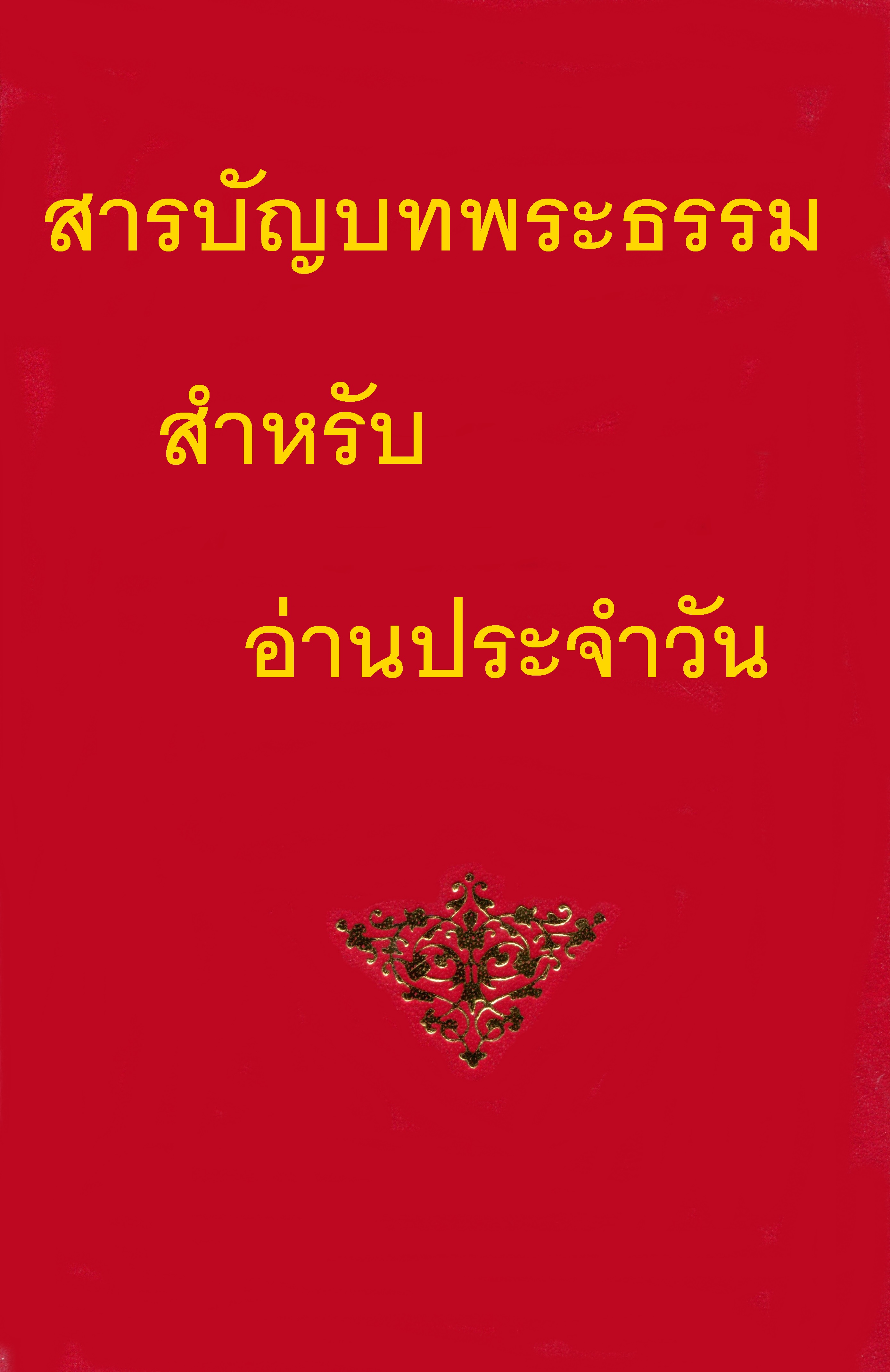 สารบัญบทพระธรรม

สำหรับ

อ่านประจำวัน

เพื่อปฏิบัติธรรมสารบัญบทพระธรรมสำหรับอ่านประจำวันเพื่อปฏิบัติธรรมคัดเลือกบางตอนจากพระธรรมลิขิตของพระบาฮาอุลลาห์© ชาฮิน วาฟาอิ ดร. ดไวท์ เอลเลน (พ.ศ. 2551 (ค.ศ. 2008)) พิมพ์โดย สำนักพิมพ์บาไฮ นิวเดลีประเทศอินเดียเว็บไซต์อย่างเป็นทางการ
ของชุมชนบาไฮประเทศไทยInternational Bahá’í Website
in English and other languagesศาสนาบาไฮ[Bahá'í Faith]อารัมภกถาจุดมุ่งหมายเดียวของพระผู้เป็นเจ้าผู้ทรงความเที่ยงแท้หนึ่งเดียวผู้ทรงแสดงองค์ของพระองค์ให้ปรากฏก็คือ ทรงออกหมายเรียกให้มนุษย์ชาติทั้งมวลมีความสัตย์ ความจริงใจ ปฏิบัติตามความเชื่อทางศาสนาและควรค่าแก่การเป็นที่ไว้วางใจ ให้น้อมยอมรับพระประสงค์ของพระผู้เป็นเจ้า มีความอดทนอดกลั้นและเมตตา ซื่อตรงและมีสติปัญญา เป้าหมายของพระองค์คือการจัดวางให้มนุษย์ทุกคนมีเสื้อคลุมแห่งคุณลักษณะของนักบุญ และประดับพวกเขาด้วยอลงกรณ์แห่งความศักดิ์สิทธิ์และความประพฤติที่น่าสรรเสริญพระบาฮาอุลลาห์สารบัญสารบัญบทพระธรรม  สำหรับ  อ่านประจำวัน  เพื่อปฏิบัติธรรม	iiiอารัมภกถา	vสารบัญ	viiอารัมภบท	xiการรำลึกถึง	1ความเป็นที่ไว้วางใจได้	2ความสัตย์จริง	11ความซื่อสัตย์	17ความเคร่งครัดศรัทธา	25ความแน่วแน่	29ความชอบธรรม	37ความเกรงกลัวพระผู้เป็นเจ้า	46ความรักของพระผู้เป็นเจ้า	53ความไว้วางใจในพระผู้เป็นเจ้า	60ความมั่นใจในพระผู้เป็นเจ้า	63ความยุติธรรมและความเป็นธรรม	66ความเที่ยงธรรม	76ความมีสติปัญญา	80ความรอบคอบ	88ความมีมารยาท	89ความมานะบากบั่น	91ความไม่ผูกพัน	93ความเชื่อฟัง	102การไม่ปลุกปั่นให้เกิดความประสงค์ร้าย	111วันคล้ายวันที่พระบ๊อบทรงถูกปลงพระชนม์	112ไม่ หน้า ซื่อใจคด	113การไม่หยิ่งทะนง	117การไม่คลั่งไคล้	121การไม่ทรยศหักหลัง	123ให้ความสำคัญต่อเพื่อนบ้าน	124ให้ความเคารพในทรัพย์สินของผู้อื่น	129ความอดกลั้น	132การรู้จักระงับใจ	137การไม่ขุ่นเคือง	138การไม่ต่อสู้ถกเถียงกับผู้ใด	139การไม่โต้เถียงกับผู้มีอำนาจในการสั่งการ	144การไม่คร่ำครวญเมื่อยามประสบเคราะห์กรรม	146การไม่ยึดติดกับความเฟื้อฝันและจินตนาการอันไร้สาระ	150การถือพรหมจรรย์	155มีมิตรภาพ	163มีความสามัคคี	170ให้เกียรติบิดามารดาของตน	178การรับใช้บริการ	180การสอน	188การเรียน	199การศึกษา	201การเรียนรู้	205ความรู้	210ความเข้าใจ	216การท่องพระวจนะ	220การทำสมาธิ	224การสวดมนต์	227ความสะอาดหมดจด	230การมีอาชีพ	233ไม่เฉื่อยชา ไม่เกียจคร้าน	238ความมั่งคั่ง	239การปฏิบัติต่อคนยากจน	246ไม่นินทาว่าร้ายลับหลัง	251ความมีหัวใจบริสุทธิ์	256ความอดทน	263การยอมจำนน	267การพูดจา	269ความพอใจ	281ความรู้สึกขอบคุณ	285ความเป็นอิสระ	290ความสมบูรณ์แบบ	293ความประเสริฐ	294ความมีศีลธรรมจรรยา	296ความรุ่งเรือง	297การทบทวนการกระทำของตนเอง	298ความร่าเริงแจ่มใส	299ความเลื่อมใสในศาสนา	306ความไม่อิจฉาริษยา	310ความมั่นใจ	312ความไม่เห็นแก่ตัว	314ความอ่อนน้อมถ่อมตน	322ความเอื้อเฟื้อเผื่อแผ่	328การบำเพ็ญกุศล	330ไม่คบหาสมาคมกับคนบาป	332นิสัยและการกระทำที่ดีงาม	336ความมีศีลธรรมจรรยา	345มีความกล้าหาญ	347มีความเมตตาและกรุณา	352มีความพอประมาณ	354การปรึกษาหารือ	358ความเห็นอกเห็นใจ	361การระลึกถึง	363อารัมภบท1จุดมุ่งหมายของพระธรรมของพระบาฮาอุลลาห์คือการทำให้มีการปฏิรูป พระบาฮาอุลลาห์ได้ทรงปรากฏองค์ขึ้นในโลกเพื่อปฏิรูปลักษณะนิสัยของมนุษย์และเพื่อสร้างอารยธรรมสวรรค์ขึ้นมาใหม่ พระองค์ทรงจัดหาเครื่องมืออันทรงพลังที่จะทำให้การเปลี่ยนแปลงนี้เกิดขึ้น เครื่องมือนั้นก็คือ การท่องบทพระวจนะของพระผู้เป็นเจ้าทุกเช้าค่ำสภายุติธรรมแห่งสากลได้อธิบายว่าการปฏิรูปคือ “การได้มาซึ่งคุณลักษณะทางจิตวิญญาณและทางศีลธรรม ซึ่งเป็นผลมาจากความเชื่อในหลักการและกฎทางศีลธรรม” เป็นการง่ายที่จะเห็นและเข้าใจว่าถ้าเราเคารพต่อพระบัญชาที่ให้เราท่องบทพระวจนะแล้วจะทำให้เราเจริญทางจิตวิญญาณและทางศีลธรรมได้อย่างไร อย่างแรกที่ต้องปฏิบัติคือ การท่องพระวจนะของพระผู้เป็นเจ้า การท่องทำให้เราได้เรียนรู้หรือเป็นเครื่องเตือนใจว่าอะไรคือจิตวิญญาณและอะไรคือศีลธรรม อย่างที่สองคือ พระวจนะเหล่านั้นมีผลต่อวิญญาณของเราอย่างเร้นลับ รูปแบบความเชื่อเรื่องจิตและวิญญาณนั้นติดตาตรึงหัวใจของเราใครที่สวดวจนะที่พระผู้เป็นเจ้าเปิดเผยโดยลำพังในห้อง เทพธิดาของพระผู้ทรงมหิทธานุภาพที่กระจายอยู่ทุกแห่งหน จะขจรสุคนธรสที่เปล่งจากปากของเขาไปกว้างไกล และจะดลให้หัวใจของมนุษย์ที่ชอบธรรมทุกคนเต้นอย่างระทึก แม้ว่าในตอนแรกเขาอาจไม่ตระหนักถึงผลของการอธิษฐาน แต่อิทธิพลของพระกรุณาที่เขาได้รับจะโน้มน้าววิญญาณของเขาในไม่ช้าพระบัญชาของพระบาฮาอุลลาห์ที่ให้เราท่องบทพระวจนะของพระผู้เป็นเจ้าปรากฏอยู่ในพระคัมภีร์ คีตาบี-อัคดัส ที่ทรงความศักดิ์สิทธิ์ที่สุดมีใจความว่า “จงท่องบทพระวจนะของพระผู้เป็นเจ้าทุกเช้าค่ำ” อะไรคือ “พระวจนะของพระผู้เป็นเจ้า”? พระบาฮาอุลลาห์ทรงตรัสว่าพระวจนะของพระผู้เป็นเจ้าคือ “พระธรรมทั้งหมดที่ส่งมาจากสรวงสวรรค์แห่งพระวจนะอันทรงความศักดิ์สิทธิ์” คำว่า “พระวจนะของพระผู้เป็นเจ้า” มิได้รวมถึงพระธรรมของพระอับดุลบาฮาหรือบทความโดยท่านโชกี เอฟเฟนดี  มีพระบัญชาให้ท่องบทพระวจะเช่นนี้ในพระธรรมของพระบ๊อบหรือไม่? จดหมายที่เขียนตอบในนามของสภายุติธรรมแห่งสากลมีใจความดังนี้ “ไม่พบในพระธรรมของศาสนาและพระบัญชาของพระบ๊อบที่ทรงลิขิตอย่างเฉพาะเจาะจงให้ท่องบทพระ”วจนะของพระผู้เป็นเจ้าทุกเช้าค่ำ” ที่เราท่องทุกเช้าค่ำคือพระวจนะของพระผู้เป็นเจ้า ส่วนการศึกษาพระธรรมหมายถึงการอ่านพระวจนะของพระผู้ทรงอำนาจ หน้า ที่ซึ่งก็คือพระบาฮาอุลลาห์และพระบ๊อบ พระอับดุลบาฮา ท่านโชกี เอฟเฟนดีและสภายุติธรรมแห่งสากล พระธรรมเหล่านี้รวมถึงประวัติศาสนา ให้ความรู้ที่โยงใยระบบความคิดต่างๆอันหลากหลาย และแนะการประยุกต์ใช้คำสอนเพื่อพัฒนาทางจิตวิญญาณและทางวัตถุในสังคม นอกเหนือจากนี้ ยังมีการท่องพระวจนะศักดิ์สิทธิ์ในโอกาสพิเศษต่างๆ ใช้ท่องในตอนเช้าและเย็น และตลอดเวลาที่สะดวก2พระวจนะที่รวบรวมไว้ ณ ที่นี้เน้นการปฏิรูป ทุกภาคส่วนของพระวจนะสร้างสรรค์ที่ตัดตอนมาอธิบายเกี่ยวกับคุณธรรมทางจิตวิญญาณหรือการนำพระวจนะมาใช้ในทางปฏิบัติ พระธรรมที่คัดมาเหล่านี้จัดเรียงให้ผู้อ่านได้ค้นหาแง่มุมต่างๆของคุณธรรมเดียวกันนั้นในช่วงเวลาหลายวันติดต่อกัน หวังว่าการเน้นย้ำที่ต่อเนื่องกันหลายวันจะช่วยผู้ให้อ่านได้ซึมซับความเข้าใจในคุณธรรมนั้น (คุณธรรมที่กำหนดไว้แต่ละวันคือหัวข้อพระธรรมวจนะ จัดเรียงตามการตีความของผู้เรียบเรียง เช่น ความเป็นที่ไว้วางใจได้ ฯลฯ เป็นต้นพระวจนะที่รวบรวมไว้นี้เหมาะสำหรับครอบครัวเป็นอย่างยิ่ง ตั้งใจให้สมาชิกทุกระดับอายุในทุกๆ ครอบครัวมีหนังสือที่มีบทความสั้นๆ ที่คัดสรรมาแล้วเล่มนี้ไว้ใช้อ่านร่วมกัน ขอแนะนำให้สมาชิกในครอบครัวอ่านพระวจนะศักดิ์สิทธิ์ด้วยกันด้วยกันทุกเช้าเย็นหรือค่ำ สภายุติธรรมแห่งสากลเขียนเกี่ยวกับเรื่องนี้ไว้ว่า “กิจกรรมการอ่านพระธรรมวจนะศักดิ์สิทธิ์และการสวดมนต์อธิษฐานของสมาชิกครอบครัวเป็นประจำทุกวันควรจะเป็นอุดมการณ์อันสมบูรณ์แบบ” กิจกรรมนี้ไม่เพียงแต่ก่อให้เกิดคุณลักษณะทางจิตวิญญาณ หากยังเป็นการเสริมสร้างความสามัคคีภายในครอบครัว ความสามัคคีนี้ตั้งอยู่บนรากฐานอันแข็งแกร่งที่สุดเท่าที่จะหาได้ รากฐานนั้นก็คือพระวจนะของพระผู้เป็นเจ้านอกเหนือจากการอ่านพระวจนะ (ซึ่งอาจอ่านโดยสมาชิกทุกคนของครอบครัวเพื่อเป็นการส่งเสริมสนับสนุนให้มีการอ่านร่วมกัน เน้นเนื้อหาและความหมายของพระวจนะด้วยการอ่านซ้ำไปซ้ำมา) ครอบครัวควรจะใช้เวลาคิดพิจารณาไตร่ตรองพระวจนะ เป็นต้นว่า ด้วยการถามตัวเองในเช้าวันนี้ว่า “ฉันจะนำคุณธรรมข้อนี้ไปใช้ในวันนี้ได้อย่างไร?”การท่องในตอนค่ำเป็นโอกาสที่สมาชิกในครอบครัวจะทบทวนสิ่งที่แต่ละคนพยายามนำคุณธรรมนั้นไปใช้ในระหว่างวัน เราจึงควรสนับสนุนซึ่งกันและกัน หลีกเลี่ยงการวิจารณ์และจับผิดกัน ขอให้จดจำแบบอย่างจริยวัตรของพระอับดุลบาฮาที่ท่านช่วยให้คนอื่นมีคุณธรรมและมีคุณลักษณะทางศีลธรรมและการที่ท่านให้กำลังผู้อื่นอย่างสม่ำเสมอลงนาม ชาฮิน วาฟาอิดร. ดไวท์ เอลเลน20 มีนาคม1 บาฮา (ความสง่างาม)วันนอว์รูซ (วันปีใหม่บาไฮ)การรำลึกถึง“ไม่ต้องสงสัยเลยว่าพระองค์จะทรงช่วยเหลือทุกคนที่ช่วยพระองค์และจะทรงรำลึกถึงทุกคนที่ระลึกถึงพระองค์”“จงประดับขมับของเจ้าด้วยเครื่องประดับแห่งพระนามของเรา ประดับลิ้นของเจ้าด้วยการรำลึกถึงเรา และตกแต่งหัวใจของเจ้าด้วยความรักที่มีต่อเรา พระผู้ทรงอานุภาพ ประผู้ทรงความสูงส่งที่สุด”21 มีนาคม2 บาฮา (ความสง่างาม)ความเป็นที่ไว้วางใจได้“ดูกร ประชาชน อาภรณ์ที่เลิศที่สุดในสายพระเนตรของพระผู้เป็นเจ้าในยุคนี้คือความเป็นที่ไว้วางใจได้ จิตวิญญาณซึ่งตั้งอยู่กับเครื่องตกแต่งที่ยิ่งใหญ่นี้จะได้รับความอารีและเกียรตินี้”“อย่างไรก็ตาม ก่อนสิ่งอื่นใด เจ้าควรจะได้รับเสื้อคลุมแห่งความเป็นที่ไว้วางใจได้จากพระหัตถ์อันทรงเมตตาจากสวรรค์ เสมือนเป็นเครื่องหมายแห่งการยอมรับจากพระผู้เป็นเจ้า เพราะความเป็นที่ไว้วางใจได้เป็นวิถีทางอันสำคัญที่จะดึงดูดการยอมรับและความมั่งคั่ง”22 มีนาคม3 บาฮา (ความสง่างาม)ความเป็นที่ไว้วางใจได้“อันดับแรก คือวัตถุประสงค์เบื้องมูลฐานอันเป็นที่มาของการสร้างสรรค์ซึ่งมิใช่อื่นใดนอกเสียจากการปรากฏขึ้นของความเป็นที่ไว้วางใจได้ เพราะเท่าที่ผ่านมาและที่ยังเป็นอยู่เสมอมาคือ คุณธรรมความดี ความจริงใจ และความปรารถนาดีต่อมนุษย์ชาติเป็นที่มาของสันติภาพ ความมั่นคงและความสุขสงบ”“สิ่งอันล้ำค่าที่สุดในพระราชวินิจฉัยของพระองค์ผู้ทรงอำนาจสูงสุดก็คือความเป็นที่ไว้วางใจได้ ด้วยประการฉะนี้ความเป็นที่ไว้วางใจได้จึงถูกบันทึกไว้ในม้วนพระธรรมอันศักดิ์สิทธิ์ของพระผู้เป็นเจ้า จงอ้อนวอนต่อพระผู้ทรงความเที่ยงแท้องค์เดียวนั้น ขอให้พระองค์ทรงดลบันดาลให้มนุษย์ชาติได้บรรลุสู่สถานะอันประเสริฐและสูงส่งนี้”23 มีนาคม4 บาฮา (ความสง่างาม)ความเป็นที่ไว้วางใจได้“ทาราสข้อที่สี่ เกี่ยวกับความเป็นที่ไว้วางใจได้ แท้จริงแล้วความเป็นที่ไว้วางใจได้คือประตูแห่งความไร้กังวลสำหรับทุกคนที่อาศัยอยู่บนโลก และเป็นสัญลักษณ์แห่งความรุ่งโรจน์ในส่วนของพระผู้ทรงความปรานี”“ความไว้วางใจได้คือทวารสำคัญที่นำไปสู่ความสงบและความไร้กังวลของประชาชน ความจริงแล้วเสถียรภาพของกิจการทุกอย่างขึ้นอยู่กับความไว้วางใจได้ อานุภาพ ความโอฬารและความมั่งคั่งทั้งปวงเรืองรองด้วยแสงแห่งความไว้วางใจได้”24 มีนาคม5 บาฮา (ความสง่างาม)ความเป็นที่ไว้วางใจได้“จงกล่าวว่า ความเป็นที่ไว้วางใจได้คือดวงตะวันแห่งสรวงสวรรค์ของบัญญัติของเรา ความสัตย์จริงคือดวงจันทร์ และคุณลักษณะอันน่าสรรเสริญคือบรรดาดวงดาว กระนั้นก็ดี คนส่วนใหญ่ก็ยังไม่เข้าใจ”“ในความเป็นจริง ความเป็นที่ไว้วางใจได้ ความมีสติปัญญา และความจริงใจประดับสิ่งสร้างสรรค์ของพระองค์อย่างงดงาม เสื้อผ้าอาภรณ์ที่สวยงามเหล่านี้คือเสื้อที่คลุมทุกคน ความสุขจงมีแด่ผู้ที่ใส่ใจ ความสวัสดีจงมีแด่ผู้ที่ได้ครองคุณธรรมข้อนี้”25 มีนาคม6 บาฮา (ความสง่างาม)ความเป็นที่ไว้วางใจได้“จงแสดงออกซึ่งความไว้วางใจได้ของพระผู้เป็นเจ้าในทุกดินแดน จงสะท้อนคุณลักษณะนี้อย่างสมบูรณ์ที่สุดแม้ว่าเจ้ากำลังเดินทางผ่านเมืองที่มีทองกองไว้จนพูน สายตาของเจ้าก็จะไม่ถูกล่อให้จ้องหมายจะได้แม้เพียงแวบเดียว”“ขอพรจงมีแด่ผู้ที่ความไร้สาระอันชั่วแล่นในโลกนี้มิอาจทำให้เครื่องตกแต่งอันสถาพรยั่งยืนนานต้องหลุดลอยไป ขอความสุขสวัสดีจงมีแด่ผู้ที่ไม่ถูกปิดกั้นออกจากแสงสว่างของดวงตะวันแห่งการเป็นที่ไว้วางใจเพราะความเห็นแก่ได้และความประมาทเลินเล่อ”26 มีนาคม7 บาฮา (ความสง่างาม)ความเป็นที่ไว้วางใจได้“ดูกร ผองมิตรของพระผู้เป็นเจ้า เราขอเสนอแนะเจ้าดังนี้ จงปฏิบัติต่อเหล่าคนรับใช้ของเราอย่างเป็นที่ไว้เนื้อเชื่อใจอย่างที่สุด เพราะด้วยอานิสงส์ของความประพฤตินี้ ศาสนาของพระผู้เป็นเจ้าจะได้รับการส่งเสริมไปทั่วโลก และความสูงส่งอันเป็นที่สักการะของคุณธรรมข้อนี้จะแสดงปรากฏต่อสรรพสิ่งทั้งปวง”“พระผู้เป็นเจ้าทรงเป็นพยานต่อข้าพเจ้า ความเป็นที่ไว้วางใจได้คือแสงที่ส่องสว่างจากสรวงสวรรค์ชั้นต่างๆ ซึ่งนำไปไปสู่ความสูงส่งของศาสนาของพระผู้เป็นเจ้า พระผู้ทรงอำนาจเหนือทุกสรรพสิ่ง พระผู้ไม่มีสิ่งใดเปรียบปานได้ พระผู้ทรงได้รับคำสรรเสริญจากสรรพสิ่งทั้งปวง”27 มีนาคม8 บาฮา (ความสง่างาม)ความเป็นที่ไว้วางใจได้“ในยุคนี้ หากมนุษย์คนใดตกแต่งตนเองด้วยอาภรณ์แห่งความเป็นที่ไว้วางใจได้ ในสายพระเนตรของพระผู้เป็นเจ้า การกระทำเช่นนี้ย่อมดีกว่าการที่เขาจะเดินด้วยเท้าไปยังราชสำนักอันศักดิ์สิทธิ์ และยืนต่อ หน้า พระบัลลังก์อันทรงความรุ่งโรจน์เพื่อเฝ้ารับพระพรจากพระผู้ทรงวิภูษิต”“เราขอวิงวอนต่อพระผู้เป็นเจ้า พระผู้ทรงเที่ยงแท้ พระผู้ทรงประทานเสื้อคลุมแห่งความเป็นที่ไว้วางใจได้ เพราะความวางใจได้เป็นเสื้อผ้าอาภรณ์ที่งดงามน่ามองอย่างที่สุดของโลก”28 มีนาคม9 บาฮา (ความสง่างาม)ความเป็นที่ไว้วางใจได้“เราคือความเป็นที่ไว้วางใจได้ เราแสดงออกซึ่งความเป็นที่ไว้วางใจได้และเราคือความงดงามของความเป็นที่ไว้วางใจได้ เราจะตอบแทนผู้ใดก็ตามที่ยึดเราไว้อย่างมั่นคง ที่ยอมรับคุณค่าในตำแหน่งและสถานะของเรา และเกาะชายเสื้อของเราไว้แน่น เราคือเครื่องประดับอันยิ่งใหญ่ที่สุดสำหรับประชาชาวบาฮา เป็นเสื้อคลุมอันเรืองรองแก่บรรดาผู้อยู่ในอาณาจักรแห่งการสร้างสรรค์ เราคือเครื่องมืออันดีเลิศที่สุดสำหรับความมั่งคั่งในโลกนี้และเป็นขอบฟ้าแห่งการรับประกันสำหรับทุกสิ่ง”“จงเป็น… ผู้ผดุงไว้ซึ่งความศักดิ์สิทธิ์แห่งคำมั่นสัญญาของเจ้า”29 มีนาคม10 บาฮา (ความสง่างาม)ความเป็นที่ไว้วางใจได้“ดูกร บรรดาผู้เป็นที่รักของเรา เรามอบหมายให้เจ้าประพฤติตนให้เป็นที่ไว้วางใจ ด้วยความถูกต้องเที่ยงธรรม เพราะคุณลักษณะของพระผู้เป็นนายจะปรากฏแก่คนรับใช้ทั้งปวงด้วยความประพฤติของเจ้า และหลักฐานแห่งความศักดิ์สิทธิ์อันสูงส่งของพระองค์จะปรากฏเป็นพยานในทุกดินแดน”“บรรดาผู้ที่รักษาสัญญา ทำตามข้อผูกพัน ชดใช้ตามคำมั่น ทำตามที่ให้คำปฏิญาณไว้ ยินยอมมอบตอบสนองความวางใจของพระผู้เป็นเจ้าและถวายสิทธิของพระองค์ บุคคลเหล่านี้ถูกนับว่าเป็นผู้ที่อยู่ในสวรรค์ชั้นสูงสุด”30 มีนาคม11 บาฮา (ความสง่างาม)ความสัตย์จริง“ดูกร ประชาชน จงตกแต่งวาจาของเจ้าด้วยความสัตย์ และประดับจิตวิญญาณของเจ้าด้วยอลงกรณ์แห่งความสุจริต”“จงเป็นอลงกรณ์แก่โฉม หน้า ของความสัตย์จริง”31 มีนาคม12 บาฮา (ความสง่างาม)ความสัตย์จริง“เราขออ้อนวอนต่อพระองค์ ขอความสูงส่งจงมีแด่พระองค์ ขอพระองค์ทรงช่วยทุกคนให้เป็นสารัตถะของความสัตย์จริง และให้ได้รับการดึงดูดสู่พระองค์ ไม่ต้องสงสัยเลยว่า พระองค์ทรงเป็นนายแห่งพลังและอำนาจ”“จงประดับคำพูดของเจ้าด้วยความสัตย์อย่างแท้จริง”1 เมษายน13 บาฮา (ความสง่างาม)ความสัตย์จริง“ด้วยเหตุผลและศักดิ์อันสูงส่งของตำแหน่งและสถานะ การพูดด้วยมธุรสวาจาและด้วยความสัตย์จริงจึงถูกยกให้เป็นดวงตะวันที่กำลังฉายแสงอยู่เหนือเส้นขอบฟ้าแห่งความรู้”“ความสัตย์จริงและความจริงใจเป็นเครื่องประดับคุณลักษณะนิสัยของมนุษย์เสมอมา และจะยังคงเป็นต่อไปอีก”2 เมษายน14 บาฮา (ความสง่างาม)ความสัตย์จริง“จงเกาะสายใยแห่งความเป็นที่ไว้วางใจให้มั่น จงยึดชายเสื้อคลุมแห่งความสัตย์จริงไว้ให้แน่น พระองค์ผู้ทรงซื่อสัตย์ ผู้วางใจได้บัญชาเจ้าไว้เช่นนี้”“เจ้าจงรู้ด้วยความมั่นใจว่า ใครก็ตามที่ไม่เชื่อในพระผู้เป็นเจ้า เขาคนนั้นเป็นคนที่วางใจไม่ได้และไม่มีความสัตย์จริง ไม่มีสิ่งที่จะกันคนคนนั้นออกจากความชั่ว ไม่มีสิ่งใดจะสามารถยับยั้งเขาจากความคิดคดทรยศต่อเพื่อนบ้าน ไม่มีสิ่งใดที่จะสามารถชักนำเขาให้เดินอย่างเที่ยงตรง”3 เมษายน15 บาฮา (ความสง่างาม)ความสัตย์จริง“ขอให้ดวงตาของเจ้าบริสุทธิ์ มือของเจ้าซื่อสัตย์ วาจาของเจ้ามีสัจจะ และหัวใจของเจ้าสว่าง”“พระองค์จะทรงชดเชยแก่บรรดาผู้ที่มีความสัตย์จริงอย่างไม่ต้องสงสัย”4 เมษายน16 บาฮา (ความสง่างาม)ความสัตย์จริง“จงเป็นผู้ดูแลของพระผู้เป็นเจ้าในจักรวรรดิของพระองค์ และเป็นรูปธรรมแห่งความสัตย์จริงทั่วราชอาณาจักรของพระองค์ พรจงมีแด่ผู้ที่ใส่ใจคำตักเตือนของพระผู้เป็นเจ้าและปฏิบัติตามคำสั่งสอนของพระองค์”“บรรดาผู้ที่เป็นคนในปกครองของพระผู้เป็นเจ้าไม่มีจุดมุ่งหมายอื่นใดนอกจากจะช่วยฟื้นฟูความมีชีวิตชีวาแก่โลก ทำให้ทุกคนในโลกมีชีวิตที่สูงส่งและกลับมีชีวิตใหม่ ความสัตย์จริงและความปรารถนาดีต่อกันเป็นเครื่องหมายแห่งความสัมพันธ์กับเพื่อนมนุษย์ตลอดมา”5 เมษายน17 บาฮา (ความสง่างาม)ความซื่อสัตย์“ผู้ที่ไม่ซื่อต่อพระผู้เป็นเจ้าจะพบกับความไม่ซื่ออย่างสาสม อย่างไรก็ตามผู้ที่ปฏิบัติตามบัญชาของพระผู้เป็นเจ้าจะได้รับพรจากสวรรค์แห่งความอารีของพระผู้เป็นนายของเขา พระผู้ทรงกรุณา พระผู้ทรงประทานพร พระผู้ทรงเอื้อเฟื้อ พระผู้ดำรงอยู่ก่อนยุคสมัย”“ดวงวิญญาณที่ซื่อสัตย์ต่อศาสนาของพระผู้เป็นเจ้าอย่างมั่นคงโดยไม่หวั่นไหวในวิถีของพระองค์ หลังจากที่แยกจากร่างกาย ดวงวิญญาณนั้นจะได้ครอบครองอานุภาพที่ทุกภพซึ่งพระผู้ทรงมหิทธานุภาพสร้างไว้จะได้รับประโยชน์จากเขา”6 เมษายน18 บาฮา (ความสง่างาม)ความซื่อสัตย์“แก่นแท้ของความศรัทธาคือพูดน้อยและทำมาก ผู้ที่พูดมากกว่าทำจงรู้ไว้ว่า แท้จริงแล้วความตายของเขาย่อมดีกว่าการมีชีวิตอยู่”“ขอความสุขสวัสดีจงมีแด่คนซื่อสัตย์ซึ่งแต่งกายด้วยเสื้อคลุมแห่งความมานะบากบั่นอันสูงส่งและลุกขึ้นรับใช้ศาสนานี้ บุคคลเช่นนี้ได้บรรลุแล้วซึ่งเป้าหมายที่ต้องการอย่างแท้จริงและได้เข้าถึงจุดมุ่งหมายที่ได้รับการสร้างขึ้นมา”7 เมษายน19 บาฮา (ความสง่างาม)ความซื่อสัตย์“ดูกร นกฟีนิกซ์ที่ไม่รู้จักตาย อย่าได้อาศัยอยู่ที่ใดนอกจากบนภูเขาแห่งความซื่อสัตย์ นี้คือที่อาศัยของเจ้า ขอเจ้าเพียงแต่เหินด้วยปีกแห่งวิญญาณขึ้นไปสู่อาณาจักรอันไร้ขอบเขตและพยายามบรรลุเป้าหมายของเจ้า”“ดังนั้นจงอย่ามุ่งมาดปรารถนาวัตถุทางโลกและอย่าละเมิดพระกติกาของพระผู้เป็นเจ้า อย่าผิดคำสัญญากับพระองค์ จงหัน หน้า ไปหาพระองค์ด้วยความแน่วแน่มั่นคง ด้วยความรักที่เปี่ยมล้นในหัวใจ อย่างสุดพลังคำพูดและอย่าเดินในวิถีของผู้ที่เขลาเบาปัญญา”8 เมษายน1 จาลาล (ความรุ่งโรจน์)ความซื่อสัตย์“ ‘เหตุไฉนเจ้าจึงไม่เชื่อในความงามของเราและเมินไปจากเรา’ และหากผู้ที่ถูกถามนั้นตอบว่า ‘เนื่องด้วยมนุษย์ทุกคนหลงผิด และไม่มีใครเต็มใจจะหัน หน้า มาหาสัจธรรม ข้าพเจ้าจึงเอาอย่าง และพลาดอย่างมหันต์ที่ไม่ยอมรับความงามของพระผู้ทรงดำรงอยู่ชั่วนิรันดร์’ คำแก้ตัวนี้จะถูกปฏิเสธอย่างแน่นอน เพราะความศรัทธาของมนุษย์ไม่ขึ้นอยู่กับผู้ใดนอกจากตัวเขาเอง”“พรจงมีแด่ผู้ที่ยังคงซื่อสัตย์ต่อพระกติกาของเรา ความสุขสวัสดีจงมีแด่ผู้ที่มิได้ถูกสิ่งต่างๆ ทางโลกขวางกั้นเขาจากการไปถึงราชสำนักแห่งความศักดิ์สิทธิ์ของเรา”9 เมษายน2 จาลาล (ความรุ่งโรจน์)ความซื่อสัตย์“สารัตถะของความศรัทธาในความเป็นเอกภาพของพระผู้เป็นเจ้าอยู่ที่การน้อมรับพระผู้ที่แสดงองค์พระผู้เป็นเจ้าและพระผู้ที่เรามองไม่เห็น พระผู้ที่เราเข้าไม่ถึง ไม่สามารถล่วงรู้ได้ ว่า ทั้งสองนี้คือพระผู้ทรงเป็นองค์เดียวกันและเหมือนกัน นี่คือสถานะสูงสุดที่ผู้ซึ่งเชื่อในความเป็นเอกภาพของพระผู้เป็นเจ้าจะสามารถหวังได้รับ พระพรจงมีแด่ผู้ที่ได้เข้าถึงสถานะนี้แล้ว นับว่าผู้นั้นเป็นหนึ่งในบรรดาผู้ที่ยึดความศรัทธาไว้อย่างมั่นคง”“ตราบเท่าที่เจ้ามีความซื่อสัตย์ต่อพระกติกาและพระคัมภีร์ของพระองค์ พระพรที่เจ้าได้รับนั้นก็จะยิ่งใหญ่มาก”10 เมษายน3 จาลาล (ความรุ่งโรจน์)ความซื่อสัตย์“พระผู้ทรงเป็นสัจธรรมชั่วนิจนิรันดร์ ความสูงส่งจงมีแด่ความรุ่งโรจน์ของพระองค์ พระองค์ทรงรักความซื่อสัตย์เสมอมา ความสุขสวัสดีจงมีแด่ผู้ที่ประดับขมับของเขาด้วยอาภรณ์แห่งความซื่อสัตย์และได้รับเกียรติด้วยความประพฤติที่โดดเด่นอย่างมากมายมหาศาล”“อย่างไรก็ดี จำเป็นที่เจ้าจะต้องใช้ความพยายามอย่างมากในการเข้าถึงสารัตถะแห่งความซื่อสัตย์ หมายความว่าเจ้าจะต้องมั่นใจและเป็นประจักษ์พยานด้วยวาจาต่อพระธรรมที่พระผู้เป็นเจ้าทรงประกาศแสดงประจักษ์พยานแห่งความสูงส่งของพระองค์เองว่า “แท้จริงแล้ว เราสถิตอยู่ด้วยตัวของตนเองในอาณาจักรแห่งความรุ่งโรจน์”11 เมษายน4 จาลาล (ความรุ่งโรจน์)ความซื่อสัตย์“ที่จริงแล้ว พระผู้เป็นนายของเจ้ารักความซื่อสัตย์ที่พบในอาณาจักรแห่งการสร้างสรรค์ และพระองค์ทรงสรรเสริญคุณลักษณะทางธรรมข้อนี้เหนือกว่าข้อใดทั้งหมด”“จงเป็น มงกุฎแห่ง หน้า ผากของความซื่อสัตย์”12 เมษายน5 จาลาล (ความรุ่งโรจน์)ความซื่อสัตย์“โลกียมิตรแสวงหาประโยชน์ของตนเองจึงทำเป็นว่ารักกันและกัน ส่วนพระผู้เป็นมิตรแท้รักเจ้าเพื่อประโยชน์ของเจ้า แท้จริงแล้วพระองค์ทนทุกข์ทรมานนานับปการเพื่อนำทางให้เจ้า จงอย่าทรยศพระผู้เป็นมิตร ไม่เพียงเท่านั้น เจ้าจงรีบไปหาพระองค์”“เขาไม่ควรลังเลที่จะพลีชีวิตของเขาแด่พระผู้เป็นที่รักของเขา และไม่ยอมให้การวิพากษ์วิจารณ์ของคนทั้งปวงหันเหเขาออกไปจากสัจธรรมนี้”13 เมษายน6 จาลาล (ความรุ่งโรจน์)ความเคร่งครัดศรัทธา“ความเป็นที่ไว้วางใจได้และความศรัทธาเปรียบเสมือนเป็นดวงประทีปสองดวงที่ส่องแสงอันเจิดจ้าอยู่เหนือขอบฟ้าสวรรค์แห่งพระธรรมซึ่งจารึกพระบัญญัติของพระผู้เป็นเจ้า ขอความสุขสวัสดีจงมีแด่บรรดาที่เข้าใจ ความทุกข์ร้อนจะเกิดขึ้นกับผู้ที่ไม่เอาใจใส่คำสอนนี้”“เจ้าตกแต่งกายด้วยเสื้อคลุมอันสวยงามแห่งความเป็นที่ไว้วางใจได้และความศรัทธา คุณลักษณะของคุณธรรมสองประการนี้เคียงกันมาเป็นคู่สำหรับเจ้าในยามที่เจ้าแสวงหาสิ่งปลอบใจ เสมือนเป็นองครักษ์สององค์ซึ่งยืนยามคอยคุ้มกันเจ้า และโดยพระบรมราชานุญาตจากพระผู้เป็นเจ้า คุณธรรมทั้งสองประการนี้จะเป็นผู้คุ้มกันให้เจ้ารอดพ้นจากภยันตราย”14 เมษายน7 จาลาล (ความรุ่งโรจน์)ความเคร่งครัดศรัทธา“ดูกร ประชาชนของพระผู้เป็นเจ้า จงประดับขมับของเจ้าด้วยเครื่องตกแต่งแห่งความเป็นที่ไว้วางใจได้และความศรัทธา”“จงยึดชายเสื้อคลุมแห่งคุณธรรมไว้ให้แน่น และยึดสายใยแห่งความศรัทธาและความเป็นที่ไว้วางใจได้ จงเห็นแก่ประโยชน์ของโลก อย่าเห็นแก่ตัวของตนเอง”15 เมษายน8 จาลาล (ความรุ่งโรจน์)ความเคร่งครัดศรัทธา“พระองค์ทรงเตือนสติให้เจ้าแสดงออกซึ่งความชอบธรรมและความศรัทธา”“ผู้ที่ถูกปฏิบัติอย่างไม่เป็นธรรมนี้มีบัญชาให้เจ้ามีความเที่ยงธรรมและความศรัทธา พรจงมีแด่บ้านเมืองที่ถูกอาบด้วยแสงแห่งคุณธรรมทั้งสองนี้ ความเที่ยงธรรมและความศรัทธาทำให้มนุษย์สูงส่งและช่วยเปิดประตูแห่งความมั่นคงออกต่อ หน้า สิ่งสร้างสรรค์ทั้งมวล ขอให้ผู้ที่ยึดความเที่ยงธรรมและความศรัทธาไว้มั่นและเห็นคุณค่าของคุณธรรมทั้งสองประการนี้จงประสบแต่ความสุขสวัสดี ผู้ที่ปฏิเสธสถานะของความเที่ยงธรรมและความศรัทธาจะเสียใจ”16 เมษายน9 จาลาล (ความรุ่งโรจน์)ความเคร่งครัดศรัทธา“ความศรัทธาและการปล่อยวางเปรียบเสมือนเป็นดวงประทีปอันยิ่งใหญ่สองดวงในสรวงสวรรค์แห่งการสอน ขอให้ผู้ที่บรรลุแล้วซึ่งสถานะอันสูงสุดนี้ตลอดจนผู้ที่ได้มาถึงที่สถิตของความศักดิ์สิทธิ์และความประเสริฐนี้จงได้รับพร”“เรามีพระบัญชาให้พวกเขาหลีกเลี่ยงความอยุติธรรมและความชั่วร้าย ทั้งยังมีโองการให้พวกเขาตั้งอยู่ในความศรัทธาและความเกรงกลัวพระผู้เป็นเจ้า”17 เมษายน10 จาลาล (ความรุ่งโรจน์)ความแน่วแน่“ หน้า ที่สำคัญประการแรกที่บัญญัติไว้สำหรับมนุษย์ถัดจากการยอมรับพระองค์ผู้ทรงเป็นสัจจะนิรันดร์ก็คือ การตั้งตนอย่างแน่วแน่ในศาสนาของพระองค์ จงยึดความแน่วแน่นี้ไว้ให้มั่น และจงเป็นหนึ่งในบรรดาผู้ที่มีจิตมั่นและรอบรู้เรื่องของพระผู้เป็นเจ้า การบำเพ็ญบุญที่น่ายกย่องสรรเสริญปานใดก็ไม่สามารถนำมาเทียบกับการตั้งตนอย่างแน่วแน่มั่นคงในศาสนาของพระองค์ได้ ถือเป็นพันธกิจที่เป็นราชันย์ของการกระทำทั้งปวง พระผู้เป็นนายของเจ้า ผู้ทรงความสูงส่งเหนือสิ่งใด ผู้ทรงอำนาจสูงสุด จะเป็นพยานต่อการกระทำนี้”“พรจงมีแด่บรรดาผู้ที่มีความมั่นคงแน่วแน่ ขอให้ผู้ที่ยืนอย่างมั่นคงแน่วแน่ในศาสนาจงได้รับการสรรเสริญ”18 เมษายน11 จาลาล (ความรุ่งโรจน์)ความแน่วแน่“มีข้อผูกมัดสองเท่าตัวที่ให้ทุกคนปฏิบัติตาม อย่างแรกคือมีความมั่นคงในศาสนาอย่างแน่วแน่จนแม้กระทั่งถ้าคนทั้งโลกพยายามจะกีดกันให้เขาออกจากแหล่งที่มาของการเปิดเผยพระธรรมนี้ พวกเขาก็จะไร้ซึ่งพลังที่จะทำเช่นนั้นได้ ข้อผูกมัดที่สองคือการปฏิบัติตามพระบัญชาสวรรค์ซึ่งหลั่งไหลมาจากตาน้ำแห่งปากกาสวรรค์ที่ขยับขับเคลื่อน”“ใครก็ตามที่ยังยืนหยัดอย่างมั่นคงและแน่วแน่ในพระธรรมที่เปิดเผยความศักดิ์สิทธิ์ เรืองรองและสูงส่งนี้ เขาจะได้รับอำนาจอันทรงพลังที่จะทำให้เขาสามารถเผชิญและต้านทานบรรดาผู้ที่อยู่ในสวรรค์และแผ่นดิน นี่คือสิ่งที่พระผู้เป็นเจ้าทรงเป็นพยานด้วยพระองค์เอง”19 เมษายน12 จาลาล (ความรุ่งโรจน์)ความแน่วแน่“เมื่อชัยชนะมาถึง มนุษย์ทุกคนจะประกาศตนเป็นบาไฮ และจะรีบไปยังที่กำบังของศาสนาของพระผู้เป็นเจ้า ความสุขจงมีแด่ผู้ที่มั่นคงอยู่ในศาสนาในยามที่ความทุกข์ยากรุมล้อมโลก และไม่ยอมหันเหไปจากสัจธรรม”“ความมั่นคงแน่วแน่ของเจ้าในศาสนาของพระผู้เป็นเจ้าต้องเป็นดังนี้คือ ไม่ว่าอำนาจทางโลกจะขัดขวางเจ้าจาก หน้า ที่ที่เจ้าต้องทำด้วยพลังมหาศาลมากเท่าใดก็ตาม แม้ว่าอำนาจทางโลกจะรวมพลังต่อต้านเจ้า หรือแม้กระทั่งมนุษย์ทั้งหมดจะร่วมกันขัดแย้งเจ้า เจ้าก็ยังคงไม่หวั่นไหว”20 เมษายน13 จาลาล (ความรุ่งโรจน์)วันแรกของเรซวาน ความแน่วแน่“พรจงมีแด่ผู้ที่สำนึกในคุณค่ากลิ่นสุคนธรสของพระผู้ทรงเปี่ยมไปด้วยความเมตตาต่อทุกสรรพสิ่ง ทั้งยังได้รับการนับว่าเป็นผู้มีความมั่นคงแน่วแน่”“เราขอปฏิญาณต่อพระผู้เป็นเจ้า สิ่งที่ถูกกำหนดไว้สำหรับผู้ที่มีความแน่วแน่นั้นยิ่งใหญ่จนกระทั่งแม้จะดูเหมือนเท่ารูเข็ม แต่เมื่อเปิดออก ทั้งหมดในสวรรค์และบนโลกก็จะตกตะลึง เว้นไว้ก็แต่ผู้ที่พระผู้เป็นเจ้า พระผู้เป็นนายของภพทั้งปวงทรงพระประสงค์”21 เมษายน14 จาลาล (ความรุ่งโรจน์)ความแน่วแน่“ขอความสุขสวัสดีจงมีแด่ผู้ที่ประทับคำสั่งสอนของพระผู้เป็นนายไว้ในหัวใจ และยึดคำสั่งสอนเหล่านั้นไว้อย่างแน่วแน่”“ทาจาลีข้อที่สองคือความมั่นคงแน่วแน่ในศาสนาของพระผู้เป็นเจ้า และตั้งมั่นอยู่ในความรักของพระองค์อย่างไม่หันเห ขอความสูงส่งจงมีแด่ความรุ่งโรจน์ของพระองค์ จะไม่สามารถบรรลุถึงสถานะนี้ได้เลยเว้นแต่จะยอมรับพระองค์อย่างเต็มหัวใจ และการยอมรับพระองค์อย่างเต็มหัวใจจะเกิดขึ้นไม่ได้เว้นแต่จะมีความเชื่อในถ้อยพระวจนะอันอุดมพรดังนี้ “พระองค์ทรงบำเพ็ญสิ่งใดก็ได้ตามพระทัยปรารถนา”22 เมษายน15 จาลาล (ความรุ่งโรจน์)ความแน่วแน่“ขอความรุ่งโรจน์ของพระผู้เป็นเจ้าจงมีแก่เจ้าและแก่บรรดาผู้ที่ตั้งใจฟังพระวจนะที่เจ้ากล่าวออกมาด้วยความรักพระผู้เป็นเจ้า พระผู้เป็นนายของเจ้า ขอความรุ่งเรืองจงมีแก่เจ้าที่ยังตั้งมั่นอยู่อย่างแน่วแน่ในศาสนาของพระองค์ ขอความสรรเสริญจงมีแด่พระผู้เป็นเจ้า พระผู้เป็นนายแห่งภพทั้งปวง”““พระองค์ทรงบำเพ็ญสิ่งใดก็ได้ตามพระทัยปรารถนา”ใครก็ตามที่ยึดพระวจนะอันล้ำเลิศนี้ไว้อย่างเหนียวแน่นและดื่มน้ำทิพย์ที่อยู่ในถ้อยวจนะนั้นจะได้รับการซึมซับด้วยความแน่วแน่อย่างมากล้นจนกระทั่งพระคัมภีร์ทั้งหมดในโลกจะไร้ซึ่งพลังอำนาจในการกีดกันเขาออกจากพระคัมภีร์แม่บท”23 เมษายน16 จาลาล (ความรุ่งโรจน์)ความแน่วแน่“ผู้ที่ได้รับพระพรคือผู้ที่ตอบรับความเชื่อในพระผู้เป็นเจ้าและในสัญลักษณ์ของพระองค์และยอมรับว่า “พระองค์จะไม่ถูกตั้งคำถามในสิ่งที่พระองค์ทรงบำเพ็ญ”พระผู้เป็นเจ้าทรงบันดาลให้การยอมรับเช่นนี้เป็นเครื่องประดับของทุกความศรัทธาและเป็นสารัตถะเบื้องมูลฐานของความเชื่อนั้น”“ใครที่ไม่ยอมรับหลักธรรมมูลฐานอันสูงส่งนี้ (“พระองค์จะไม่ถูกตั้งคำถามในสิ่งที่พระองค์ทรงบำเพ็ญ”) และมิได้บรรลุถึงฐานะอันประเสริฐนี้ วายุแห่งความสงสัยจะทำให้เขาปั่นป่วนและคำพูดของพวกไม่มีศาสนาจะทำให้วิญญาณของเขาสับสน ผู้ที่ยอมรับหลักธรรมนี้จะได้รับการประสาทด้วยความมั่นคงแน่วแน่อย่างบริบูรณ์”24 เมษายน17 จาลาล (ความรุ่งโรจน์)ความแน่วแน่“หากพระองค์ทรงบัญญัติสิ่งที่นับตั้งแต่กาลอันเป็นบรมโบราณได้กำหนดเป็นข้อห้ามไว้ว่าชอบด้วยกฎ และบัญชาให้สิ่งที่เคยถูกห้ามเป็นกฎในเวลาที่ผ่านมาทั้งหมดให้กลายเป็นกฎที่ชอบตามพระบัญญัติ ไม่มีใครได้รับสิทธิให้ตั้งคำถามต่ออำนาจอันชอบธรรมนี้ของพระองค์ ใครก็ตามที่ลังเลแม้กระทั่งชั่วขณะหนึ่งควรถูกนับว่าเป็นผู้ล่วงละเมิด”“หากพระองค์ทรงประกาศชี้ขาดว่า ด้านขวาคือด้านซ้าย หรือทิศใต้คือทิศเหนือ สิ่งที่พระองค์ทรงตรัสคือความจริงและไม่เป็นที่สงสัย ที่จริงแล้ว พระองค์ทรงได้รับคำสรรเสริญในสิ่งที่พระองค์ทรงบำเพ็ญและโองการของพระองค์ต้องได้รับความเชื่อฟัง”25 เมษายน18 จาลาล (ความรุ่งโรจน์)ความชอบธรรม“จงตั้งอย่างมั่นคงเสมือนดังภูผาที่ไม่อาจเคลื่อนที่ในศาสนาของพระผู้เป็นนายของเจ้า พระผู้ทรงอำนาจ พระผู้ทรงรัก”“ความหนักแน่นที่เจ้าแสดงออกในหมู่มนุษย์ชาตินั้นต้องมั่นคงจนความสงสัยของบรรดาผู้ที่ไม่เชื่อในพระองค์ไม่สามารถกีดกั้นเจ้าออกจากพระผู้เป็นเจ้าในยามที่พระองค์ทรงแสดงองค์ให้เห็นเด่นชัดด้วยอธิปไตยอันยิ่งใหญ่”26 เมษายน19 จาลาล (ความรุ่งโรจน์)ความชอบธรรม“ดูกร ประชาชนแห่งบาฮา จึงยึดความชอบธรรมไว้ให้มั่น ที่จริงแล้วคุณธรรมข้อนี้เป็นพระบัญญัติที่พระผู้ถูกประทุษร้ายนี้บัญชาเจ้าไว้ เป็นบทบัญญัติที่คัดสรรค์มาจากส่วนที่เยี่ยมยอดสำหรับเจ้าแต่ละคนด้วยพระประสงค์อันอิสระเสรี”“จงช่วยเหลือพระผู้เป็นนายของสรรพสิ่งสร้างสรรค์ด้วยการทำงานด้วยความชอบธรรม ด้วยสติปัญญาและด้วยวาจา” 27 เมษายน1 จามาล (ความงาม)ความชอบธรรม“ไม่เป็นที่สงสัยเลยว่า พระผู้เป็นเจ้าทรงพระประสงค์ให้ศาสนาของพระองค์ได้รับความช่วยเหลือจากการการกระทำต่างๆ ที่เป็นกุศลกรรม จากลักษณะนิสัยอันชอบธรรม หลังจากที่ปฏิบัติตามนี้แล้ว บุคคลที่เข้าใจความจริงข้อนี้และปฏิบัติตามด้วยความอุ่นใจก็จะได้พระพร ความเสียใจจะเกิดแก่บรรดาผู้ที่เพิกเฉยหรือปฏิเสธที่จะทำตามนี้”“สิ่งซึ่งรับประกันชัยชนะของพระผู้เป็นสัจจะชั่วนิรันดรคือ กองทัพและผู้ช่วยพระองค์บนโลกนี้ที่ได้ถูกกำหนดไว้ในหนังสือและพระคัมภีร์ศักดิ์สิทธิ์ เป็นที่ชัดเจนและกระจ่างแจ้งดังดวงอาทิตย์แล้วว่า กองทัพเหล่านี้คือการกระทำที่ชอบธรรม คือความประพฤติและลักษณะนิสัยอันเป็นที่ยอมรับในสายพระเนตรของพระองค์”28 เมษายน2 จามาล (ความงาม)วันที่เก้าของเทศกาลเรซวานความชอบธรรม“ขอความสรรเสริญทั้งหลายจงมีแด่พระผู้เป็นหนึ่งผู้ทรงเที่ยงแท้องค์เดียว ขอความรุ่งโรจน์จงมีแด่พระบารมีของพระองค์ ด้วยเหตุที่พระองค์ได้ทรงเปิดประตูหัวใจของมนุษย์ด้วยปากกาอันทรงความสูงส่งที่สุดของพระองค์ ทุกวลีที่ปากกานี้เปิดเผยมีความเจิดจ้าและเป็นประตูที่ส่องประกาย เปิดเผยให้เห็นชีวิตอันเป็นนักบุญและเคร่งครัดศรัทธาด้วยการกระทำอันบริสุทธิ์ปราศจากความด่างพร้อย”“เหตุเบื้องหลังของวัตถุประสงค์ของการเปิดเผยธรรมในพระคัมภีร์ของทุกยุคสมัย ของทุกวลีที่เปิดเผยมาจากสวรรค์ก็คือการประสิทธิ์ประสาทความชอบธรรมและความเข้าใจให้แก่มนุษย์ เพื่อว่าสันติภาพและความสงบสุขจะได้รับการสถาปนาขึ้นอย่างมั่นคงในหมู่มนุษย์”29 เมษายน3 จามาล (ความงาม)ความชอบธรรม“สถานะของมนุษย์นั้นสูงส่งยิ่งนักถ้าเขายึดความชอบธรรมและสัจจะไว้มั่น และยังคงตั้งตนแน่วแน่อยู่ในศาสนานี้”“นี่คือยุคที่พระผู้เป็นเจ้าทรงกำหนดให้พระพรแด่ผู้ชอบธรรมและให้ผู้ที่ชั่วร้ายได้รับกรรมสนอง ให้ผู้ที่ซื่อสัตย์ได้รับของกำนัล และผู้ไม่มีความศรัทธาและคนดื้อรั้นจะได้รับความพิโรธโกรธเกรี้ยวจากพระองค์”30 เมษายน4 จามาล (ความงาม)ความชอบธรรม“ดูกรประชาชนของพระผู้เป็นเจ้า จงมีความบริสุทธิ์ จงมีความชอบธรรม จงมีความชอบธรรม”“ที่จริงแล้ว พระคัมภีร์ถูกส่งมาให้แก่บรรดาผู้ที่หยั่งรู้! บัญชาให้ประชาชนมีความยุติธรรมและทำงานอย่างชอบธรรม ทั้งยังห้ามพวกเขามิให้ทำตามใจที่โน้มเอียงไปในทางทุจริตตามความต้องการทางโลก เพื่อว่าพระคัมภีร์นี้อาจปลุกบุตรหลานของมนุษย์ให้ตื่นจากความหลับใหล”1 พฤษภาคม5 จามาล (ความงาม)วันที่สิบสองของเทศกาลเรซวาน ความชอบธรรม“จงเป็น เสาหลักของโบสถ์แห่งความชอบธรรม”“เราถูกเรียกร้องให้เตือนเพื่อนแต่ละคนและแนะนำแก่พวกเขาให้มีความเคารพ มีความชอบธรรมซึ่งพระองค์ยกให้เป็นป้อมปราการแห่งพลังสำหรับคนรับใช้ผู้เป็นที่โปรดปราน ผู้มีความบริสุทธิ์ใจ มีความศรัทธาและมีอ่อนน้อมถ่อมตน”2 พฤษภาคม6 จามาล (ความงาม)ความชอบธรรม“ใครก็ตามที่ลุกขึ้นในยุคนี้เพื่อช่วยศาสนาของเรา และขอให้มวลรวมของนิสัยลักษณะอันเป็นที่น่าสรรเสริญและความประพฤติอันเที่ยงตรงมาช่วยเขาในการนี้ อิทธิพลที่แผ่มาจากการกระทำเช่นนี้จะแพร่กระจายไปทั่วโลกอย่างแน่นอน”“ความชอบธรรมในลักษณะนิสัยเป็นหนทางที่ทำให้การได้มาซึ่งสถานะอันสูงของมนุษย์เป็นที่ประจักษ์ได้อย่างเด่นชัด ผู้เป็นพยานต่อสิ่งนี้คือเหล่าคนรับใช้ที่มีเกียรติของพระผู้เป็นเจ้า คือเหล่าผู้ซึ่งความชั่วร้ายที่กระซิบมาจากประชาชนไม่สามารถยับยั้งพวกเขาจากการลุกขึ้นมารับใช้พระผู้เป็นนาย พระผู้เป็นจอมกษัตริย์แห่งบัลลังก์อันยิ่งใหญ่ของพวกเขา”3 พฤษภาคม7 จามาล (ความงาม)ความชอบธรรม“ในยุคนี้กองทัพที่รับประกันชัยชนะของศาสนาได้คือความประพฤติที่ดีงามและลักษณะนิสัยของนักบุญ พรจงมีแด่บรรดาผู้ที่ยึดคำสอนนี้ไว้มั่น ความเสียใจจะเกิดขึ้นกับกับผู้ที่หันหนีไปจากคำสอนนี้”“ชนชาติมนุษย์ผู้ซึ่งมีคุณลักษณะนิสัยดีงามอย่างหาที่เปรียบมิได้จะถูกทำให้ฟื้นคืนชีพ จะดำเนินอยู่เหนือบรรดาผู้ที่อยู่บนสวรรค์และแผ่นดิน และจะแผ่วงแขนเสื้อแห่งความศักดิ์สิทธิ์คลุมสิ่งที่ถูกสร้างมาจากน้ำและดิน”4 พฤษภาคม8 จามาล (ความงาม)ความเกรงกลัวพระผู้เป็นเจ้า“ตามความเป็นจริง ศาสนาเป็นแสงอันส่องสว่าง เป็นป้อมที่ไม่สามารถถูกทลายลงได้เป็นปราการที่ปกป้องและอำนวยสวัสดิการแก่ประชาชาวโลก ทั้งนี้เพราะความเกรงกลัวพระผู้เป็นเจ้าบีบบังคับให้มนุษย์ยึดแต่สิ่งที่ดีงามและหลีกหนีสิ่งที่ชั่วร้ายทั้งปวง”“ความเกรงกลัวพระผู้เป็นเจ้าคุ้มกันความปลอดภัยได้อย่างแน่นอนตลอดมา ทั้งยังเป็นป้อมปราการสำหรับประชาชาวโลกทั้งหมด เป็นปัจจัยหลักที่คุ้มครองป้องกันมนุษย์ชาติ และเป็นเครื่องมืออันสูงส่งที่ช่วยธำรงรักษาไว้ซึ่งการปกป้องมวลมนุษย์ทั้งปวง”5 พฤษภาคม9 จามาล (ความงาม)ความเกรงกลัวพระผู้เป็นเจ้า“เรากล่าวตามความเป็นจริงว่า ความเกรงกลัวพระผู้เป็นเจ้าคือแม่ทัพที่ยิ่งใหญ่ที่สุดที่ สามารถนำมาซึ่งชัยชนะของศาสนาของพระผู้เป็นเจ้า และเหล่ากองทัพที่เหมาะที่สุดสำหรับแม่ทัพนี้เสมอมา คือคุณลักษณะนิสัยที่ซื่อตรง บริสุทธิ์และดีงาม”““ในยุคแห่งการเปิดเผยพระธรรมนี้ กองทัพที่นำชัยมาให้คือกองทัพแห่งการกระทำอันเป็นที่น่าสรรเสริญและซื่อตรง ผู้นำและผู้บัญชาการของกองทัพเหล่านี้ตลอดมาคือความเกรงกลัวพระผู้เป็นเจ้า เป็นความเกรงกลัวที่ห้อมล้อมและครองทุกสรรพสิ่ง”6 พฤษภาคม10 จามาล (ความงาม)ความเกรงกลัวพระผู้เป็นเจ้า“ความเกรงกลัวพระผู้เป็นเจ้าคือปัจจัยเบื้องแรกที่ทำให้มีการอบรมสิ่งสร้างสรรค์ของพระองค์ตลอดมา ขอความเจริญรุ่งเรืองจงมีบรรดาผู้ที่บรรลุแล้วซึ่งคุณธรรมข้อนี้”“กระนั้นก็ดี ความสะพรึงกลัวโทษที่จะได้รับทำให้ประชาชนเลิกกระทำความชั่วและหยุดพฤติกรรมอันเลวทรามเพียงแค่ผิวนอกเท่านั้น ในขณะที่สิ่งที่คุ้มกันและหน่วงเหนี่ยวมนุษย์ทั้งภายในและภายนอกยังคงมาจากความเกรงกลัวต่อพระผู้เป็นเจ้าเสมอมา ความเกรงกลัวพระผู้เป็นเจ้าปกป้องและคุ้มครองจิตวิญญาณของมนุษย์อย่างแท้จริง”7 พฤษภาคม11 จามาล (ความงาม)ความเกรงกลัวพระผู้เป็นเจ้า“จงเกรงกลัวพระผู้เป็นเจ้าและอย่าทำตามจินตนาการอันไร้สาระ อย่าทำตามความนึกคิดอันเสื่อมทราม แต่จงดำเนินรอยตามพระผู้ที่ตรงมาหาเจ้า พระผู้ซึ่งทรงพระราชทานความรู้ที่ไม่มีผู้ใดปฏิเสธได้ พระผู้ทรงพระราชทานความมั่นใจที่ไม่มีวันสั่นคลอน”“จงยึดความเกรงกลัวพระผู้เป็นเจ้าและคำสอนใดก็ตามที่เปิดเผยในพระคัมภีร์ของพระองค์ไว้ให้มั่น นี่คือโองการที่พระองค์ผู้ทรงเป็นพระวจนะแห่งความจริงและเป็นพระผู้ทรงตรัสรู้ในทุกสรรพสิ่งที่มองไม่เห็นได้ทรงบัญชาไว้”8 พฤษภาคม12 จามาล (ความงาม)ความเกรงกลัวพระผู้เป็นเจ้า“เขาควรจะชำระกิเลสอันชั่วร้ายและความปรารถนาอันเป็นบาปให้หมดไปจากหัวใจ ของเขาเพราะความเกรงกลัวพระผู้เป็นเจ้าเป็นอาวุธที่นำชัยมาให้เขา ความเกรงกลัวนี้เป็นเครื่องมือลำดับแรกที่ทำให้เขาสามารถบรรลุวัตถุประสงค์ของเขาได้”“ความเกรงกลัวพระผู้เป็นเจ้าเป็นโล่ที่ปกป้องคุ้มครองศาสนา เป็นดั้งที่สามารถช่วยให้ประชาชนมีชัย เป็นธงที่ไม่มีใครบังอาจปรามาส เป็นพลังที่ไม่มีอำนาจใดสามารถมาต่อกรได้”9 พฤษภาคม13 จามาล (ความงาม)ความเกรงกลัวพระผู้เป็นเจ้า“จงสอนมนุษย์ทั้งหลายให้มีความเกรงกลัวพระผู้เป็นเจ้า ขอพระผู้เป็นเจ้าทรงเป็นพยาน ความกลัวนี้คือผู้บัญชาการกองทัพของพระผู้เป็นนายของเจ้า กองทัพแห่งความเกรงกลัวนี้นี้มีการกระทำอันน่ายกย่องสรรเสริญและดีงามเป็นคุณลักษณะทางธรรม กองทัพนี้ทำให้นครต่างๆ ของหัวใจของมนุษย์ถูกเปิดออกตลอดอายุขัยและศตวรรษต่างๆ ที่ผ่านมา และธงแห่งอำนาจและชัยชนะนี้ถูกชักขึ้นในตำแหน่งที่สูงเหนือกว่าธงใดๆ”“จงประดับ หัวใจของเจ้าด้วยอาภรณ์แห่งความเกรงกลัวพระผู้เป็นเจ้า”10 พฤษภาคม14 จามาล (ความงาม)ความเกรงกลัวพระผู้เป็นเจ้า“เราเฝ้าตักเตือนผู้เป็นที่รักของเราให้มีความเกรงกลัวพระผู้เป็นเจ้า เป็นความเกรงกลัวที่เป็นแหล่งกำเนิดของการกระทำและคุณธรรมต่างๆ ที่ดีงามทั้งหลาย ความเกรงกลัวพระผู้เป็นเจ้าเป็นผู้บัญชาการกองทัพแห่งความยุติธรรมในนครของบาฮา ขอความสุขจงมีแด่เข้ามาสู่ร่มเงาของธงชัยอันเรืองรองนี้และยึดไว้เป็นที่มั่น“จงกล่าวว่า ดูกรประชาชน เจ้าจงเกรงกลัวพระผู้เป็นเจ้า และอย่าได้เบือน หน้า หนีพระธรรมที่เผยโดยพระองค์อย่างดูหมิ่น จงจรดศีรษะศิโรราบกราบต่อ หน้า พระพักตร์ของพระผู้เป็นเจ้า จงเฉลิมฉลองสดุดีความน่าสรรเสริญของพระองค์ทุกทิวาและราตรีกาล”11 พฤษภาคม15 จามาล (ความงาม)ความรักของพระผู้เป็นเจ้า“ดูกร บุตรแห่งชีวิต ! จงรักเราเพื่อว่าเราจะรักเจ้าได้ หากเจ้าไม่รักเราความรักของเราจะไปถึงเจ้าได้อย่างไร ดูกร คนรับใช้ จงรู้ไว้เถิด”“ดูกร บุตรแห่งมนุษย์ ! เรารักเจ้า เราจึงสร้างเจ้าขึ้นมา ดังนั้นจงรักเรา เพื่อว่าเราจะกล่าวถึงนามของเจ้า และประสาทพลังชีวิตให้แก่วิญญาณของเจ้า”12 พฤษภาคม16 จามาล (ความงาม)ความรักของพระผู้เป็นเจ้า“ดูกร สหายในภารดี ! จงตรึกตรองสักครู่หนึ่ง เจ้าเคยได้ยินหรือว่า มิตรและศัตรูควรอาศัยอยู่ในหัวใจเดียวกัน ดังนั้นจงไล่คนแปลก หน้า ออกไป และให้พระผู้เป็นมิตรเข้ามาในบ้านของพระองค์”“ดูกร บุตรแห่งปฐพี ! หากเจ้าปรารถนาเรา จงอย่าแสวงหาใครอื่น หากเจ้าอยากยลความงามของเรา จงปิดตาที่มองโลกและทุกสรรพสิ่งในโลก เพราะความประสงค์ของเรากับของผู้อื่นเสมือนไฟกับน้ำ ไม่อาจอยู่ในหัวใจเดียวกันได้”13 พฤษภาคม17 จามาล (ความงาม)ความรักของพระผู้เป็นเจ้า“ดูกร บุตรแห่งชีวิต ! ความรักของเราคือที่มั่น ผู้ที่เข้ามาจะปลอดภัยไร้กังวล ผู้ที่ตีจากไปจะหลงทางและมลายสิ้นอย่างแน่นอน”“ดูกร บุตรแห่งวาทะ ! เจ้าคือที่มั่นของเรา จงเข้ามาเพื่อว่าเจ้าจะอยู่ในความปลอดภัย ความรักของเราอยู่ในตัวเจ้า จงรู้ไว้ เพื่อเจ้าจะรู้สึกได้ว่าเราอยู่ใกล้กับเจ้า”14 พฤษภาคม18 จามาล (ความงาม)ความรักของพระผู้เป็นเจ้า“ หน้า ที่อันสำคัญยิ่งสำหรับแต่ละคนคือการเลือกสิ่งที่ผู้อื่นจะล่วงละเมิดมิได้ และไม่มีใครสามารถช่วงชิงจากเขาไปได้ สิ่งที่กล่าวนั้น ขอพระผู้ทรงพลานภาพทรงเป็นพยาน คือความรักของพระผู้เป็นเจ้า ขอเจ้าเพียงแต่รู้”“จงให้ความรักของเราเป็นสมบัติล้ำค่าของเจ้าและถนอมเอาไว้ประหนึ่งเป็นสายตาและชีวิตของเจ้าเอง”15 พฤษภาคม19 จามาล (ความงาม)ความรักของพระผู้เป็นเจ้า“สารัตถะของความรักคือ มนุษย์หันหัวใจไปหาพระผู้ทรงเป็นที่รัก ตัดขาดจากทุกอย่างยกเว้นพระองค์ ไม่ปรารถนาในสิ่งใดยกเว้นสิ่งอันเป็นที่ปรารถนาของพระผู้เป็นนาย”“สิ่งที่เหมาะกับเจ้าคือความรักของพระผู้เป็นเจ้าและความรักของพระองค์ซึ่งเป็นพระผู้แสดงออกซึ่งสารัตถะของพระองค์ ตลอดจนการถือปฏิบัติตามสิ่งใดก็ตามที่พระองค์ทรงเลือกกำหนดให้แก่เจ้า ขอเพียงแต่ให้เจ้าได้รู้”16 พฤษภาคม1 อาซามาต (ความโอฬาร)ความรักของพระผู้เป็นเจ้า“ขอความรุ่งโรจน์จงมีแด่พระองค์ ข้าแต่พระผู้เป็นนาย พระผู้เป็นเจ้าของข้าพเจ้า พระองค์คือพระผู้ซึ่งความรักของพระองค์จุดเปลวเพลิงอันเจิดจ้าในหัวใจของบรรดาผู้ที่ยอมรับในความเป็นเอกภาพของพระองค์ และความแจ่มจรัสของพระพักตร์ของพระองค์ทำให้ใบ หน้า ของบรรดาผู้ที่เข้ามาใกล้พระราชสำนักของพระองค์ส่องสว่างเป็นประกาย”“ดูกร ผองมิตร ! ในยุคนี้ เจ้าจะต้องสว่างอย่างโชติช่วงด้วยความรักของพระผู้เป็นเจ้าจนกระทั่งกระทั่งความร้อนแห่งความรักนั้นแสดงปรากฎให้เห็นในเส้นโลหิต ที่แขนขาและที่อวัยวะต่างๆ ของเจ้า และประชาชาวโลกจะถูกจุดขึ้นด้วยความร้อน และหันไปยังขอบฟ้าแห่งพระผู้เป็นที่รัก”17 พฤษภาคม2 อาซามาต (ความโอฬาร)ความรักของพระผู้เป็นเจ้า“โลกล่วงลับดับไป ที่คงอยู่ชั่วนิรันดรคือความรักของพระผู้เป็นเจ้า หากเป็นพระประสงค์ของพระผู้เป็นเจ้า เจ้าจะได้เดินเวียนรอบพระผู้ทรงเที่ยงแท้ในทุกภพของพระองค์ และจะหลุดพ้นจากทุกสิ่งนอกจากพระองค์”“ดูกร สหาย ! ในอุทยานของหัวใจของเจ้า อย่าได้เพาะปลูกสิ่งใดนอกจากกุหลาบแห่งความรัก และอย่าเผลอให้นกไนติงเกลแห่งเสน่หาและความปรารถนาบินจากเจ้าไป”18 พฤษภาคม3 อาซามาต (ความโอฬาร)ความไว้วางใจในพระผู้เป็นเจ้า“จงวางใจในพระผู้เป็นเจ้า และมอบธุรกิจการงานทุกอย่างให้อยู่ในอารักขาของพระองค์ ที่จริงแล้ว ด้วยอำนาจแห่งสัจธรรม พระองค์จะทรงช่วยอำนวยชัยแก่เจ้า และไม่ต้องสงสัยเลยว่า พระองค์ทรงพลานุภาพในการบำเพ็ญสิ่งใดก็ได้ตามพระทัยปรารถนา บังเหียนแห่งอานุภาพอันมิรู้สิ้นอยู่ภายในกำพระหัตถ์ของพระองค์”“ดังนั้น เราจึงควรมอบธุรกิจการงานทุกอย่างให้อยู่ในพระหัตถ์ของพระองค์ จงวางใจในพระองค์ และพึ่งพาพระองค์ พระองค์จะทรงรับประกันว่าพระองค์จะไม่ทอดทิ้งเจ้า ไม่เป็นที่น่าสงสัยความจริงนี้ เหมือนกับที่ไม่มีบิดาคนใดปล่อยบุตรให้อยู่กับสัตว์ป่าที่หิวโหย ไม่มีคนเลี้ยงแกะคนใดจะปล่อยฝูงแกะไว้กับสุนัขป่าที่พร้อมจะขย้ำเหยื่อ เขาย่อมทำทุกอย่างเพื่อปกป้องบุตรของเขาอย่างแน่นอนที่สุด”19 พฤษภาคม4 อาซามาต (ความโอฬาร)ความไว้วางใจในพระผู้เป็นเจ้า“ผู้แสวงหาคนนั้นจะต้องมอบความไว้วางใจในพระผู้เป็นเจ้าตลอดเวลา จะต้องตัดขาดจากประชาชาวโลก ละวางจากโลกแห่งผงฝุ่นนี้ และยึดพระผู้เป็นนายแห่งนายทั้งหลายไว้อย่างมั่นคง”“หากมีใครใช้ถ้อยคำหยาบคายกับเจ้า หรือมีความยากลำบากมากระทบเจ้าในหนทางของพระผู้เป็นเจ้า เจ้าก็จงมีความอดทนและมอบความไว้วางใจในพระองค์ผู้ทรงสดับ พระผู้ทรงเห็น ที่จริงแล้ว พระองค์ทรงเป็นพยานและทรงตระหนักดี และทรงบำเพ็ญตามแต่จะทรงโปรดด้วยพลานุภาพแห่งอำนาจปกครองของพระองค์”20 พฤษภาคม5 อาซามาต (ความโอฬาร)ความไว้วางใจในพระผู้เป็นเจ้า“ข้าพเจ้าขออ้อนวอนพระองค์ ข้าแต่พระผู้ทรงแปรความมืดให้เป็นความสว่าง และทรงเผยความลึกลับของพระธรรมที่เผยบนภูเขาไซนาย ขอพระองค์ทรงช่วยข้าพเจ้าทุกเวลา ขอให้ข้าพเจ้ามอบความไว้วางใจในพระองค์ และกระทำธุรกิจการงานตราบเท่าที่อยู่ในความดูแลของพระองค์”“ดังนั้น ขอทรงโปรดทำให้ข้าพเจ้าหันไปหาพระองค์อย่างเต็มที่ ขอให้ข้าพเจ้ามอบความไว้วางใจในพระองค์ แสวงหาพระองค์เพื่อเป็นที่หลบภัย และหลีกหนีให้หลุดรอดไปยังพระพักตร์ของพระองค์ ไม่เป็นที่สงสัยเลยว่า พระองค์ทรงบำเพ็ญตามพระทัยปรารถนาด้วย พลานุภาพแห่งอำนาจของพระองค์ และทรงบัญชาสิ่งที่ทรงเลือกสรรด้วยอานุภาพแห่งพระประสงค์ของพระองค์”21 พฤษภาคม6 อาซามาต (ความโอฬาร)ความมั่นใจในพระผู้เป็นเจ้า“คุณธรรมและคุณลักษณะเกี่ยวกับพระผู้เป็นเจ้าเป็นที่ปรากฏและเด่นชัด มีการกล่าวแถลงเกี่ยวกับคุณธรรมและคุณลักษณะไว้ในพระคัมภีร์ต่างๆ ที่มาจากสวรรค์ ในบรรดาคุณธรรมและคุณลักษณะต่างๆ ได้แก่ความเป็นที่ไว้วางใจได้ ความสัตย์จริง ความมั่นใจอย่างบริบูรณ์ในพระผู้เป็นเจ้าในทุกสภาพการณ์ ภายใต้พระบรมราชวินิจฉัยของพระผู้เป็นเจ้า พระองค์ทรงยกคุณธรรมและคุณลักษณะด้านความเป็นที่ไว้วางใจได้ ความสัตย์จริง ความมั่นใจอย่างบริบูรณ์ในพระผู้เป็นเจ้าไว้ในระดับสูงสุด มีตำแหน่งทางธรรมที่มีฐานะเหนือการกระทำที่ควรได้รับการยกย่องสรรเสริญใดๆ ทั้งปวง”“ขอพระนามของพระองค์จงได้รับการสรรเสริญ ข้าแต่พระผู้เป็นนาย พระผู้เป็นเจ้าของข้าพเจ้า ! ข้าพเจ้าคือคนๆ นั้นที่หัน หน้า มายังพระองค์และมอบความมั่นใจทั้งหมดไว้กับพระองค์”22 พฤษภาคม7 อาซามาต (ความโอฬาร)ความมั่นใจในพระผู้เป็นเจ้า“ขอให้สายตาของเจ้าจับจ้อง เล็งตรงไปที่พระผู้ซึ่งเป็นพระวจนะแห่งสัจธรรมอันทรงอำนาจ จงมอบความมั่นใจทั้งหมดไว้ในพระผู้เป็นเจ้า และจงขอร้องให้พระองค์ทรงกำหนดชะตาที่เหมาะสมและคู่ควรกับเจ้า จงมอบธุรกิจการงานไว้ในพระหัตถ์ของพระผู้เป็นเจ้า พระผู้เป็นนายแห่งสิ่งสร้างสรรค์”“ความมั่นใจที่แท้จริงคือการที่คนรับใช้ประกอบอาชีพและการงานในโลกนี้ ยึดถือพระผู้เป็นนายไว้ให้มั่น ไม่แสวงหาสิ่งอื่นใดนอกจากพระกรุณาธิคุณของพระองค์ เนื่องจากชะตาของคนรับใช้ทั้งหมดของพระองค์อยู่ในพระหัตถ์ของพระองค์”23 พฤษภาคม8 อาซามาต (ความโอฬาร)วันคล้ายวันประกาศศานาของพระบ๊อบความมั่นใจในพระผู้เป็นเจ้า“ขอให้ความมั่นใจของเจ้าจงตั้งอยู่บนการระลึกถึงพระผู้เป็นเจ้า พระผู้ทรงสูงส่งที่สุด พระผู้ทรงยิ่งใหญ่ที่สุด ในไม่ช้าพระองค์ก็จะทำให้สิ่งที่เจ้าครอบครองทั้งหมดมลายสิ้นไป จงให้พระองค์เป็นความเกรงกลัวของเจ้าและอย่าลืมพระปฏิญญาที่พระองค์มีต่อเจ้า อย่าอยู่ในหมู่ผู้ที่เสมือนถูกปิดกั้นออกจากพระองค์ด้วยม่านบังตา”“จงชำระตัวเจ้าให้บริสุทธิ์ ประการแรก จงทำความสะอาดวิญญาณของเจ้าด้วยน้ำแห่งการปล่อยวาง จงประดับศีรษะของเจ้าด้วยมงกุฎแห่งความเกรงกลัวพระผู้เป็นเจ้า และตกแต่งขมับของเจ้าด้วยความมั่นใจในพระองค์”24 พฤษภาคม9 อาซามาต (ความโอฬาร)ความยุติธรรมและความเป็นธรรม“ดูกร ! บุตรแห่งธรรม สิ่งอันเป็นที่รักยิ่งที่สุดในสายตาของเราคือความยุติธรรม จงอย่าเมินสิ่งนี้หากเจ้าปรารถนาเรา และจงอย่าเพิกเฉยเพื่อว่าเราจะมอบธรรมะให้กับเจ้า ความยุติธรรมจะช่วยให้เจ้าเห็นด้วยตาของเจ้าเอง มิใช่ด้วยสายตาของผู้อื่น และจะรู้ด้วยปัญญาของเจ้าเอง มิใช่ด้วยปัญญาของเพื่อนบ้าน จงไตร่ตรองในหัวใจว่าสิ่งนี้จำเป็นอย่างไรสำหรับเจ้า แท้จริงแล้ว ความยุติธรรมคือของขวัญและเครื่องหมายแห่งความเมตตารักใคร่ของเรา ดังนั้นจงตั้งมั่นในความยุติธรรม”“ไม่มีแสงสว่างใดสามารถเทียบกับแสงแห่งความยุติธรรมได้ การสถาปนาระเบียบของโลกและความสงบราบรื่นของประชาชาติต่างๆ ขึ้นอยู่กับความยุติธรรม”25 พฤษภาคม10 อาซามาต (ความโอฬาร)ความยุติธรรมและความเป็นธรรม“ดูกร ประชาชนของพระผู้เป็นเจ้า สิ่งที่ฝึกอบรมโลกคือความยุติธรรม เพราะความยุติธรรมถูกค้ำด้วยสองเสาหลักอันได้แก่การให้รางวัลและการลงโทษ เสาหลักทั้งสองนี้จึงเป็นแหล่งกำเนิดชีวิตแก่โลก”“ความยุติธรรมเป็นแรงกดดันที่มีพลัง เหนือสิ่งอื่นใดทั้งหมด ความยุติธรรมคือผู้เอาชนะป้อมปราการ หัวใจตลอดจนวิญญาณของมนุษย์ ความยุติธรรมเป็นผู้เปิดเผยความลับของโลกแห่งการดำรงอยู่ ทั้งยังเป็นผู้ถือธงแห่งความรักและความเอื้ออารี”26 พฤษภาคม11 อาซามาต (ความโอฬาร)ความยุติธรรมและความเป็นธรรม“ที่จริงแล้ว จงรู้ไว้ว่าทั้งสารัตถะและแหล่งที่มาของความยุติธรรมถูกแปรเปลี่ยนจากนามธรรมให้เป็นรูปเป็นร่างขึ้นมาและถูกกำหนดให้เป็นพระบัญญัติโดยพระองค์ผู้ทรงเป็นพระผู้แสดงออกซึ่งองค์ของพระผู้เป็นเจ้าในหมู่มนุษย์ หากเจ้าอยู่ในบรรดาผู้ที่ยอมรับความจริงข้อนี้”“ไม่ต้องสงสัยเลยว่า พระองค์ (ผู้ทรงแสดงองค์ของพระผู้เป็นเจ้า) ทรงให้ความยุติธรรมอันมีมาตรฐานสูงสุดและไม่ผิดพลาดไปเกิดในสิ่งสร้างสรรค์ทั้งมวล หากพระบัญญัติของพระองค์น่าหวั่นเกรงจนทำให้หัวใจของบรรดาผู้ที่อยู่ในสวรรค์และบนโลกเกิดความหวาดหวั่น พระบัญญัตินั้นก็แค่แสดงความยุติธรรมให้ปรากฏขึ้นเท่านั้น”27พฤษภาคม12 อาซามาต (ความโอฬาร)ความยุติธรรมและความเป็นธรรม“จุดมุ่งหมายของความยุติธรรมคือการปรากฏขึ้นของความสมัครสมานสามัคคีในมวลหมู่มนุษย์ มหาสมุทรแห่งสติปัญญาอันทรงความศักดิ์สิทธิ์สาดซัดอยู่ในพระวจนะอันสูงส่งนี้ขณะที่หนังสือต่างๆทางโลกไม่สามารถบรรจุนัยแห่งสารัตถะสำคัญนี้ได้”“สารัตถะที่เปิดเผยต่อเจ้าทั้งหมดก็คือความยุติธรรม เพื่อให้มนุษย์เป็นอิสระจากการลอกเลียนแบบความคิดเฟ้อฝันอันไร้สาระ ได้เห็นงานหัตถกรรมของพระองค์ด้วยดวงตาแห่งเอกภาพและมองทุกสิ่งด้วยสายตาพินิจพิเคราะห์”28 พฤษภาคม13 อาซามาต (ความโอฬาร)วันคล้ายวันสวรรคตของพระบาฮาอุลลาห์ความยุติธรรมและความเป็นธรรม“และถ้าตาของเจ้าหันไปยังความยุติธรรม จงเลือกสิ่งเดียวกับที่เจ้าเลือกสรรเพื่อตนเองแก่เพื่อนบ้าน”“จงมีความเป็นธรรมแก่ตนเองและแก่ผู้อื่น เพื่อว่าหลักฐานอันชัดแจ้งของความยุติธรรมจะได้เผยปรากฏออกมาจากการกระทำของเจ้าในหมู่คนรับใช้ทั้งปวงของเรา”29 พฤษภาคม14 อาซามาต (ความโอฬาร)ความยุติธรรมและความเป็นธรรม“สิ่งที่พระผู้ทรงถูกประทุษร้ายนี้คาดหวังจากทุกคนคือความยุติธรรมและความเป็นธรรม มิใช่แค่ให้แต่ละคนพอใจกับการรับฟังเท่านั้น แต่สิ่งจำเป็นที่ทุกคนต้องทำก็คือ ให้นำสิ่งที่เปิดเผยโดยพระผู้ทรงถูกประทุษร้ายนี้ไปพิจารณาไตร่ตรอง”“ขอความสุขจงมีแด่บรรดาผู้ที่ปฏิบัติตามคำสอนของพระผู้เป็นเจ้า ขอความสำราญจงมีแด่บรรดาผู้ที่ยอมรับคุณค่าความจริงข้อนี้ ขอความเบิกบานจงมีบรรดาผู้ที่ลงความเห็นในทุกเรื่องด้วยความเป็นธรรมและยึดถือสายป่านแห่งความยุติธรรมอันล่วงละเมิดมิได้ของเราไว้มั่น”30 พฤษภาคม15 อาซามาต (ความโอฬาร)ความยุติธรรมและความเป็นธรรม“เราขอกระตุ้นให้ศาสนิกชนทุกคนมีความยุติธรรมและความเป็นธรรมและแสดงความรักและความสมถะ แล้วพวกเขาก็จะเป็นประชาชนแห่งบาฮาโดยแท้ เป็นเพื่อนร่วมเรือสีแดงเข้มลำเดียวกัน”“ความหวังเดียวของเราคือ พระองค์จะไม่ทรงปฏิเสธการพระราชทานพระกรุณาธิคุณแก่ผู้ใด และจะไม่กีดกันผู้ใดจากเครื่องประดับแห่งความเป็นธรรมและความยุติธรรม”31 พฤษภาคม16 อาซามาต (ความโอฬาร)ความยุติธรรมและความเป็นธรรม“บรรดาผู้ที่มีความเที่ยงธรรมและมีใจเป็นธรรมในการลงความเห็นมีสถานะอันล้ำเลิศทั้งยังได้ครองตำแหน่งอันสูงส่ง แสงสว่างจากความเคร่งครัดศรัทธาและความชอบธรรมฉายอย่างโชติช่วงมาจากจิตวิญญาณของบุคคลเหล่านี้”“สมควรที่เจ้าจะเพ่งพิจารณาดูความยุติธรรมและความเป็นธรรมภายใต้ทุสถานการณ์”1 มิถุนายน17 อาซามาต (ความโอฬาร)ความยุติธรรมและความเป็นธรรม“แสงสว่างของมนุษย์อยู่ที่ความยุติธรรม จงอย่าดับแสงนั้นด้วยลมที่เปลี่ยนทิศโหมพัดกลับมาเพื่อกดขี่ข่มเหง”“พระพร จงมีแด่ผู้มีความเป็นธรรมซึ่งคุ้มครองสิทธิของผู้ที่ถูกกดขี่ข่มเหงให้รอดปลอดภัยจากผู้ที่กระทำผิดที่ไปล่วงละเมิดสิทธิของเขาเหล่านั้น”2 มิถุนายน18 อาซามาต (ความโอฬาร)ความยุติธรรมและความเป็นธรรม“ในขณะที่ร่างกายของมนุษย์ต้องการเสื้อผ้าเพื่อนุ่งห่ม เช่นเดียวกัน ร่างกายของมนุษย์ชาติก็ต้องได้รับการตกแต่งด้วยความยุติธรรมและความเป็นธรรม”“ไม่มีพลังใดในโลกที่สามารถเทียบได้กับพลังอันทรงอำนาจอันนำมาซึ่งชัยชนะที่มาจากความยุติธรรมและความเป็นธรรม”3 มิถุนายน19 อาซามาต (ความโอฬาร)ความเที่ยงธรรม“โอ้ อาลี จงบอกบรรดาผู้เป็นที่รักของพระผู้เป็นเจ้าว่า ความเที่ยงธรรมเป็นคุณธรรม มูลฐานเบื้องต้นในมวลหมู่มนุษย์ การประเมินทุกสิ่งจำเป็นต้องขึ้นอยู่กับความเที่ยงธรรม”“จงกล่าวว่า ดูกร บรรดาผู้ที่มีความเข้าใจ จงลงความเห็นด้วยความเที่ยงธรรม คนที่ไม่มีความเที่ยงธรรมในการลงความเห็นได้ชื่อว่าขาดคุณลักษณะที่ส่งเสริมให้สถานะของมนุษย์มีความเด่นจนเห็นความแตกต่าง”4 มิถุนายน1 นูร์ (แสงสว่าง)ความเที่ยงธรรม“จงเดินบนหนทางแห่งความยุติธรรมและความเที่ยงธรรมในทุกเรื่อง”“ความยุติธรรมและความเที่ยงธรรมเป็นผู้คุ้มครองซึ่งคู่กันมาเฝ้าดูแลมนุษย์ ความยุติธรรมและความเที่ยงธรรมเปิดเผยพระวจนะอันอุดมพรและเฉียบแหลมอย่างยิ่งจนเป็นที่มาของความอยู่ดีมีสุขของโลกและการปกป้องนานาชาติ”5 มิถุนายน2 นูร์ (แสงสว่าง)ความเที่ยงธรรม“ข้าแต่พระผู้เป็นเจ้า พระผู้เป็นเจ้าของข้าพเจ้า จงกล่าวว่า ขอทรงตกแต่งศีรษะของข้าพเจ้าด้วยมงกุฎแห่งความยุติธรรม ขอทรงประดับขมับของข้าพเจ้าด้วยอลงกรณ์แห่งความเที่ยงธรรม ไม่มีข้อสงสัยเลยว่า พระองค์ทรงครอบครองของขวัญและพระกรุณาธิคุณทั้งหมด”“ข้าพเจ้าขออ้อนวอนพระผู้เป็นเจ้า ขอความสูงส่งจงมีแด่พระกรุณาธิคุณของพระองค์ ขอทรงให้ความมั่นใจแก่เพื่อนแต่ละคนในดินแดนแห่งนั้น ให้พวกเขามีคุณลักษณะที่น่าสรรเสริญจนนำมาซึ่งการแผ่ขยายความยุติธรรมและความเที่ยงธรรมในหมู่ประชาชาติ”6 มิถุนายน3 นูร์ (แสงสว่าง)ความเที่ยงธรรม“การกดขี่ข่มเหงเป็นการกระทำที่ไม่เหมาะสมกับสถานะของความเป็นมนุษย์ ในทางตรงกันข้าม จำเป็นที่มนุษย์ต้องมีความเที่ยงธรรมและต้องแต่งกายด้วยเสื้อผ้าอาภรณ์แห่งความยุติธรรมภายใต้ทุกสถานการณ์”“ผองมิตรของพระผู้เป็นเจ้าจะต้องตกแต่งด้วยเครื่องประดับแห่งความยุติธรรม ความเที่ยงธรรม ความเมตตากรุณาและความรัก เมื่อพวกเขาไม่ยอมให้ตัวเองตกเป็นเป้าของความโหดร้ายและการล่วงละเมิด พวกเขาย่อมไม่ยอมให้อุบาสิกาผู้เป็นข้ารับใช้ต้องประสบกับการถูกกดขี่ข่มเหงเช่นกัน”7 มิถุนายน4 นูร์ (แสงสว่าง)ความมีสติปัญญา“เหนือสิ่งอื่นใด ของขวัญที่ยิ่งใหญ่ที่สุดและพระพรอันล้ำเลิศที่สุดยังคงเป็นความมีสติปัญญา ความมีสติปัญญาเป็นผู้คุ้มครองมนุษย์ที่ไม่มีวันสิ้นสุด เชื่อถือได้ตลอดทั้งที่ผ่านมาและที่กำลังจะเป็นไป ความมีสติปัญญาช่วยและทำให้มนุษย์เข้มแข็ง”“ความมีสติปัญญาเป็นทูตและเป็นผู้เปิดเผยพระนามของพระองค์ผู้ทรงเป็นสัพพัญญู พระผู้ทรงตรัสรู้ในทุกสิ่งทุกอย่าง ความมีสติปัญญาทำให้ความสูงส่งของสถานะของมนุษย์ปรากฏออกมาให้เห็นเด่นชัด”8 มิถุนายน5 นูร์ (แสงสว่าง)ความมีสติปัญญา“สารัตถะของความมีสติปัญญาคือความเกรงกลัวพระผู้เป็นเจ้า หวาดหวั่นต่อโทษทัณฑ์และอาญาของพระองค์ พรั่นพรึงต่อความยุติธรรมและประกาศิตของพระองค์”“จงกล่าวว่า : การเริ่มต้นและจุดกำเนิดของการมีสติปัญญาอยู่ที่การน้อมรับสิ่งใดก็ตามที่พระผู้เป็นเจ้าทรงบัญญัติไว้อย่างชัดเจน พลานุภาพและหลักแห่งคุณลักษณะของพระบัญญัติซึ่งเป็นโล่ที่ธำรงไว้ซึ่งองคาพยพของมนุษย์ชาติทำให้พระบัญญัติได้รับการสถาปนาขึ้นอย่างมั่นคง”9 มิถุนายน6 นูร์ (แสงสว่าง)ความมีสติปัญญา“ดูกร บุตรแห่งธุลี ! คนฉลาดจะไม่พูดนอกจากจะมีผู้ฟัง ดังเช่นผู้ที่ถือถ้วยน้ำจะยื่นน้ำให้ก็ต่อเมื่อเขาพบผู้ที่แสวงหา และคนรักจะไม่รำพันจากส่วนลึกของหัวใจจนกว่าจะได้พิศดูความงามของผู้ที่เขารัก”“ผู้ซึ่งมีสติปัญญาโดยแท้คือผู้ที่โลกและบรรดาสิ่งที่อยู่ในโลกไม่อาจขัดขวางเขาจากการสำนึกในคุณค่าของแสงสว่างของยุคนี้ ผู้ซึ่งจะไม่ยอมเปลี่ยนวิถีธรรมไปตามคำพูดอันไร้สาระของคน”10 มิถุนายน7 นูร์ (แสงสว่าง)ความมีสติปัญญา“จงกล่าวว่า : ดาบแห่งสติปัญญาร้อนกว่าความร้อนในฤดูร้อน และแหลมคมกว่าใบมีดเหล็ก ขอเพียงเจ้าเข้าใจตามนี้ จงชักดาบนั้นออกมาในนามของเรา จากนั้นด้วยอำนาจแห่งพลานุภาพของเรา จงเอาชนะนครแห่งหัวใจของบรรดาผู้ที่แยกตัวออกจากป้อมปราการแห่งความปรารถนาในทางทุจริตด้วยดาบเล่มนี้”“ผู้ที่ยืนหยัดลุกขึ้นรับใช้ศาสนาของเราควรแสดงออกซึ่งอัจฉริยภาพของเรา และทุ่มเทความพยายามทั้งหมดไปที่การขจัดอวิชชาให้หมดไปจากโลก”11 มิถุนายน8 นูร์ (แสงสว่าง)ความมีสติปัญญา“ดูกร ประชาชนแห่งบาฮา : จงพิชิตป้อมปราการแห่งหัวใจของมนุษย์ด้วยดาบแห่งสติปัญญาและวาจา ที่จริงแล้วบรรดาผู้ที่โต้เถียงโดยลุแก่โทสะถูกบดบังอยู่”“จงช่วยพระผู้เป็นนายของเจ้าด้วยดาบแห่งสติปัญญาและวาจา ที่จริงแล้ว การทำเช่นนี้เหมาะกับสถานภาพของการเป็นมนุษย์ หากหลบเลี่ยง ไม่ทำตามนี้ก็จะไม่มีค่าควรแก่การยอมรับจากพระผู้เป็นเจ้า พระผู้ทรงอำนาจปกครองทุกสรรพสิ่ง พระผู้ทรงได้รับการสรรเสริญ”12 มิถุนายน9 นูร์ (แสงสว่าง)ความมีสติปัญญา“ที่จริงแล้ว เรายืนยันว่าไม่มีและไม่เคยมีกองทัพใดที่ยิ่งใหญ่กว่าความยุติธรรมและความมีสติปัญญา”“ขอให้เจ้าได้รับการนำทางจากสติปัญญาในทุกสิ่งที่ทำ และจงยึดความมีสติปัญญาไว้ให้มั่น ขอพระผู้เป็นเจ้าทรงโปรดให้เจ้าได้รับความเข้มแข็งในการปฏิบัติในสิ่งที่เป็นพระประสงค์ของพระผู้เป็นเจ้า และได้รับความช่วยเหลือด้วยพระกรุณาธิคุณให้ได้รับความยินดีในตำแหน่งที่ทรงพระราชทานให้ดังเช่นคนที่พระองค์ทรงรัก ซึ่งก็คือผู้ที่ยืนหยัดขึ้นรับใช้พระองค์และสดุดีสรรเสริญพระนามของพระองค์”13 มิถุนายน10 นูร์ (แสงสว่าง)ความมีสติปัญญา“ผู้ที่ถูกประทุษร้ายนี้ปฏิบัติต่อบรรดาผู้มีสติปัญญาด้วยความรักที่ให้อย่างเท่าเทียมกัน คำว่าสติปัญญามีความหมายว่า ความรู้ที่มนุษย์มีมิได้จำกัดแค่อยู่ในคำพูดเท่านั้น ชีวิตของพวกเขายังต้องอุดมด้วยคุณธรรมความดีและบำเพ็ญคุณประโยชน์อันมีผลยั่งยืนนาน”“ดูกร บรรดาผู้เป็นที่รักของพระผู้เป็นเจ้า ! จงดื่มน้ำจากน้ำพุแห่งอัจฉริยภาพให้เต็มอิ่ม เจ้าจงเดินในอุทยานแห่งอัจฉริยภาพ เจ้าจงเหินไปในบรรยากาศแห่งอัจฉริยภาพ และกล่าวถ้อยคำออกไปอย่างมีสติปัญญา ด้วยความคล่องแคล่ว นี่คือคำสั่งจากพระผู้เป็นนายของเจ้า พระผู้ทรงความยิ่งใหญ่ พระผู้ทรงตรัสรู้”14 มิถุนายน11 นูร์ (แสงสว่าง)ความมีสติปัญญา“จงชำระมลทินออกไปหัวใจของเจ้าเพื่อว่าเราจะทำให้น้ำพุแห่งอัจฉริยภาพและวจีไหลทะลักออกมาจากหัวใจนั้น ด้วยเหตุนี้เจ้าจึงสามารถเปล่งเสียงท่ามกลางหมู่มนุษย์ชาติ”“จงจับจ้องไปยังสติปัญญาในทุกสิ่ง ทั้งนี้เพราะสติปัญญาเป็นยาที่ถอนพิษได้อย่างไม่ผิดพลาด บ่อยครั้งเพียงใดที่สติปัญญาเปลี่ยนคนที่ไม่มีความเชื่อให้เป็นคนที่ศรัทธา หรือเปลี่ยนศัตรูให้เป็นมิตร จำเป็นอย่างยิ่งที่จะต้องมีสติปัญญาเพราะสารัตถะของความมีสติปัญญาแสดงปรากฏอยู่ในพระคัมภีร์ต่างๆ ทั้งยังถูกเปิดเผยมาจากสวรรค์แห่งพระประสงค์ของพระองค์ ผู้ทรงแสดงองค์ของพระผู้เป็นเจ้า พระผู้เป็นแสงแห่งเอกภาพสวรรค์ ขอความสรรเสริญจงมีแด่บรรดาผู้ที่ปฏิบัติตามนี้”15 มิถุนายน12 นูร์ (แสงสว่าง)ความรอบคอบ“ยิ่งไปกว่านั้น จงตักเตือนให้ทุกคนรอบคอบตามพระบัญญัติที่พระราชทานไว้โดยพระองค์ และจงแนะนำพวกเขาในนามของพระองค์ จงกล่าวว่า : สิ่งจำเป็นที่ทุกคนต้องทำในยุคนี้ของพระผู้เป็นเจ้าก็คือการอุทิศตนในการสอนศาสนาด้วยความรอบคอบและด้วยศรัทธาอันแน่วแน่ หากเขาค้นพบผืนดินอันบริสุทธิ์ ขอให้เขาหว่านเมล็ดแห่งพระวจนะของพระผู้เป็นเจ้าไว้ หากยังทำเช่นนั้นไม่ได้ ย่อมเป็นการดีกว่าที่เขาจะนิ่งเงียบ”“จงกล่าวว่า ดูกร บรรดาผู้เป็นที่รัก ! จงอย่าละทิ้งความรอบคอบ”16 มิถุนายน13 นูร์ (แสงสว่าง)ความมีมารยาท“แท้จริงแล้ว เราเลือกความมีมารยาทและยกให้เป็นเครื่องหมายอันแท้แก่บรรดาผู้ที่ได้เข้าใกล้พระองค์ ตามจริงแล้ว ความมีมารยาทเป็นอาภรณ์ที่มนุษย์ทุกคนสวมใส่ได้อย่างพอเหมาะพอดีไม่ว่าคนๆ นั้นมีอายุน้อยหรือแก่ชราแล้ว ขอความสรรเสริญจงมีแด่ผู้ที่ประดับขมับของเขาด้วยความมีมารยาท ผู้ที่ไม่รับคุณธรรมอันยิ่งใหญ่ที่มอบให้นี้จะเสียใจ”“จงประดับ กายของเจ้าด้วยภูษาแห่งความมีมารยาท”17 มิถุนายน14 นูร์ (แสงสว่าง)ความมีมารยาท“เราขอตักเตือนให้เจ้ามีมารยาท เหนือสิ่งอื่นใด ความมีมารยาทเป็นเจ้าชายแห่งคุณธรรมทั้งปวง ขอความสรรเสริญจงมีแด่ผู้ที่เรืองรองด้วยแสงแห่งความมีมารยาทและนุ่มห่มด้วยเสื้อผ้าแห่งความเที่ยงตรง จริงๆ แล้ว ใครก็ตามที่มีมารยาท เขาผู้นั้นได้เข้าถึงซึ่งสถานะอันสูงส่งอย่างแท้จริง”“จงกล่าวว่า : จงให้ความสัตย์จริงและความมีมารยาทเป็นเครื่องประดับของเจ้า”18 มิถุนายน15 นูร์ (แสงสว่าง)ความมานะบากบั่น“จงมานะบากบั่นอย่างมีสติในการรับใช้ศาสนานี้ และด้วยอำนาจแห่งพระนามของพระผู้เป็นนายของเจ้า พระผู้ทรงครอบครองทุกสรรพสิ่งทั้งที่มองเห็นและมองไม่เห็น จงธำรงไว้ซึ่งสถานะที่ทรงประทานแก่เจ้า”“จงเพียรพยายามช่วยศาสนาของพระองค์ด้วยอำนาจอันเสริมเพิ่มพลังของกองทัพแห่งสติปัญญาและวาจา”19 มิถุนายน16 นูร์ (แสงสว่าง)ความมานะบากบั่น“จงระวัง มิฉะนั้นม่านจะขัดขวางเจ้าออกจากธารน้ำพุแห่งพระกรุณาธิคุณของพระองค์ในยุคนี้ จงทิ้งสิ่งที่ทำให้เจ้าถอยห่างออกจากพระผู้เป็นเจ้า และจงมานะบากบั่นบนเส้นทางอันไกลโพ้นนี้”“หากเจ้าพิจารณาดูโลกนี้และประจักษ์ชัดว่าอายุขัยของสรรพสิ่งที่เป็นของในโลกนี้สิ้นสุดลงอย่างรวดเร็วแบบชั่วแล่นเพียงใด เจ้าก็จะไม่เลือกย่างก้าวบนหนทางอื่นใดนอกจากในวิถีแห่งการรับใช้ศาสนาของพระผู้เป็นนายของเจ้า จงมุ่ง หน้า เดินต่อไปและจงเพียรพยายามมานะบากบั่นในการรับใช้พระองค์”20 มิถุนายน17 นูร์ (แสงสว่าง)ความไม่ผูกพัน“ไม่มีมนุษย์คนใดจะไปถึงฝั่งมหาสมุทรแห่งความเข้าใจอย่างแท้จริง เว้นแต่เขาจะปลดความผูกพันที่มีต่อสวรรค์และโลก”“เขาจักต้องชำระล้างทรวงอกซึ่งเป็นสถานที่ศักดิ์สิทธิ์ของความรักอันมั่นคงตลอดกาลของพระผู้เป็นที่รักให้ปลอดจากมลทินทั้งปวง และทำให้วิญญาณของเขาพ้นจากบาปที่เกี่ยวข้องกับน้ำและดิน เขาจักต้องชำระวิญญาณให้บริสุทธิ์จากความมัวหมองทั้งปวงและจากการยึดติดกับสิ่งที่ไม่มีความจีรังยั่งยืน”21 มิถุนายน18 นูร์ (แสงสว่าง)ความไม่ผูกพัน“จงกล่าวว่า : อย่ายินดีในสิ่งที่เจ้าครอบครอง คืนนี้มันเป็นของเจ้า วันพรุ่งนี้คนอื่นก็จะถือครอง จงกล่าวว่า : เจ้าจะอ้างได้อย่างไรว่าสิ่งที่เจ้ามีอยู่นั้นจะยั่งยืนหรือนอนใจได้? ไม่เลย! เราเองซึ่งเป็นพระผู้ทรงปรานีเป็นพยาน หากเจ้าเป็นหนึ่งในบรรดาผู้ที่ลงความเห็นอย่างเป็นธรรม”“ทรัพย์สมบัติที่มนุษย์ครอบครองมีประโยชน์อันใดหรือ? ส่วนสิ่งที่มีประโยชน์พวกเขากลับไม่ใส่ใจแม้แต่น้อย ในไม่ช้าพวกเขาจะตื่นขึ้นมาจากความหลับใหล แล้วจะพบว่าตนไม่สามารถเรียกคืนสิ่งที่หลุดมือไปไปในสมัยของพระผู้เป็นนาย พระผู้ทรงมหิทธานุภาพ พระผู้เป็นที่สรรเสริญ”22 มิถุนายน19 นูร์ (แสงสว่าง)ความไม่ผูกพัน“สารัตถะของความไม่ผูกพันคือการที่มนุษย์หัน หน้า เข้าหาราชสำนักของพระผู้เป็นนาย เข้าเฝ้าพระองค์ เห็นพักตรากฤติของพระองค์ และเป็นพยานต่อ หน้า พระองค์”“พระศาสนทูตและพระธรรมทูตทั้งหลายของพระผู้เป็นเจ้าถูกส่งมาเพื่อจุดประสงค์เดียวคือ การนำทางมนุษยชาติไปสู่หนทางแห่งสัจธรรม จุดประสงค์ที่อยู่เบื้องหลังการเปิดเผยพระธรรมของศาสนทูตทั้งหลายคือการอบรมมวลมนุษย์ เพื่อว่า ณ ชั่วโมงแห่งความตาย พวกเขาจะได้ขึ้นไปสู่บัลลังก์ของพระผู้ทรงความสูงส่งที่สุด ด้วยความบริสุทธิ์และวิสุทธิ์เป็นที่สุดและปล่อยวางอย่างสิ้นเชิง”23 มิถุนายน1 ราหมาต (ความปรานี)ความไม่ผูกพัน“โลกและสิ่งไร้สาระ เกียรติยศชื่อเสียง และสิ่งที่ให้ความสุขใจ ทั้งหมดนี้ในสายพระเนตรของพระผู้เป็นเจ้าไม่มีคุณค่า มิใช่แค่นั้น ยังต่ำช้ากว่าผงฝุ่นและเถ้าถ่านเสียอีก หัวใจของมนุษย์จะเข้าใจตามนี้หรือไม่!”“เจ้ายังจะยินดีปรีดากับสมบัติที่เจ้าครอบครองอีกหรือทั้งๆ ที่รู้ว่าสิ่งเหล่านั้นจะมลายหายไปสิ้น? เจ้ายังปลื้มปีติที่ได้ควบคุมในช่วงเวลาหนึ่งของโลกอีกหรือ ในขณะที่ประชาชนแห่งบาฮาประเมินโลกทั้งโลกว่ามีค่าเท่ากับตาดำของมดที่ตายแล้ว? จงปล่อยสมบัตินั้นให้แก่ผู้ที่ ชื่นชอบและจงหันมายังพระผู้ทรงเป็นความปรารถนาของโลก”24 มิถุนายน2 ราหมาต (ความปรานี)ความไม่ผูกพัน“ข้าแต่พระผู้เป็นเจ้า พระผู้เป็นเจ้าของข้าพเจ้า ขอทรงประดับศีรษะของบรรดาผู้เป็นที่รักของพระองค์ด้วยมงกุฎแห่งความไม่ผูกพัน ขอทรงตกแต่งขมับของพวกเขาด้วยอาภรณ์แห่งความเที่ยงธรรม”“ข้าพเจ้าขอร้องพระองค์ ขอทรงช่วยให้บรรดาผู้เป็นที่รักของพระองค์ละทิ้งความผูกพันอันเกิดจากความโน้มเอียงของพวกเขาเอง ขอให้พวกเขายึดสิ่งที่พระองค์ทรงชื่นชมยินดีไว้มั่น ข้าแต่พระผู้เป็นนาย ของทรงตกแต่งพวกเขาด้วยเสื้อคลุมแห่งความเที่ยงธรรมและทำให้พวกเขาเรืองรองด้วยความแจ่มจรัสจากแสงแห่งความไม่ผูกพัน”25 มิถุนายน3 ราหมาต (ความปรานี)ความไม่ผูกพัน“ในยุคนี้ ผู้ที่ได้ชื่อว่าเป็นคนรับใช้อย่างแท้จริงของพระผู้เป็นเจ้าคือผู้ที่ถ้าเขาผ่านเมืองต่างๆ ที่มีเงินและทองกองอยู่ เขาก็จะไม่ยอมลดตัวลงมาดูเงินทองเหล่านั้น หัวใจของเขายังคงบริสุทธิ์ปลอดจากทุกสิ่งที่เห็นในโลกนี้ ไม่ว่าสิ่งนั้นจะเป็นสิ่งของหรือทรัพย์สมบัติก็ตาม”“เขาคือศาสนิกชนที่แท้ของเรา ถ้าเขาคนนั้นมาถึงหุบเขาที่เป็นทองบริสุทธิ์แล้วมุ่ง หน้า ผ่านทองเหล่านั้นไปโดยไม่ใส่ใจเสมือนการเคลื่อนที่ของเมฆ ทั้งยังไม่หันมามอง ไม่หยุดชะงัก นอนใจได้ว่า คนคนนั้นคือสาวกของเรา เหล่าเทพยดาชั้นเบื้องบนจะสามารถหายใจรับสุคนธ์แห่งความศักดิ์สิทธิ์จากอาภรณ์ของเขา”26 มิถุนายน4 ราหมาต (ความปรานี)ความไม่ผูกพัน“หากคนใดคนหนึ่งปรารถนาจะประดับตนด้วยเครื่องตกแต่งทางโลก ไม่มีอันตรายใดๆ เกิดขึ้นแก่เขาในการที่เขาจะสวมใส่เสื้อผ้าเครื่องประดับต่างๆ หรือรับผลประโยชน์ต่างๆ ที่โลกอำนวยให้ถ้าเขาไม่ปล่อยให้มีสิ่งใดมาขวางกั้นระหว่างเขากับพระผู้เป็นเจ้า เพราะพระผู้เป็นเจ้าทรงดลบันดาลสิ่งที่ดีทุกอย่างที่สร้างสรรค์ในสวรรค์และบนโลกให้แก่คนรับใช้ที่มีความศรัทธาอย่างแท้จริงในพระองค์”“ดูกร ประชาชน จงรับประทานสิ่งดีๆ ที่พระผู้เป็นเจ้าทรงพระราชทานให้ และอย่ายอมพรากตนเองจากพระกรุณาธิคุณอันดีเลิศอย่างน่าพิศวงนี้ จงขอบพระคุณและจงสรรเสริญพระองค์ และจงเป็นหนึ่งในบรรดาผู้ที่รู้คุณอย่างแท้จริง”27 มิถุนายน5 ราหมาต (ความปรานี)ความไม่ผูกพัน“ดูกร สหาย จงอย่าละทิ้งความงามอันเป็นนิรันดร์เพื่อความงามที่ต้องมลายไป และจงตัดเสน่หาจากโลกแห่งธุลีนี้”“ดูกร บุตรแห่งธุลี จงอย่าพอใจกับความสบายไปวันๆ และอย่าพรากตัวเจ้าเองจากการพักผ่อนชั่วนิรันดร์ จงอย่าเอาอุทยานแห่งความปีติยินดีอนันต์ไปแลกกับกองธุลีของโลกที่ไม่จีรังนี้ จงทะยานจากคุกของเจ้าขึ้นไปสู่ทุ่งหญ้าไพโรจน์เบื้องบน และบินจากกรงของโลกนี้ขึ้นไปสู่สวรรค์ที่ไร้อาณาบริเวณ”28 มิถุนายน6 ราหมาต (ความปรานี)ความไม่ผูกพัน“นี้มิใช่ศาสนาที่จะมาทำเป็นเครื่องเล่นสำหรับความเพ้อฝันอันไร้สาระของเจ้า มิใช่สนามสำหรับผู้โง่เขลาและใจไม่หนักแน่น พระผู้เป็นนายเป็นพยาน นี้คือสมรภูมิแห่งธรรมทรรศนะและความไม่ยึดมั่น ความมีสายตาไกลและการยกระดับจิตใจ ที่ไม่มีใครควบม้าเข้ามาได้นอกจากคนขี่ม้าที่กล้าหาญของพระผู้ทรงปรานี ผู้ตัดความผูกพันจากทุกสรรพสิ่ง”“ดูกร คนรับใช้ของเรา อย่าได้ละทิ้งอาณาจักรอนันต์เพื่อไปหาสิ่งที่ไม่จีรัง และอย่าละทิ้งอาณาจักรสวรรค์เพราะติดพันอยู่ในกิเลส นี้คือสายธารแห่งชีวิตนิรันดร์ที่มีต้นน้ำมาจากปากกาของผู้ทรงปรานี ขอความสุขสวัสดีจงมีแด่ผู้ที่ได้ดื่ม”29 มิถุนายน7 ราหมาต (ความปรานี)ความเชื่อฟัง“เมื่อใดที่กฎของเราปรากฏขึ้นมาเสมือนสุริยันบนนภาแห่งวาทะ ทุกคนต้องซื่อสัตย์และเชื่อฟังกฎเหล่านี้ แม้ว่าประกาศิตของเราจะทำให้นภาของทุกศาสนาแยกออกก็ตาม”“ขอความสุขจงมีแด่คนที่ใส่ใจคำแนะนำของเรา และธำรงไว้ซึ่งพระบัญญัติที่กำหนดไว้โดยพระผู้ซึ่งทรงตรัสรู้ พระผู้ทรงอัจฉริยภาพ”30 มิถุนายน8 ราหมาต (ความปรานี)ความเชื่อฟัง“ดูกร บุตรแห่งชีวิต จงปฏิบัติตามบัญญัติของเราด้วยความรัก และปฏิเสธสิ่งที่เจ้าปรารถนาหากเจ้าใฝ่หาความยินดีของเรา”“ดูกร บุตรแห่งมนุษย์ อย่าได้ละเลยบัญญัติทั้งหลายหากว่าเจ้ารักความงามของเรา และอย่าลืมคำแนะนำของเราหากว่าต้องการให้เราพอใจเจ้า”1 กรกฎาคม9 ราหมาต (ความปรานี)ความเชื่อฟัง“ที่จริงแล้ว พระองค์ทรงเป็นที่เชื่อฟังในทุกสิ่งที่ทรงพระบัญชา ที่ทรงกำหนดเป็นประกาศิตและที่ทรงเปิดเผยไว้ ทรงเป็นที่รักสำหรับทุกสิ่งที่ทรงบัญญัติขึ้นด้วยอำนาจสูงสุดในการปกครอง ด้วยพระโองการ และด้วยพระพลานุภาพ”“จากสรวงสวรรค์แห่งความรุ่งโรจน์อันทรงอำนาจไม่มีวันสิ้นสุด ชิวหาแห่งอำนาจของเราได้ตรัสไปต่อสิ่งสร้างสรรค์ของเราด้วยพระวจนะนี้ “จงปฏิบัติตามพระบัญชาของเราด้วยความรักในความงามของเรา”2 กรกฎาคม10 ราหมาต (ความปรานี)ความเชื่อฟัง“เพราะความรู้ของมนุษย์เกี่ยวกับพระผู้เป็นเจ้าไม่สามารถพัฒนาไปอย่างเต็มที่และอย่างพอเพียงนอกเสียจากว่าเขาจะต้องปฏิบัติตามพระบัญญัติที่กำหนดไว้ในพระคัมภีร์จากสวรรค์โดยพระองค์”“ความศรัทธาในพระผู้เป็นเจ้าและการยอมรับนับถือพระผู้เป็นเจ้าอย่างแท้จริงไม่สามารถเป็นไปได้อย่างสมบูรณ์แบบนอกเสียจากว่าจะต้องยอมรับพระธรรมที่พระองค์ทรงเผยและต้องปฏิบัติตามที่พระบัญญัติที่พระองค์ทรงกำหนดไว้ด้วยปากกาแห่งความรุ่งโรจน์ในพระคัมภีร์”3 กรกฎาคม11 ราหมาต (ความปรานี)ความเชื่อฟัง“หากคนใดครุ่นคิด ใช้หัวใจพิจารณาพระธรรมที่ปากกาของพระผู้ทรงสูงส่งที่สุดเผยไว้และได้ลิ้มรสความหวานของพระธรรมนั้น แน่นอนที่สุด เขาก็จะบังเกิดความว่างเปล่าและปลดตนเองจากความปรารถนาทั้งปวงและยอมจำนนต่อพระประสงค์ของพระผู้ทรงยิ่งใหญ่อย่างสมบูรณ์”““เป็น หน้า ที่ของทุกคนที่จะต้องปฏิบัติตามความมุ่งหมายที่พระผู้เป็นเจ้าทรงตั้งไว้ เพราะทุกสิ่งที่กำหนดไว้ในพระคัมภีร์โดยพระผู้เป็นปากกาแห่งความรุ่งโรจน์เป็นวิถีทางสำหรับชำระล้างมลทิน ทำให้วิญญาณของมนุษย์บริสุทธิ์พ้นจากบาป เป็นต้นตอแห่งความรุ่งเรืองมั่งคั่งและการได้รับพระพร”4 กรกฎาคม12 ราหมาต (ความปรานี)ความเชื่อฟัง“ไม่มีข้อสงสัยที่พระองค์คือพระผู้ทรงได้รับการสรรเสริญในสิ่งที่ทรงบำเพ็ญทั้งในอดีตและที่จะทรงบำเพ็ญต่อไปในอนาคต และทรงเป็นที่เคารพเชื่อฟังในทุกสิ่งที่ได้ทรงพระประสงค์หรือที่จะทรงพระประสงค์ ทรงเป็นที่รักในทุกสิ่งที่พระองค์ได้ทรงปรารถนาและที่จะทรงปรารถนา”“พระองค์ทรงอำนาจในการบัญชาตามที่พระองค์ปรารถนา ข้าพเจ้าขอเป็นพยานว่า การกระทำของพระองค์ควรได้รับการสรรเสริญ และบัญญัติของพระองค์ควรเป็นที่เชื่อฟัง และพระองค์ทรงบัญชาได้โดยไม่มีข้อจำกัด”5 กรกฎาคม13 ราหมาต (ความปรานี)ความเชื่อฟัง“บ่อเกิดแห่งความหลงผิดคือความไม่เชื่อในพระผู้เป็นเจ้าที่แท้จริงองค์เดียว ฝากความหวังไว้กับคนอื่นนอกจากพระองค์ และหนีไปจากประกาศิตของพระองค์”“ดูกร บุตรแห่งมนุษย์ จงอย่าทำอะไรเกินตัวหรืออ้างสิทธิที่ไม่เหมาะสมกับเจ้า จงหมอบลงเบื้อง หน้า ของพระผู้เป็นเจ้า พระผู้เป็นนายแห่งอำนาจและพลานุภาพ”6 กรกฎาคม14 ราหมาต (ความปรานี)ความเชื่อฟัง“เจ้าจงรักษาบทบัญญัติและพระบัญชาของพระผู้เป็นเจ้า มิใช่เท่านั้น จงพิทักษ์รักษาไว้เหมือนกับที่เจ้าอารักขาดวงตาทั้งสองของเจ้าเอง และอย่าเป็นพวกที่สูญเสียหนัก”“ในขณะที่ถูกจองจำในคุก เราได้เผยพระคัมภีร์ที่เราตั้งชื่อไว้ว่า “พระคัมภีร์ที่ศักดิ์สิทธิ์ที่สุด”… จงกล่าวว่า : ดูกร ประชาชน จงฉวยพระคัมภีร์นี้เอาไว้และจงปฏิบัติตามคำสั่งสอนของพระผู้เป็นนาย พระผู้ทรงให้อภัย พระผู้ทรงพระมหากรุณาธิคุณของเจ้าที่ทรงส่งลงมา ในพระคัมภีร์นั้นมีพระธรรมคำสอนอันทรงความยอดเยี่ยมอย่างน่าพิศวง”7 กรกฎาคม15 ราหมาต (ความปรานี)ความเชื่อฟัง“จงปฏิบัติตามบัญญัติและศีลของพระผู้เป็นนายของเจ้าและเดินตามหนทางนี้ที่ปูไว้ต่อ หน้า เจ้าด้วยความชอบธรรมและสัจธรรม”“คีตาบี-อัคดัสถูกเผยในลักษณะที่จูงใจและนำไปใช้ในทุกยุคที่สวรรค์กำหนดไว้มาถึงขอพรจงมีแด่ผู้ที่พินิจพิจารณาอย่างละเอียด พรจงมีแด่ผู้ที่เข้าใจความหมาย ที่คิดพินิจอย่างลึกซึ้งจริงจัง ที่พิจารณาหาความหมาย ขอบเขตแห่งพระคัมภีร์นี้กว้างขวางจนครอบคลุมมนุษย์ทั้งหมดทั้งๆ ที่พวกเขายังไม่ล่วงรู้มาก่อน”8 กรกฎาคม16 ราหมาต (ความปรานี)การไม่ปลุกปั่นให้เกิดความประสงค์ร้าย“จงระวัง อย่าปลุกปั่นให้เกิดความประสงค์ร้ายในดินแดนที่มีความเป็นระเบียบเรียบร้อยดีแล้ว ใครก็ตามที่ทำเช่นนี้ไม่ใช่สาวกของเราและเราขอตัดเขาออกไป”“จงเป็นประชาชนแห่งไฟนรกแต่อย่าเป็นคนเสแสร้งหลอกลวง จงเป็นศาสนิกชนแต่อย่าเป็นนักวางแผน ให้บ้านของเจ้าเป็นที่พักคนเดินทาง แต่อย่าย่างก้าวบนหนทางของผู้ปลุกปั่นให้เกิดความประสงค์ร้าย”9 กรกฎาคม17 ราหมาต (ความปรานี)วันคล้ายวันที่พระบ๊อบทรงถูกปลงพระชนม์การไม่ปลุกปั่นให้เกิดความประสงค์ร้าย“จงกล่าวว่า : ดูกร ประชาชน ในสายตาของมนุษย์ จงอย่ากระทำการใดให้เกิดความเสื่อมเสียแก่ตัวเจ้าหรือแก่ศาสนาของพระผู้เป็นเจ้า และอย่าเป็นผู้ปลุกปันให้เกิดความประสงค์ร้าย”“ครั้งแล้วครั้งเล่าที่เราแนะนำตักเตือนคนที่เรารักให้หลีกเลี่ยง มิใช่เท่านั้น ให้หนีรอดไปจากสิ่งใดก็ตามที่มีกลิ่นอายแห่งความประสงค์ร้าย”10 กรกฎาคม18 ราหมาต (ความปรานี)ไม่ หน้า ซื่อใจคด“จงกล่าวว่า : ความจริงใจ คุณธรรม ความมีสติปัญญาและคุณลักษณะทางธรรมนำมาซึ่งความประเสริฐสูงส่งของมนุษย์ ในขณะที่ความไม่ซื่อสัตย์ การเสแสร้งหลอกลวง อวิชชา ความ หน้า ซื่อใจคดนำไปสู่ความตกต่ำ”“ดูกร บุตรแห่งธรรม จงทราบความจริงไว้ว่า ผู้ที่บอกให้คนอื่นมีใจเป็นธรรมแต่ตนเองกลับไม่ยุติธรรม เขามิได้เกี่ยวข้องกับเรา แม้ว่าจะแสดงพระนามของเรา”11 กรกฎาคม19 ราหมาต (ความปรานี)ไม่ หน้า ซื่อใจคด“ขอให้การกระทำของเจ้าเป็นเครื่องชี้นำมวลมนุษย์ชาติ เพราะมนุษย์ส่วนใหญ่ไม่ว่าจะเป็นผู้สูงศักดิ์หรือคนต่ำต้อยมักจะประพฤติตนต่างจากคำพูด เจ้าจะเด่นต่างจากคนอื่นได้โดยการกระทำของเจ้า”“จงกล่าวว่า : ดูกร ประชาชนของบาฮา จงระวัง มิฉะนั้นเจ้าจะเดินในหนทางของผู้ที่พูดอย่างหนึ่งแต่ทำอีกอย่างหนึ่ง”12 กรกฎาคม1 คาลิมาต (วจนะ)ไม่ หน้า ซื่อใจคด“ดูกร บุตรของอดัม วาจาและการกระทำที่ดีงามบริสุทธิ์จะขึ้นไปสู่สวรรค์อันรุ่งโรจน์ จงพยายามให้การกระทำของเจ้าบริสุทธิ์ปราศจากธุลีแห่งอัตตาและความเสแสร้ง และให้เป็นที่โปรดปราน ณ ราชสำนักแห่งความรุ่งโรจน์ เพราะในไม่ช้า ณ เบื้อง หน้า ของพระผู้เป็นที่บูชา ผู้ตรวจสอบมนุษย์ชาติจะไม่ยอมรับสิ่งใดนอกจากคุณธรรมที่พิสุทธิ์และการกระทำที่วิมลบริสุทธิ์ นี้คือดวงตะวันแห่งปัญญาและความลึกลับสวรรค์ที่สาดรัศมีอยู่เหนือขอบฟ้าแห่งพระประสงค์เบื้องบน ขอพระพรจงมีแด่ผู้ที่หันมารับแสง”“ดูกร บุตรแห่งชีวิต จงอย่าว่าผู้อื่นในสิ่งที่เจ้าเองก็ไม่อยากถูกว่า และจงอย่าพูดสิ่งที่เจ้าไม่ได้ทำ นี่คือบัญชาของเรา จงปฏิบัติตามเถิด”13 กรกฎาคม2 คาลิมาต (วจนะ)ไม่ หน้า ซื่อใจคด“ดูกร ประชาชน จงระวัง มิฉะนั้นเจ้าจะเป็นพวกที่ให้คำแนะนำที่ดีแก่ผู้อื่นแต่ตัวเองกลับลืมที่จะกระทำตามนั้นเสียเอง”“จงกล่าวว่า : ดูกร ประชาชน หากความประพฤติของเจ้าขัดกับหลักความเชื่อในศาสนาที่เจ้ายอมรับนับถือแล้ว คิดดูซิว่าเจ้าจะแยกแยะให้เห็นความดีที่เด่นแตกต่างได้อย่างไร ระหว่างเจ้ากับบรรดาผู้ที่แม้จะประกาศรับความศรัทธาในพระผู้เป็นนายแล้ว แต่ทันทีที่พระองค์เสด็จลงมาหาจากเมฆแห่งความศักดิ์สิทธิ์ พวกเขากลับไม่ยอมรับพระองค์และปฏิเสธสัจธรรมของพระองค์?”14 กรกฎาคม3 คาลิมาต (วจนะ)การไม่หยิ่งทะนง“มนุษย์ผู้มีปัญญาทุกคน ขณะที่เขากำลังเดินอยู่บนโลก เขาจะรู้สึกนอบน้อมอย่างยิ่ง ที่เป็นเช่นนี้เพราะเขาตระหนักดีว่า ตามพระบัญชาของพระผู้เป็นเจ้า ความเจริญ ความมั่งคั่ง พลัง ความรุ่งเรือง ความก้าว หน้า และอำนาจของเขามีที่มาจากผืนดินที่ถูกมนุษย์ทุกคนเหยียบย่ำอยู่ใต้ฝ่าเท้านั่งเอง ไม่เป็นที่น่าสงสัยเลยว่าใครก็ตามที่ตระหนักรู้เกี่ยวกับความจริงข้อนี้จะได้รับการชำระล้างให้สะอาดและรอดพ้นจากบาปที่เกิดจากความหยิ่งทะนง ความจองหองและความถือตัว”“ดูกร บุตรแห่งกิเลส จงเปลื้องภูษาแห่งความทะนงและถอดเสื้อผ้าแห่งความจองหองออกเสียเถิด”15 กรกฎาคม4 คาลิมาต (วจนะ)การไม่หยิ่งทะนง“อย่าได้ทะนงในยามรุ่งโรจน์หรืออดสูในยามตกต่ำ ความงามของเราเป็นพยาน เราสร้างทุกสรรพสิ่งขึ้นมาจากธุลี และทุกสรรพสิ่งจะกลับคืนไปสู่ธุลีอีก”“เขา ต้องชะล้างร่องรอยแห่งความหยิ่งทะนงทั้งหมดออกไปจากจารึกของหัวใจ….”16 กรกฎาคม5 คาลิมาต (วจนะ)การไม่หยิ่งทะนง“ไม่ว่าจะเป็นใครก็ตาม เขาไม่ควรจะทะนงตนว่าเขารักประเทศชาติของเขา เป็นการดีสำหรับเขามากกว่าที่เขาจะรักโลกทั้งหมด”“อย่าทะนงในความรักที่มีต่อตนเอง แต่จงภูมิใจในความรักที่มีต่อเพื่อนมนุษย์ อย่ายินดีในความรักที่มีต่อประเทศชาติของเจ้าเท่านั้น แต่จงปีติในความรักมนุษย์ชาติทั้งมวล”17 กรกฎาคม6 คาลิมาต (วจนะ)การไม่หยิ่งทะนง“ไฟที่ร้อนแรงที่สุดคือการตั้งคำถามเกี่ยวกับสัญลักษณ์ของพระผู้เป็นเจ้า โต้แย้งพระธรรมที่พระองค์เปิดเผยอย่างไร้สาระ ปฏิเสธพระองค์และเย่อหยิ่งต่อพระองค์”“ในทุกสภาพการณ์ จงลุกขึ้นรับใช้ศาสนา เพราะพระผู้เป็นเจ้าจะช่วยเจ้าอย่างแน่นอนด้วยอานุภาพแห่งอธิปไตยของพระองค์ที่ปกคลุมภพทั้งหลาย”18 กรกฎาคม7 คาลิมาต (วจนะ)การไม่คลั่งไคล้“ดูกร ประชาชนแห่งบาฮา จงเตรียมตัวเตรียมความพร้อมสำหรับมุ่งมานะบากบั่น เพื่อว่าบางทีความสับสนวุ่นวายอันเนื่องมาจากความขัดแย้งกันในศาสนาและการต่อสู้ที่ก่อความปั่นป่วนจะสงบลง เพื่อว่าทุกร่องรอยของความโกลาหลอลหม่านจะถูกขจัดให้สูญหายไป”“จงระวัง อย่าให้เปลวไฟแห่งความโง่เขลาครอบงำเจ้าในหมู่มนุษย์”19 กรกฎาคม8 คาลิมาต (วจนะ)การไม่คลั่งไคล้“ความคลั่งไคล้ในศาสนาและความเกลียดชังเป็นเพลิงที่กลืนกินโลก ร้อนรุนแรงเกินกว่าที่ใครจะดับได้ มีแต่พระหัตถ์แห่งอำนาจสวรรค์เท่านั้นที่จะปลดปล่อยมนุษย์ชาติจากความทุกข์ทรมานที่ก่อให้เกิดความโศกเศร้านี้”“ในยุคนี้ สารัตถะของศาสนาของพระผู้เป็นเจ้าและศาสนาของพระองค์คือ ไม่ควรยอมให้ความศรัทธาในศาสนาอันมีมากมายตลอดจนระบบของความเชื่ออันหลากหลายกลากลายเป็นการเพาะเลี้ยงความรู้สึกเป็นศัตรูกันในมวลหมู่มนุษย์”20 กรกฎาคม9 คาลิมาต (วจนะ)การไม่ทรยศหักหลัง“ดูกร ประชาชน จงระวัง อย่าทำการทรยศหักหลังผู้ใด”“จงอย่าทำให้ผลของต้นไม้แห่งความเป็นที่ไว้วางใจได้ตกเป็นเป้าของก้อนหินแห่งการทรยศหักหลัง และอย่าทำให้กิ่งของไม้นั้นฉีกขาดด้วยเครื่องมือของการกดขี่ข่มเหง”21 กรกฎาคม10 คาลิมาต (วจนะ)ให้ความสำคัญต่อเพื่อนบ้าน“ขอพรจงมีแด่ผู้ที่คิดถึงพี่น้องของเขาก่อนตนเอง แท้จริงแล้ว อำนาจแห่งพระประสงค์ของพระผู้เป็นเจ้า พระผู้ทรงตรัสรู้ทุกสรรพสิ่ง พระผู้ทรงรอบรู้ทรงรับคนเช่นนี้เป็นประชาชนแห่งบาฮาซึ่งอาศัยอยู่บนเรือสีแดงเข้ม”“จงลืมอัตตาของตนเอง และหันไปมองเพื่อนบ้านของเจ้า”22 กรกฎาคม11 คาลิมาต (วจนะ)ให้ความสำคัญต่อเพื่อนบ้าน“ดูกร บุตรแห่งธุลี แท้จริงแล้วเรากล่าวว่า ในบรรดามนุษย์ทั้งหมด ผู้ที่ลืมสติที่สุดคือผู้ที่โต้แย้งอย่างไรสาระและพยายามเกิน หน้า ภราดาของเขา ดูกร ภราดรทั้งหลาย จงกล่าวว่า ขอให้การกระทำเป็นอาภรณ์ของเจ้า มิใช่คำพูด”“อย่าปรารถนาความตกต่ำให้แก่ผู้อื่น เพื่อว่าความตกต่ำของเจ้าเองจะไม่ถูกเผย”23 กรกฎาคม12 คาลิมาต (วจนะ)ให้ความสำคัญต่อเพื่อนบ้าน“ดูกร บุตรแห่งมนุษย์ จงอย่าปฏิเสธคนรับใช้ของเราหากเขาขอสิ่งใดจากเจ้าเพราะใบ หน้า ของเขาคือใบ หน้า ของเรา ดังนั้นจงละอายเมื่ออยู่ต่อ หน้า เรา”“ความหวังและความปรารถนาของเราคือ เจ้าทุกคนจะกลายเป็นที่มาของคุณงามความดีทั้งปวงแก่มนุษย์และเป็นตัวอย่างแห่งความเที่ยงธรรมต่อมนุษย์ชาติ จงระวัง มิฉะนั้นเจ้าจะเห็นประโยชน์ของตนเองมากกว่าของเพื่อนบ้าน”24 กรกฎาคม13 คาลิมาต (วจนะ)ให้ความสำคัญต่อเพื่อนบ้าน“พระองค์ได้ทรงสถาปนาสายสัมพันธ์ในหมู่พวกเขาแล้ว และได้ทรงพระบัญชาให้พวกเขามีจุดยืนในบรรดาสิ่งสร้างสรรค์เพื่อเป็นพยานในความยุติธรรมและเป็นสัญลักษณ์ของความกรุณาของพระองค์ ทั้งยังให้พวกเขาเป็นที่มั่นในบรรดาประชาชนของพระองค์ เพื่อว่าจะไม่มีใครในราชอาณาจักรของพระองค์ทำการล่วงละเมิดเพื่อนบ้าน”“ขออย่าให้ผู้ใดยกตัวเองเหนือผู้อื่น ทุกคนเป็นเพียงทาส ณ เบื้องพระพักตร์ของพระผู้เป็นนาย และทุกคนเป็นตัวอย่างของสัจธรรมที่ว่าไม่มีพระผู้เป็นเจ้าอื่นใดนอกจากพระองค์”25 กรกฎาคม14 คาลิมาต (วจนะ)ให้ความสำคัญต่อเพื่อนบ้าน“เขาไม่ควรปรารถนาให้ผู้อื่นในสิ่งที่ตนไม่ปรารถนาให้ตัวเอง”“อย่าปรารถนาให้ผู้ใดในสิ่งที่เจ้าเองก็ไม่ต้องการ”26 กรกฎาคม15 คาลิมาต (วจนะ)ให้ความเคารพในทรัพย์สินของผู้อื่น“จงเอาใจใส่ อย่าเข้าไปในบ้านใครโดยที่เจ้าของไม่อยู่นอกจากเขาจะอนุญาต จงประพฤติตนด้วยความเหมาะสมในทุกสภาพการณ์และอย่าให้ถูกนับว่าเป็นพวกมีทิฐิ”“จงเดินบนหนทางที่พระผู้เป็นมิตรทรงยินดี และรู้ไว้เถิดว่าความยินดีของพระองค์อยู่ที่ความยินดีของประชาชนของพระองค์ นั่นคือ : คนเราไม่ควรเข้าไปในบ้านของเพื่อนนอกเสียจากว่าเพื่อนจะยินดี ไม่ยึดครองสมบัติของเพื่อน ไม่ถือว่าความประสงค์ของตนเองเหนือกว่าของเพื่อน และไม่เอาเปรียบเพื่อน เจ้าผู้มีปัญญา จงตรึกตรองสิ่งนี้”27 กรกฎาคม16 คาลิมาต (วจนะ)ให้ความเคารพในทรัพย์สินของผู้อื่น“จงระวัง อย่าบุกรุกล่วงล้ำทรัพย์สินของเพื่อนบ้านของเจ้า จงพิสูจน์ตนเองว่ามีค่าควรแก่ความไว้วางใจและความเชื่อมั่นที่พวกเขามีต่อเจ้า”“บางคนถือว่าการล่วงละเมิดความถูกต้องในการถือครองทรัพย์สินของเพื่อนบ้านเป็นการกระทำที่ชอบด้วยกฎหมาย ทั้งยังเห็นพระบัญชาที่พระผู้เป็นเจ้าทรงห้ามเป็นเรื่องเล่นๆ คนที่ทำเช่นนี้จะได้รับบาปหนัก ทั้งยังจะได้รับการลงโทษจากพระผู้เป็นเจ้า พระผู้ทรงอานุภาพ พระผู้ทรงพลานุภาพ”28 กรกฎาคม17 คาลิมาต (วจนะ)ให้ความเคารพในทรัพย์สินของผู้อื่น“บรรดาผู้ที่อาศัยอยู่ในเทพมณเฑียรของพระผู้เป็นเจ้าและธำรงความรุ่งโรจน์อนันต์ แม้ว่ากำลังจะตายเพราะความหิว เขาก็จะไม่ยื่นมือไปหยิบฉวยทรัพย์สินของเพื่อนบ้านอย่างมิชอบแม้ว่าเพื่อนบ้านนั้นจะเป็นคนต่ำช้าไร้ค่าเพียงใดก็ตาม”“ดูกร ผองมิตรของพระผู้เป็นเจ้าในทุกดินแดน พระผู้ถูกประทุษร้ายองค์นี้บัญชาเจ้าในนามของพระผู้เป็นที่รักยิ่งของโลก พระผู้ทรงประกาศก้องในอาณาจักรแห่งพระวจนะว่า เจ้าจงอย่ากระทำการที่ไม่ซื่อกับทรัพย์สินของเพื่อนมนุษย์ของเจ้า”29 กรกฎาคม18 คาลิมาต (วจนะ)ความอดกลั้น“จงแสดงความอดกลั้น ความเมตตากรุณาและความรักต่อกันและกัน”“ดูกร ประชาชนของพระผู้เป็นเจ้า จงเพียรพยายามด้วยธาราแห่งความอดกลั้นและ ความเมตตารักใคร่ของเจ้า เพื่อว่าบางทีหัวใจของวงศาคณาญาติอันมากมายหลายหลากในโลกนี้จะถูกชำระล้างให้บริสุทธิ์ ปลอดจากความเป็นปรปักษ์และความอาฆาตแค้นชิงชังจนเขาเหล่านั้นมีค่า เหมาะสมที่จะเป็นผู้รับความเป็นสิริมงคลจากดวงตะวันแห่งสัจจะ”30 กรกฎาคม19 คาลิมาต (วจนะ)ความอดกลั้น“จำเป็นที่ประชาชนของพระผู้เป็นเจ้าจะต้องมีความอดกลั้น พวกเขาควรจะให้ข่าวแก่ผู้ที่รับฟังเกี่ยวกับพระวจนะของพระผู้เป็นเจ้าตามระดับที่เขาจะสามารถเข้าใจและตามศักยภาพ เพื่อว่าบางทีบุตรหลานของมนุษย์จะได้รับการปลุกให้ตื่นจากความประมาทและจะได้ตั้ง หน้า สู่ฟากฟ้านี้ซึ่งสูงส่งกว่าเส้นขอบฟ้าอื่นใดอย่างประมาณมิได้”“พวกเขาควรจะเป็นวีรชนของพระผู้เป็นเจ้าผู้ทรงเป็นหนึ่ง ขอความสูงส่งจงมีแด่พระองค์ ด้วยกองทัพสวรรค์แห่งความอดกลั้น การยอมจำนน การมีลักษณะนิสัยที่เที่ยงธรรม ความประพฤติที่ดี และมีถ้อยคำที่คัดสรรและกลั่นกรองมาแล้วอย่างดีทีสุด”31 กรกฎาคม1 คามาล (ความสมบูรณ์เลิศ)ความอดกลั้น“คนที่รอบคอบและคนที่มีปัญญาควรพูดจาด้วยความสุภาพอ่อนโยนและอดกลั้นเพื่อว่าความหวานของถ้อยคำของเขาจะทำให้ทุกคนได้เข้าถึงสถานะอันเหมาะสมสำหรับมนุษย์”“จงอย่ายอมสูญเสียเสื้อคลุมแห่งความอดกลั้นและความยุติธรรม เพื่อว่าสุคนธรสแห่งความศักดิ์สิทธิ์จะได้โชยจากหัวใจของเจ้าไปทั่วทุกสรรพสิ่งที่ถูกสร้างสรรค์”1 สิงหาคม2 คามาล (ความสมบูรณ์เลิศ)ความอดกลั้น“คุณธรรมและคุณลักษณะของพระผู้เป็นเจ้าเป็นที่เห็นและเด่นชัด ได้รับการกล่าวถึงและพรรณนาไว้ในพระคัมภีร์ทุกเล่ม ในบรรดาคุณธรรมเหล่านั้นมี ความเป็นที่ไว้วางใจได้ ความสัตย์จริง ความอดกลั้น ในพระราชวินิจฉัยของพระผู้เป็นเจ้า คุณธรรมที่กล่าวมานี้จัดอยู่ในระดับสูงสุดในท่ามกลางคุณธรรมทั้งปวง”“จงพิจารณาศาสนาเสมือนเป็นต้นไม้ต้นหนึ่ง เท่าที่ผ่านมา ผล ใบ กิ่งก้านสาขาเป็นและจะยังคงเป็นความเป็นที่ไว้วางใจได้ ความสัตย์จริง ความเที่ยงธรรมและความอดกลั้น”2 สิงหาคม3 คามาล (ความสมบูรณ์เลิศ)ความอดกลั้น“ในทำนองเดียวกัน บรรดาผู้เป็นที่รักของพระผู้เป็นเจ้าจำเป็นต้องมีความอดกลั้นต่อเพื่อนมนุษย์ของเขา”“ดูกร ภราดร ! จงอดกลั้นซึ่งกันและกัน และอย่าผูกเสน่หาไว้กับสรรพสิ่งเบื้องล่าง”3 สิงหาคม4 คามาล (ความสมบูรณ์เลิศ)การรู้จักระงับใจ“ผู้ที่ถูกประทุษร้ายนี้ขอให้ประชาชนในโลกมีความยับยั้งชั่งใจและมีความเที่ยงธรรม ทั้งสองคือโคมไฟที่ส่องแสงในท่ามกลางความมืดมิดของโลก ทั้งยังเป็นครูที่อบรมมนุษย์ชาติ ขอความสุขจงมีแด่ผู้ที่บรรลุถึงคุณธรรมที่กล่าวมานี้ ส่วนผู้ที่ไม่ใส่ใจจะได้รับความเสียใจ”“สวรรค์แห่งความเข้าใจที่แท้จริงฉายอย่างสุกสกาวด้วยแสงจากดวงประทีปสองดวง นั่นคือ การรู้จักระงับยังยั้งใจและความเที่ยงธรรม”4 สิงหาคม5 คามาล (ความสมบูรณ์เลิศ)การไม่ขุ่นเคือง“หากใครใช้โทสะกับเจ้า จงตอบสนองเขาด้วยความอ่อนโยน และหากใครดุเจ้า จงอย่าดุเขาตอบ แต่จงปล่อยเขาไว้แล้ววางใจในพระผู้เป็นเจ้า พระผู้ทรงอานุภาพสูงสุด พระผู้ทรงพยาบาท พระผู้เป็นนายแห่งอำนาจและความยุติธรรม” “จงอย่าต่อว่าด่าประจานกันและกัน ที่จริงแล้ว เรามาเพื่อประสานสามัคคีและเชื่อมความสัมพันธ์ของคนทั้งหมดที่อาศัยอยู่บนโลก” 5 สิงหาคม6 คามาล (ความสมบูรณ์เลิศ)การไม่ต่อสู้ถกเถียงกับผู้ใด“พระผู้ถูกประทุษร้ายนี้มีโองการห้ามประชาชนของพระผู้เป็นเจ้ามิให้ถกเถียงหรือต่อสู้กัน ทั้งยังพร่ำสอนให้พวกเขามีความประพฤติดีและมีลักษณะนิสัยที่น่าสรรเสริญ ในยุคนี้ กองทัพที่ประกันชัยชนะแก่ศาสนาได้คือความประพฤติที่ดีและลักษณะนิสัยของนักบุญ” “จงอย่าแข่งขันต่อสู้กับเพื่อนบ้านของเจ้า จงเป็นพวกที่กระทำคุณงามความดี” 6 สิงหาคม7 คามาล (ความสมบูรณ์เลิศ)การไม่ต่อสู้ถกเถียงกับผู้ใด“เจ้าถูกห้ามมิให้พิพาทและต่อสู้กัน มิให้ตีผู้อื่นหรือกระทำสิ่งคล้ายกันที่ทำให้หัวใจและวิญญาณเศร้าโศก”“การต่อสู้แข่งขัน ความบาดหมางและการปลุกปั่นให้เกิดความไม่สงบเป็นข้อห้ามในพระคัมภีร์”7 สิงหาคม8 คามาล (ความสมบูรณ์เลิศ)การไม่ต่อสู้ถกเถียงกับผู้ใด“ความตั้งใจของเราคือเพื่อนทุกคนควรเพ่งมองไปยังฟากฟ้าอันอยู่เหนือสุดและยึดอยู่กับพระธรรมที่เผยในพระธรรมจารึก พวกเขาควรจะหลีกเลี่ยงอย่างที่สุดที่จะไม่ยุยงปลุกปั่นให้เกิดความไม่สงบ และละเว้นจากการเดินในหนทางแห่งความขัดแย้งและการวิวาทบาดหมางใจกัน”“จงกล่าวว่า: ดูกร ประชาชน จงอย่าเพาะเมล็ดแห่งการวิวาทบาดหมางในหมู่มนุษย์ และอย่าต่อสู้กับเพื่อนบ้านของเจ้า”8 สิงหาคม9 คามาล (ความสมบูรณ์เลิศ)การไม่ต่อสู้ถกเถียงกับผู้ใด“การวิวาทบาดหมางและการต่อสู้ถกเถียงถูกปฏิเสธและจะยังคงถูกปฏิเสธจากพระผู้เป็นเจ้า”“ขออย่าให้ใครต่อสู้กับผู้อื่น.”9 สิงหาคม10 คามาล (ความสมบูรณ์เลิศ)การไม่ต่อสู้ถกเถียงกับผู้ใด“จงอย่าเป็นสาเหตุของความเศร้าโศกเสียใจ ที่ไม่ควรทำยิ่งไปกว่านั้นคือ อย่าเป็นต้นเหตุของความร้าวฉานและการวิวาทบาดหมางกัน”“ไม่มีการกระทำใดในยุคนี้ที่จะก่อความเสียหายแก่ศาสนานี้มากไปกว่าการวิวาทบาดหมาง การต่อสู้ถกเถียง การขัดแย้ง ความหมางเมินและความเฉยเมยในหมู่ผู้เป็นที่รักของพระผู้เป็นเจ้า”10 สิงหาคม11 คามาล (ความสมบูรณ์เลิศ)การไม่โต้เถียงกับผู้มีอำนาจในการสั่งการ“ไม่ควรมีใครไปต่อสู้กับบรรดาผู้มีอำนาจปกครองประชาชน อย่าไปยุ่งกับสิ่งที่เป็นของพวกเขา แล้วหันมาสนใจหัวใจมนุษย์”“สิ่งที่มนุษย์ชาติต้องการในยุคนี้คือความเชื่อฟังบรรดาผู้บังคับบัญชา และยึดสายใยแห่งอัจฉริยภาพด้วยความจงรักภักดีไว้ให้มั่น”11 สิงหาคม12 คามาล (ความสมบูรณ์เลิศ)การไม่โต้เถียงกับผู้มีอำนาจในการสั่งการ“ในทุกประเทศที่มีศาสนิกชนอาศัยอยู่ พวกเขาจะต้องปฏิบัติต่อรัฐบาลของประเทศนั้นด้วยความจงรักภักดี ด้วยความจริงใจและด้วยความสัตย์จริง เป็นไปตามโองการที่เผยไว้โดยพระผู้ทรงบัญญัติ พระผู้เป็นเจ้าผู้ทรงเป็นความบรมโบราณแห่งยุคทั้งปวง”“ไม่มีใครได้รับสิทธิให้กระทำการในลักษณะที่ขัดแย้งกับความคิดเห็นที่เหล่าผู้บังคับบัญชาได้พิจารณากลั่นกรองอย่างดีแล้ว12 สิงหาคม13 คามาล (ความสมบูรณ์เลิศ)การไม่คร่ำครวญเมื่อยามประสบเคราะห์กรรม“อย่าได้เศร้าโศกหรือดีใจในชั่วโมงแห่งการทดสอบ จงแสวงหาทางสายกลาง นั่นคือการระลึกถึงเราในยามทุกข์ทรมาน และคำนึงถึงสิ่งที่จะเกิดขึ้นกับเจ้าในอนาคต”“ข้าแต่พระผู้เป็นนาย ใครก็ตามที่ไร้ซึ่งความอดทนยามประสบกับความลำบากยากแค้นในหนทางของพระองค์ เขาผู้นั้นก็ไม่ได้ดื่มจากถ้วยแห่งความรักของพระองค์ ทั้งยังไม่ได้ลิ้มความหวานจากการระลึกถึงพระองค์”13 สิงหาคม14 คามาล (ความสมบูรณ์เลิศ)การไม่คร่ำครวญเมื่อยามประสบเคราะห์กรรม“ดูกร บุตรแห่งมนุษย์ คนรักที่แท้จริงปรารถนาความทุกข์ทรมาน ดังเช่นกบฎต้องการอภัยโทษและคนบาปต้องการความปรานี”“หากปราศจากความยากลำบาก ผู้ที่มีความศรัทธาอย่างแน่วแน่จะถูกแยกออกจากเหล่าคนรับใช้ที่ยังคลางแคลงใจได้อย่างไร? ไม่ต้องสงสัยเลยว่า บรรดาผู้ที่เคลิบเคลิ้มไปกับมัชชะแห่งความรอบรู้ของพระองค์ คนเหล่านี้เร่งรีบไปพบกับความทุกข์ยากทุกรูปแบบด้วยความปรารถนาที่จะผ่านเข้าสู่ที่สถิตของพระองค์”14 สิงหาคม15 คามาล (ความสมบูรณ์เลิศ)การไม่คร่ำครวญเมื่อยามประสบเคราะห์กรรม“ดูกร บุตรแห่งมนุษย์ หากความทุกข์ยากไม่บังเกิดกับเจ้าในหนทางของเรา เจ้าจะเจริญรอยตามผู้ที่พอใจในอภิรดีของเราได้อย่างไร หากในความปรารถนาของเจ้าที่จะพบเรา เจ้ามิได้รับการทดสอบที่ทรมาน ความรักของเจ้าที่มีต่อความงามของเราจะเรืองรองได้อย่างไร?”“ดูกร บุตรแห่งมนุษย์ ความหายนะของเราคือการบริบาล ภายนอกมันเป็นไฟและความพยาบาท แต่ภายในมันคือแสงสว่างและความปรานี จงรีบเข้าไปเถิด เพื่อว่าเจ้าจะได้เป็นตะวันอันไม่รู้สิ้นและวิญญาณที่ไม่รู้จักตาย นี่คือบัญชาของเรา เจ้าจงปฏิบัติตาม”15 สิงหาคม16 คามาล (ความสมบูรณ์เลิศ)การไม่คร่ำครวญเมื่อยามประสบเคราะห์กรรม“จงรู้ไว้ว่านับตั้งแต่กาลอันบรมโบราณ บรรดาพระผู้ที่ได้รับเลือกจากพระผู้เป็นเจ้าจำนวนมากตลอดจนเหล่าผู้ที่เป็นที่รักของพระองค์ต่างตกอยู่ในความเจ็บปวดทรมานและความยากแค้น และผู้ได้ชื่อว่าเป็นดังคนรับใช้ของพระองค์เพราะพวกเขาละวางทุกอย่างนอกจากพระองค์”“ขอพรจงมีแด่บรรดาผู้ที่อดทนอดกลั้นอย่างเด็ดเดี่ยว ผู้ที่มีความอดทนในขณะที่เจ็บป่วยและประสบความยากลำบาก ผู้ซึ่งไม่คร่ำครวญกับสิ่งที่บังเกิดขึ้นกับตนตลอดจนผู้ที่เดินในหนทางแห่งการยอมจำนน”16 สิงหาคม17 คามาล (ความสมบูรณ์เลิศ)การไม่ยึดติดกับความเฟื้อฝันและจินตนาการอันไร้สาระ“เรามีโองการห้ามมิให้มนุษย์เดินตามจินตภาพในใจเพื่อว่าพวกเขาจะสามารถสำนึกในพระผู้ซึ่งเป็นแหล่งที่มาและจุดมุ่งหมายของความรู้ทั้งปวงอย่างครบถ้วนบริบูรณ์ และจะได้ยอมรับทุกสิ่งที่พระองค์ทรงโปรดเปิดเผย”“แท้จริงแล้วนี้คือกฎของพระผู้เป็นเจ้า จงอย่าละเมิดกฎเหล่านี้เพราะถูกชักจูงด้วยกิเลสที่เห็นแก่ตัวและต่ำช้า จงปฏิบัติตามบัญชาที่กำหนดไว้สำหรับเจ้าโดยพระผู้ทรงเป็นอุทัยสถานแห่งวาทะ”17 สิงหาคม18 คามาล (ความสมบูรณ์เลิศ)การไม่ยึดติดกับความเฟื้อฝันและจินตนาการอันไร้สาระ“จงยึดมั่นในบัญญัติของพระองค์ และอย่าเป็นพวกที่ยึดถือมาตรฐานที่อัตตาของพวกเขากำหนดเองแล้วละทิ้งมาตรฐานที่พระผู้เป็นเจ้าวางไว้”“พระพรจงมีแด่วิญญาณที่ในชั่วโมงแห่งการแยกจากร่างกาย ได้รับการชำระให้ปลอดจากจินตนาการอันไร้สาระของประชาชนบนโลก ดวงวิญญาณดังกล่าวดำรงอยู่และเคลื่อนไหวไปตามพระประสงค์ของพระผู้เป็นเจ้า และเข้าไปสู่สวรรค์ชั้นสูงสุด”18 สิงหาคม19 คามาล (ความสมบูรณ์เลิศ)การไม่ยึดติดกับความเฟื้อฝันและจินตนาการอันไร้สาระ“พระพรจงมีแด่ผู้ที่เข้มแข็ง ผู้ซึ่งจะทำลายเทวดาในจินตนาการด้วยพลังอำนาจแห่งพระนามของพระผู้เป็นนายของเขา พระผู้ซึ่งปกครองมนุษย์ทั้งปวง”“ดูกร ประชาชน จงลุกขึ้น และด้วยอำนาจแห่งความเกรียงไกรของพระผู้เป็นเจ้า จงตัดใจเอาชนะตนเอง เพื่อว่าทั้งโลกจะเป็นอิสระและหลุดพ้นจากการบูชาเทวดาในจินตภาพ เป็นเทวดาที่สร้างความเสียหาย เป็นที่มาของความทุกข์ยากแก่ผู้บูชาที่เคราะห์ร้าย”19 สิงหาคม1 อัสมา (นาม)การไม่ยึดติดกับความเฟื้อฝันและจินตนาการอันไร้สาระ“เขาควรเผาผลาญทิฐิทุกอย่างของตนด้วยเปลวไฟที่เกิดจากการกล่าวถึงพระองค์ด้วยความรัก และเมินทุกสิ่งนอกจากพระองค์ด้วยความฉับไวประดุจสายฟ้า”“ดูกร บุตรแห่งมนุษย์ ขอบฟ้าเหนือภูเขาศักดิ์สิทธิ์ได้สาดรัศมีมายังเจ้า และวิญญาณแห่งอวิชชาได้หายใจในไซนายของหัวใจของเจ้า ดังนั้นจงสลัดความเฟ้อฝันอันไร้สาระออกไปและเข้ามาสู่ราชสำนักของเรา เพื่อว่าเจ้าจะคู่ควรกับชีวิตนิรันดร์และการพบเรา ดังนี้แล้วความตายจะไม่เล่นงานเจ้า ฤาความเหนื่อยอ่อนและยุ่งยากจะราวีเจ้า”20 สิงหาคม2 อัสมา (นาม)การไม่ยึดติดกับความเฟื้อฝันและจินตนาการอันไร้สาระ“พระผู้เป็นเจ้าทรงมีพระบัญชาให้สรรพสิ่งสร้างสรรค์ของพระองค์กระทำตามโองการทั้งหมด เช่นเดียวกัน พวกเขาต้องลุกขึ้นและลงมือปฏิบัติตามให้ลุล่วงไปด้วยความขยันขันแข็ง ด้วยความสุขหรรษาและด้วยความกระตือรือร้น พวกเขาไม่ควรปล่อยให้ความเพ้อฝันมาปิดบังดุลยพินิจ ทั้งยังไม่ควรถือว่ามโนคติของตนเป็นเสียงที่ยืนยงคงอยู่ชั่วนิรันดร”“บรรดาผู้ที่บูชาเทวรูปในจินตนาการที่พวกตนแกะสลักขึ้นมาและเรียกเทวรูปนั้นว่ารูปนิมิตที่มีตัวตนอยู่ภายใน ในความเป็นจริงแล้วเขาเหล่านั้นถูกนับว่าเป็นคนนอกศาสนาที่ไม่ยอมเชื่อว่ามีพระเจ้า เกี่ยวกับเรื่องนี้ พระผู้ทรงเมตตาธรรมแก่ทุกสรรพสิ่งจารึกเป็นพยานอยู่ในพระคัมภีร์ ไม่ต้องสงสัยเลยว่า พระองค์ทรงพหูสูต พระผู้ทรงตรัสรู้สิ่งทั้งปวง”21 สิงหาคม3 อัสมา (นาม)การถือพรหมจรรย์“ไม่เป็นที่สงสัยเลยว่า เราได้บัญชาไว้ในพระคัมภีร์ของเรา กำหนดรางวัลอันดีงามอย่างมากมายแก่ใครก็ตามที่เบือน หน้า หนีความชั่วช้าเลวทรามและหันมาดำเนินชีวิตอย่างบริสุทธิ์และมีศีลธรรม ในความเป็นจริง พระองค์คือพระผู้ทรงประทานที่ยิ่งใหญ่ พระผู้ทรงกรุณาธิคุณแก่ทุกสรรพสิ่ง”“แท้จริงแล้วเราบัญชาเจ้ามิให้ปล่อยใจไปกับกิเลสตัณหาที่ชั่วร้ายโสมม และอย่าล่วงเกินขอบเขตที่ปากกาของพระผู้ทรงสูงส่งกำหนดไว้ เพราะนี้คือลมหายใจแห่งชีวิตสำหรับทุกสรรพสิ่ง”22 สิงหาคม4 อัสมา (นาม)การถือพรหมจรรย์“เราเอ่ยวจนะศักดิ์สิทธิ์ที่สุดทั้งสามนี้ ดูกรสหาย ! อย่าถือใจเจ้าสำคัญกว่าใจเรา อย่าได้ปรารถนาสิ่งที่เราไม่ต้องการให้กับเจ้า และอย่าเข้ามาหาเราด้วยหัวใจที่ไร้ชีวิตและแปดเปื้อนไปด้วยกิเลสตัณหา”“ดูกร วัชพืชที่งอกขึ้นมาจากดิน เหตุไฉนมือสกปรกของเจ้าไม่สัมผัสเสื้อผ้าของเจ้าเองเสียก่อน และทำไมหัวใจที่เปื้อนด้วยกิเลสตัณหาของเจ้าจึงพยายามเข้ามาสู่อาณาจักรอันวิสุทธิ์และสนทนากับเรา? สิ่งที่เจ้าปรารถนายังอยู่ไกลจากเจ้านัก”23 สิงหาคม5 อัสมา (นาม)การถือพรหมจรรย์“มนุษย์เปรียบได้กับเหล็กกล้า ธาตุแท้ของเหล็กนั้นถูกซ่อนอยู่ จะเผยคุณลักษณะที่มีชีวิตชีวาก็ต่อเมื่อมนุษย์ได้รับการว่ากล่าวตักเตือน ได้รับคำชี้แจง คำแนะนำและได้รับการศึกษา อย่างไรก็ดี ถ้าเขายังคงอยู่ในสภาพเดิม การกัดกร่อนของสนิมและความอยากได้ใคร่ดีจะทำลายเขาอย่างสิ้นเชิง”“ดูกร บุตรแห่งกิเลส อีกนานเท่าไรเจ้าจะเหินอยู่ในอาณาจักรของกิเลส เราให้ปีกแก่เจ้าไว้เพื่อโบยบินไปสู่อาณาจักรแห่งความวิสุทธิ์อันเร้นลับ มิใช่ให้บินไปในความเฟ้อฝันอันชั่วร้าย”24 สิงหาคม6 อัสมา (นาม)การถือพรหมจรรย์“ดูกร ผู้ที่อาศัยอยู่ในสวรรค์ของเรา เราปลูกความรักและมิตรภาพของเจ้าไว้ในอุทยานสวรรค์ด้วยความเมตตารักใคร่ และรดน้ำด้วยธาราคุณของเรา บัดนี้ชั่วโมงแห่งการออกผลมาถึงแล้ว จงพยายามปกปักรักษาความรักและมิตรภาพนั้นให้รอดพ้นจากไฟแห่งกิเลสตัณหา”“ดูกร บุตรแห่งปรมัตถ์ เราเรียกเจ้ามาสู่ความเป็นอมตะ แต่เจ้ากลับแสวงหาสิ่งที่ไม่จีรัง อะไรทำให้เจ้าเมินความปรารถนาของเราและตามใจตัวเจ้าเอง?”25 สิงหาคม7 อัสมา (นาม)การถือพรหมจรรย์“เท่าที่ผ่านมาความบริสุทธิ์และพรหมจรรย์เป็นและยังคงเป็นเครื่องประดับอันยิ่งใหญ่สำหรับบาทบริจาริกาของพระผู้เป็นเจ้า ขอพระผู้เป็นเจ้าทรงเป็นพยานแก่ข้าพเจ้า! ความสว่างของดวงประทีปฉายแสงส่องสว่างมายังโลกทางจิตวิญญาณ ส่งกลิ่นหอมฟุ้งกระจายไปจนถึงสวรรค์อันทรงความสูงส่งที่สุด”“ไม่ต้องสงสัยเลยว่า พระผู้เป็นเจ้าทรงทำให้พรหมจรรย์เป็นมงกุฎประดับศีรษะของบรรดาบาทบริจาริกา บาทบริจาริกาที่บรรลุถึงสถานะอันล้ำเลิศนี้ได้รับพระราชทานพระพรอันยิ่งใหญ่”26 สิงหาคม8 อัสมา (นาม)การถือพรหมจรรย์“การกระทำเยี่ยงสัตว์ในสนามประลองไม่เหมาะสำหรับความเป็นมนุษย์ คุณธรรมที่สมศักดิ์ศรีของคนคือความอดทนอดกลั้น ความปราณี ความเห็นอกเห็นใจและความรักใคร่เมตตาต่อประชาชนและวงศาคณาญาติของคนในโลก”“แท้จริงแล้วเราให้ดนตรีเป็นประหนึ่งบันใดสำหรับวิญญาณของเจ้า เป็นหนทางให้เจ้าขึ้นไปสู่อาณาจักรเบื้องบน ดังนั้นอย่าทำให้ดนตรีเป็นปีกของอัตตาและกิเลส”27 สิงหาคม9 อัสมา (นาม)การถือพรหมจรรย์“พวกที่ทำให้ชื่อเสียงของศาสนาอันสะอาดบริสุทธิ์ของพระผู้เป็นเจ้าต้องมัวหมองด้วยการหมกมุ่นทางโลกีย์วิสัย เขาเหล่านั้นกระทำผิดอย่างชัดเจน!”“พวกที่หมกมุ่นในตัณหาราคะและโอนเอียงไปในทางเสื่อมทรามได้ชื่อว่ากระทำผิดและเสียแรงไปอย่างเปล่าประโยชน์ เขาเหล่านี้คือผู้ที่หลงทางโดยแท้”28 สิงหาคม10 อัสมา (นาม)การถือพรหมจรรย์“ขอให้บรรดาผู้ที่จงรักภักดีต่อพระผู้ถูกประทุษร้ายนี้ จงเป็นเสมือนเพลิงที่ร้อนแรงในการหักห้ามใจจากกิเลสและธรรมชาติฝ่ายต่ำ”“และถ้าเขาได้พบสตรีที่สวยและงามอย่างถูกตาต้องใจมากที่สุด เขาย่อมไม่ปล่อยให้แม้แต่เงาแห่งความปรารถนาในความงามของเธอมาลวงล่อความรู้สึกในหัวใจของเขา คนที่มีคุณลักษณะเช่นนี้คือสิ่งสร้างสรรค์ที่ครองพรหมจรรย์อันบริสุทธิ์ยิ่ง”29 สิงหาคม11 อัสมา (นาม)มีมิตรภาพ“พระราชดำรัสของพระผู้เป็นเจ้าคือดวงประทีปที่ฉายออกเป็นพระวจนะดังนี้ : พวกเจ้าเป็นผลบนไม้ต้นเดียวกัน เป็นใบบนกิ่งก้านเดียวกัน จงสมาคมกันด้วยความรักและความปรองดองกันอย่างที่สุดด้วยไมตรีจิตและมิตรภาพ”“บรรดาผู้ที่เปี่ยมล้นไปด้วยความจริงใจและความบริสุทธิ์ใจควรจะคบหากับประชาชาติและวงศาคณาญาติบนโลกด้วยความเบิกบานหรรษา เนื่องจากเท่าที่ผ่านมาการสมาคมกับประชาชนส่งเสริมและจะยังคงส่งเสริมความเป็นเอกภาพและความสามัคคีกลมเกลียว ที่ตามมาเป็นลำดับคือมีการธำรงไว้ซึ่งระเบียบของโลกและการฟื้นฟูประเทศชาติต่างๆ ขึ้นมาใหม่”30 สิงหาคม12 อัสมา (นาม)มีมิตรภาพ“บัดนี้เป็นเวลาสำหรับให้ความสดชื่นเบิกบานแก่ผู้ที่ตรอมใจ โดยอาศัยสายลมแห่งความรักและมิตรภาพ ธาราแห่งไมตรีจิตและการทำบุญสุนทาน”“จำเป็นอย่างยิ่งที่มนุษย์จะต้องยึดความประพฤติที่จะส่งเสริมมิตรภาพ ความเมตตาและความสามัคคีไว้ให้มั่น”31 สิงหาคม13 อัสมา (นาม)มีมิตรภาพ“จงคบหาสมาคมกับทุกศาสนาด้วยมิตรภาพและความปรองดอง เพื่อว่าพวกเขาจะได้สูดสุคนธรสของพระผู้เป็นเจ้าจากเจ้า”“จงคบหาสมาคมกับศาสนิกชนของทุกศาสนา และประกาศศาสนาของพระผู้เป็นนายของเจ้า พระผู้ทรงเห็นใจ ที่สุด นี้คือมงกุฎของการกระทำโดยแท้ หากเจ้าเป็นพวกที่เข้าใจ”1 กันยายน14 อัสมา (นาม)มีมิตรภาพ“จงทำหัวใจของเจ้าให้ใสสว่างและเป็นกุศล อย่าให้หัวใจถูกทำลายด้วยขวากแห่งความเกลียดชังหรือถูกทำให้ลดความบริสุทธิ์ด้วยหนามแห่งความมุ่งร้าย เจ้าทั้งหลายอาศัยอยู่ในโลกเดียวกัน ต่างได้รับการสร้างขึ้นมาจากผลแห่งพระประสงค์หนึ่งเดียวกัน ขอพรจงมีแด่ผู้ที่สมาคมกับคนทั้งหลายด้วยดวงจิตที่เปี่ยมไปด้วยความเมตตารักใคร่ที่สุด”“แสงแห่งความสามัคคีนั้นมีอานุภาพมากจนสามารถส่องทั่วพิภพให้สว่างไสว จงทุ่มเทความพยายามเพื่อว่าเจ้าจะบรรลุถึงสถานะที่ดีเยี่ยมและสูงส่งอย่างล้ำเลิศนี้ เป็นสถานะที่สามารถรับประกันว่ามนุษย์ชาติจะได้รับความคุ้มครองป้องกันและความปลอดภัย”2 กันยายน15 อัสมา (นาม)มีมิตรภาพ“ดูกร ประชาชนแห่งบาฮา จงคบหากับศาสนิกชนทุกศาสนาด้วยไมตรีจิตมิตรภาพ หากเจ้าตระหนักในสัจธรรมข้อหนึ่ง หากเจ้าครอบครองเพชรเม็ดหนึ่งที่ผู้อื่นไม่ได้รับ จงแบ่งปันสิ่งนั้นกับพวกเขาด้วยถ้อยคำแห่งความเมตตากรุณาและความปรารถนาดีอย่างที่สุด หากสิ่งนั้นเป็นที่ยอมรับ หากสิ่งนั้นบรรลุวัตถุประสงค์ เจ้าก็บรรลุความมุ่งหมายแล้ว หากผู้ใดปฏิเสธ จงทิ้งเขาไว้โดยลำพังและวิงวอนขอพระผู้เป็นเจ้าทรงนำทางแก่เขา”“เราจะอยู่กับเจ้าเสมอ หากเราได้สูดสุคนธรสแห่งมิตรภาพของเจ้า หัวใจของเราก็จะเบิกบานอย่างแน่นอน เพราะไม่มีสิ่งอื่นใดทำให้เราพอใจได้ มนุษย์ทุกคนที่มีปัญญาเป็นพยานต่อสิ่งนี้”3 กันยายน16 อัสมา (นาม)มีมิตรภาพ“หากใครคนหนึ่งในหมู่พวกเจ้าไม่สามารถเข้าใจสัจธรรมใดหรือกำลังพยายามทำความเข้าใจ เมื่อเจ้าสนทนากับเขา จงแสดงดวงจิตแห่งความเมตตาและไมตรีจิต จงช่วยให้เขาเห็นและยอมรับสัจธรรมโดยไม่ถือว่าตัวเจ้าเหนือกว่าเขาแม้แต่น้อยเดียวหรือไม่คิดว่าตนมีพรสวรรค์มากกว่าเขา”“เรารักที่จะเห็นเจ้าคบหากันด้วยมิตรภาพและความปรองดองตลอดเวลาภายในสวรรค์แห่งอภิรดีของเรา ปรารถนาจะหายใจรับสุคนธรสแห่งไมตรีจิตและความสามัคคี ความเมตตารักใคร่และมิตรภาพจากการกระทำของเจ้า”4 กันยายน17 อัสมา (นาม)มีมิตรภาพ“หากนักปราชญ์และผู้มีปัญญาอันลือชื่อของโลกในยุคนี้จะยอมให้มนุษย์ชาติได้หายใจรับสุคนธรสแห่งมิตรภาพและความรัก หัวใจที่มีความเข้าใจทุกดวงก็จะจับความหมายของอิสรภาพอย่างแท้จริงได้ ทั้งยังจะได้ค้นพบสันติภาพที่ไม่สั่นคลอน และความสงบอันสมบูรณ์”“จงทุ่มเทอย่างสมัครสมานสามัคคีที่สุดและด้วยน้ำใจที่เปี่ยมล้นไปด้วยมิตรภาพ เพื่อว่าเจ้าจะสามารถลงมือทำสิ่งที่เหมาะสมสำหรับยุคของพระผู้เป็นเจ้าได้สำเร็จ”5 กันยายน18 อัสมา (นาม)มีความสามัคคี“ดูกร อนุชนทั้งหลาย เจ้าไม่รู้หรือว่าทำไมเราสร้างพวกเจ้าทั้งหมดขึ้นมาจากธุลีเดียวกัน ก็เพื่อว่าจะไม่มีใครยกตนข่มผู้อื่น จงไตร่ตรองในหัวใจเสมอเถิดว่าเจ้าถูกสร้างขึ้นมาอย่างไร เนื่องด้วยเราสร้างพวกเจ้าทั้งหมดขึ้นมาจากสสารเดียวกัน เป็น หน้า ที่ของเจ้าที่จะเป็นประดุจวิญญาณดวงเดียวกัน จรบาทด้วยเท้าเดียวกัน รับประทานด้วยปากเดียวกัน และอาศัยอยู่ในดินแดนเดียวกัน เพื่อว่าโดยการกระทำที่มาจากมโนมัยของเจ้า เครื่องหมายแห่งความเป็นอันหนึ่งอันเดียวกันและสาระแห่งความไม่ยึดมั่นจะเป็นที่ประจักษ์”“โลกนี้เป็นเพียงแผ่นดินเดียว และมนุษย์ชาติเป็นประชากรของประเทศนั้น”6 กันยายน19 อัสมา (นาม)มีความสามัคคี“หลังจากที่มนุษย์ยอมรับพระผู้เป็นเจ้าและมั่นคงในศาสนาของพระองค์แล้ว สภาวะของความรักใคร่กลมเกลียว ความสมัครสมานสามัคคี ความปรองดองและความเป็นเอกภาพก็จะยิ่งดีเลิศ เหนือกว่าส่วนใหญ่ของการกระทำดีอื่นใด”“ผู้ที่ถูกประทุษร้ายองค์นี้เป็นพยานว่า จุดประสงค์สำหรับมนุษย์ที่ต้องเกิดแก่เจ็บตายคือ จากความไม่มีอะไรเลย พวกเขาก้าวเข้าสู่อาณาจักรแห่งการมีชีวิตอยู่ เพื่อพวกเขาจะทำงานเพื่อทำให้โลกนี้ดีขึ้นและเพื่ออยู่ร่วมกันอย่างปรองดองและสมัครสมานสามัคคีกัน”7 กันยายน1 อิสซัท (อานุภาพ)มีความสามัคคี“จงระวังอย่าให้กิเลสและความใฝ่ต่ำทำให้พวกเจ้าแตกแยกกัน พวกเจ้าจงเป็นประดุจนิ้วบนมือเดียวกัน อวัยวะของร่างกายเดียวกัน ดังนี้คือคำแนะนำจากปากกาที่เปิดเผยพระธรรมสวรรค์ หากเจ้าเป็นพวกที่เชื่อ”“แทนที่จะมีความขัดแย้งและความประสงค์ร้ายต่อกัน เป็นการดีกว่าที่จะมีสัมพันธไมตรีและมีความประพฤติที่เที่ยงธรรมซึ่งเครื่องหมายแห่งความศรัทธาที่แท้จริง”8 กันยายน2 อิสซัท (อานุภาพ)มีความสามัคคี“พระผู้ซึ่งเป็นนายของเจ้า พระผู้ทรงปรานี ทรงธำรงความปรารถนาไว้ในหัวใจที่จะได้เห็นมวลมนุษย์ชาติเป็นประดุจวิญญาณและร่างกายเดียวกัน”“จงหัน หน้า ไปยังความสามัคคี และให้รังสีของแสงส่องเจ้า จงรวมตัวกัน และตกลงร่วมกันเพื่อถอนรากถอนโคนต้นเหตุแห่งความขัดแย้งในหมู่เจ้า”9 กันยายน3 อิสซัท (อานุภาพ)มีความสามัคคี“พระผู้ทรงสร้างซึ่งหาที่เปรียบมิได้ได้ทรงสร้างมนุษย์มาจากแก่นสารเดียวกันและทรงยกระดับธาตุแท้ของพวกเขาให้อยู่เหนือกว่าสรรพสิ่งสร้างสรรค์ส่วนที่เหลือ”“ช่วงทอดข้ามความกว้างของโลกเป็นเพียงบ้านเกิดเมืองนอนเดียวกันและเป็นบ้านพักอาศัยเดียวกัน จำเป็นที่เจ้าจะต้องละทิ้งความทะนงตนที่ก่อให้เกิดความห่างเหินหมางเมิน และตั้งใจทำสิ่งที่ทำให้เกิดความสามัคคีปรองดอง”10 กันยายน4 อิสซัท (อานุภาพ)มีความสามัคคี“ดูกร บรรดาผู้ที่อาศัยอยู่บนโลก! ศาสนาของพระผู้เป็นเจ้ามีไว้เพื่อความรักและความสามัคคี จงอย่าให้เป็นต้นเหตุของความเป็นศัตรูหรือความบาดหมางใจกัน”“จุดหมายเบื้องมูลฐานของการดลใจให้เห็นแรงบันดาลใจของศาสนาคือ การช่วยอารักขาผลประโยชน์และส่งเสริมความเป็นหนึ่งเดียวกันของมนุษย์ชาติและช่วยทำนุบำรุงความรักและมิตรภาพในหมู่มนุษย์ อย่ายอมให้ศาสนาเป็นต้นเหตุของความบาดหมาง ความไม่ลงรอยกัน ความเกลียดชังและความเป็นอริ”11 กันยายน5 อิสซัท (อานุภาพ)มีความสามัคคี“หากเกิดข้อขัดแย้งในหมู่พวกเจ้าไม่ว่าเรื่องใดก็ตาม จงอ้างอิงไปยังพระผู้เป็นเจ้าขณะที่ดวงอาทิตย์ยังส่องแสงอยู่บนขอบฟ้าของนภานี้ และเมื่อดวงอาทิตย์ลับฟ้าไป จงอ้างอิงไปยังสิ่งที่พระองค์ประทานมา”“หากมีความขัดแย้งใดๆ เกิดขึ้นระหว่างพวกเจ้า จงมองเห็นเรากำลังยืนอยู่ต่อ หน้า และมองข้ามข้อบกพร่องของกันและกัน ประหนึ่งเป็นสัญลักษณ์แห่งความรักของเจ้าที่มีต่อศาสนาที่ประจักษ์แจ้งแสนอำไพของเรา”12 กันยายน6 อิสซัท (อานุภาพ)มีความสามัคคี“ความชอบธรรมของพระผู้เป็นนายเป็นพยาน ! เจ้าถูกสร้างขึ้นมาเพื่อแสดงความรักต่อกันและกัน มิใช่แสดงความวิปริตและเจ็บแค้น”“จงส่องแสงอันเจิดจ้า และจงโชติช่วงดังไฟที่ลุกโพลงในหมู่ไม้ที่ลุกไหม้ ความสุกสว่างของไฟแห่งความรักจะหลอมรวมความสามัคคีประชาชาติและวงศาคณาญาติในโลกที่กำลังต่อสู้กันได้อย่างแน่นอน ในขณะที่ความป่าเถื่อนของเปลวเพลิงแห่งความเป็นอริและความเกลียดชังไม่สามารถทำได้ มีแต่ส่งผลให้เกิดการต่อสู้และการทำลายล้างให้เกิดความพินาศ”13 กันยายน7 อิสซัท (อานุภาพ)ให้เกียรติบิดามารดาของตน“ผลไม้ที่เหมาะกับพฤกษาแห่งชีวิตของมนุษย์ที่สุดคือ ความไว้วางใจได้ ความมีศีลธรรม วาจาสัตย์และความจริงใจ แต่ที่ยิ่งใหญ่กว่าทุกสิ่งหลังจากการยอมรับเอกภาพของพระผู้เป็นเจ้า ความสรรเสริญและสดุดีจงมีแด่พระองค์ คือการเคารพสิทธิ์ของบิดามารดาของตน”“ดูกร ประชาชนของเรา จงกล่าวว่า ! จงให้เกียรติบิดามารดาของเจ้าและจงแสดงความเคารพต่อเขาเหล่านั้น การกระทำเช่นนี้จะทำให้พระพรจากเมฆแห่งพระกรุณาธิคุณของพระผู้เป็นนายของเจ้า พระผู้ทรงสูงส่ง พระผู้ทรงความยิ่งใหญ่หลั่งไหลลงมาสู่เจ้า”14 กันยายน8 อิสซัท (อานุภาพ)ให้เกียรติบิดามารดาของตน“ ‘ที่จริงแล้ว เราบัญชาให้บุตรทุกคนรับใช้บิดาของตน’ นี้คือประกาศิตที่เราแถลงไว้ในคัมภีร์”“จงระวัง มิฉะนั้นเจ้าจะกระทำสิ่งที่จะทำให้บิดามารดาของเจ้าเศร้าใจ หากใครให้เจ้าเลือกระหว่างโอกาสรับใช้ศาสนาเพื่อเรากับการรับใช้บิดามารดา เจ้าจงเลือกรับใช้พวกเขา และให้การกระทำเช่นนั้นนำทางเจ้ามาสู่เรา”15 กันยายน9 อิสซัท (อานุภาพ)การรับใช้บริการ“ด้วยความชอบธรรมของพระผู้เป็นเจ้า ถ้าคนคนเดียวลุกขึ้นในนามของบาฮาและสวมเกราะแห่งความรักของพระองค์ พระผู้ทรงอานุภาพก็จะประทานชัยชนะแก่เขาแม้ว่ากำลังทางโลกและสวรรค์จะดา หน้า มาต่อต้านเขา”“ใครก็ตามที่ลุกขึ้นเพื่อชัยชนะของศาสนาของเรา พระผู้เป็นเจ้าจะประทานชัยชนะให้แก่เขาแม้ว่าศัตรูนับหมื่นคนจะรวมตัวต่อต้านเขา และถ้าความรักที่เขามีต่อเรายิ่งเพิ่มขึ้น พระผู้เป็นเจ้าก็จะทรงแสดงการขึ้นครองตำแหน่งของพระองค์ทั่วทั้งแผ่นดินและสวรรค์”16 กันยายน10 อิสซัท (อานุภาพ)การรับใช้บริการ“ขอให้บรรดาผู้ที่ตัดขาดจากโลกและลุกขึ้นรับใช้ศาสนาจงประสบแต่ความสุขสวัสดี”“ขอพรจงมีแด่ผู้ที่อยู่ในวัยหนุ่มสาวและกำลังประสบความสำเร็จในชีวิตที่จะลุกขึ้นรับใช้ศาสนาของพระผู้เป็นนายแห่งการเริ่มต้นและสิ้นสุดลง และประดับหัวใจของเขาด้วยความรักของพระองค์ การแสดงออกซึ่งกรุณาธิคุณเช่นนี้ยิ่งใหญ่กว่าการสร้างสรรค์สวรรค์และแผ่นดิน”17 กันยายน11 อิสซัท (อานุภาพ)การรับใช้บริการ“ในทุกสภาพการณ์จงลุกขึ้นรับใช้ศาสนา เพราะพระผู้เป็นเจ้าจะช่วยเจ้าอย่างแน่นอนด้วยอานุภาพแห่งอธิปไตยของพระองค์ที่ปกคลุมภพทั้งหลาย”“ดูกร ประชาชนแห่งบาฮา จงยึดเหนี่ยวสายใยแห่งการเป็นทาสรับใช้พระผู้เป็นเจ้า พระผู้เป็นหนึ่งโดยแท้จริง เพื่อว่าฐานะของเจ้าจะปรากฏชัด นามของเจ้าจะถูกลิขิตและอภิรักษ์ไว้”18 กันยายน12 อิสซัท (อานุภาพ)การรับใช้บริการ“พระองค์ได้ทรงทำให้มนุษย์เกิดเป็นตัวตนเพื่อให้รู้จักพระองค์และรับใช้ศาสนาของพระองค์ เพราะด้วยวิธีนี้สถานะของพวกเขาจะได้รับการยกขึ้นบนโลกของพระองค์และวิญญาณของพวกเขาจะได้ถูกยกระดับให้สูงขึ้นด้วยอานิสงส์ของพระธรรมที่พระองค์ทรงเปิดเผยไว้ในพระคัมภีร์ของพระองค์”“ดูกร คนรับใช้ของพระผู้ทรงปรานี จงลุกขึ้นรับใช้ศาสนาของพระผู้เป็นเจ้า จนความพะวงและความทุกข์โศกที่มาจากพวกไม่เชื่อในอรุโณทัยแห่งสัญลักษณ์ของพระผู้เป็นเจ้าจะไม่ทำให้เจ้ายุ่งยาก”19 กันยายน13 อิสซัท (อานุภาพ)การรับใช้บริการ“คนจริงคนนั้นคือผู้ที่อุทิศตนให้แก่การบริการมนุษย์ชาติทั้งมวล พระผู้ทรงยิ่งใหญ่ทรงตรัสว่า “พระพรและความสุขจงมีแด่ผู้ที่ลุกขึ้นส่งเสริมผลประโยชน์ของปวงประชาและวงศาคณาญาติของโลก”“นอกเหนือจากนี้ เราแนะนำให้เจ้ารับใช้ประชาชาติและเพียรพยายามเพื่อทำให้สภาพของโลกนี้ดีขึ้น”20 กันยายน14 อิสซัท (อานุภาพ)การรับใช้บริการ“ควรถือข้อผูกมัดต่อการรับใช้ที่ถูกกำหนดขึ้นระหว่างผู้บูชากับพระผู้เป็นที่บูชา ระหว่างสิ่งสร้างสรรค์กับพระผู้สร้างว่า ตัวข้อผูกมัดเองนั้นเป็นเครื่องหมายที่แสดงออกซึ่งความเมตตาปรานีของพระองค์ที่มีต่อมนุษย์ มิใช่เป็นตัวบ่งชี้ถึงผลบุญที่พวกเขาควรได้ครอบครอง นี่คือพยานที่ให้การรับรองต่อศาสนิกชนที่เที่ยงแท้และรู้แจ้งเห็นจริง”“ข้าแต่พระผู้เป็นนาย โปรดช่วยเหลือข้าพเจ้าให้ศิโรราบต่อพระประสงค์ของพระองค์และลุกขึ้นรับใช้พระองค์ เพราะข้าพเจ้าเฝ้าทะนุถนอมชีวิตในโลกนี้มิใช่เพื่อสิ่งใดนอกเหนือจากที่จะได้ห้อมล้อมพลับพลาแห่งการเผยพระธรรมและได้รายล้อมบัลลังก์แห่งความรุ่งโรจน์ของพระองค์”21 กันยายน15 อิสซัท (อานุภาพ)การรับใช้บริการ“พระพรที่รอคอยผู้ได้รับเกียรติของการรับใช้พระผู้ทรงมหิทธานุภาพนั้นช่างยิ่งใหญ่เพียงไร ! ชีวิตของเราเป็นพยาน ! ไม่ว่าการกระทำใดแม้จะยิ่งใหญ่เพียงไหน ก็เทียบไม่ได้กับสิ่งนี้ นอกจากการกระทำที่บัญญัติไว้โดยพระผู้เป็นเจ้า พระผู้ทรงอานุภาพ พระผู้ทรงอำนาจสูงสุด”“ใครก็ตามที่ยอมรับเราจะลุกขึ้นรับใช้เราด้วยความมุ่งมั่นจนอำนาจของโลกและสวรรค์ไม่สามารถยังยั้งเจตนาของเขาได้”22 กันยายน16 อิสซัท (อานุภาพ)การรับใช้บริการ“จงแข่งขันกันในการรับใช้พระผู้เป็นเจ้าและศาสนาของพระองค์ ที่จริงแล้วการทำเช่นนี้ให้ประโยชน์แก่ตัวเจ้าทั้งในโลกนี้และโลกที่จะมาถึง”“จงเพียรพยายามทั้งกลางวันและกลางคืนในการรับใช้ศาสนาของพระองค์ผู้ทรงเป็นสัจจะอันนิรันดร และจงตัดขาดจากทุกสิ่งนอกจากพระองค์”23 กันยายน17 อิสซัท (อานุภาพ)การสอน“จงกล่าวว่า : ดูกร ประชาชนแห่งบาฮา เจ้าจงสอนศาสนาของพระผู้เป็นเจ้าเพราะพระผู้เป็นเจ้าทรงบัญญัติ หน้า ที่ให้ทุกคนประกาศพระธรรมของพระองค์ และทรงถือว่าเป็นการกระทำที่มีกุศลสูงสุด การกระทำนี้จะเป็นที่ยอมรับก็ต่อเมื่อผู้สอนศาสนาเป็นผู้ที่เชื่อมั่นในพระผู้เป็นเจ้า พระผู้ทรงคุ้มครองที่ยิ่งใหญ่ที่สุด”“ดูกร บุตรแห่งมนุษย์ จงสดุดีศาสนาของเรา เพื่อว่าเราจะเปิดเผยความลึกลับที่ยิ่งใหญ่ของเรา และส่องรัศมีอนันต์มายังเจ้า”24 กันยายน18 อิสซัท (อานุภาพ)การสอน“จงลุกขึ้นส่งเสริมศาสนาและเชิดชูพระวจนะของเราในหมู่มนุษย์ เราอยู่กับเจ้าตลอดเวลา และจะเสริมพลังของเจ้าด้วยอานุภาพของสัจธรรม เราทรงมหิทธานุภาพอย่างแท้จริง”“เรามองเห็นเจ้าจากอาณาจักรแห่งความรุ่งโรจน์ของเรา และจะช่วยผู้ที่ลุกขึ้นเพื่อชัยชนะของศาสนาของเราด้วยกองทัพเทวัญเบื้องบนและหมู่เทพธิดาที่เราโปรดปราน”25 กันยายน19 อิสซัท (อานุภาพ)การสอน“ปากกาของพระผู้ทรงสูงส่งที่สุดบัญชาและกำหนดให้ทุกคนมี หน้า ที่สอนศาสนา ไม่เป็นที่สงสัยเลยว่า พระผู้เป็นเจ้าจะทรงบันดาลใจใครก็ตามที่ปลดตนเองจากทุกอย่างนอกจากพระผู้เป็นเจ้า และพระองค์ก็จะทรงดลให้น้ำบริสุทธิ์แห่งสติปัญญาและการพูดจาไหลและทะลักอย่างพรั่งพรูออกมาจากหัวใจของเขา”“ดูกร บุตรแห่งชีวิต จงกล่าวถึงเราบนโลก เพื่อว่าบนสวรรค์เราจะจดจำเจ้า ดังนี้แล้วเราและเจ้าจะได้พักหัวใจ”26 กันยายน1 มัชชิยัท (ความประสงค์)การสอน“ใครก็ตามในหมู่เจ้าที่สอนศาสนาของพระผู้เป็นนาย ก่อนสิ่งอื่นใด ขอให้เขาสอนตัวของเขาเอง เพื่อว่าวาจาของเขาจะดึงดูดหัวใจของบรรดาผู้ที่ได้ยิน ถ้าเขาไม่ได้สอนตนเอง คำพูดจากปากของเขาก็จะไม่มีผลต่อหัวใจของผู้แสวงหา”“ถ้าบุคคลดังกล่าวเคยบรรลุเป้าหมายในการโน้มน้าวใจใคร เขาไม่ควรถือว่าความสำเร็จนั้นเป็นของเขาแต่ควรเป็นผลมาจากพระวจนะของพระผู้เป็นเจ้าตามที่ทรงบัญชาไว้โดยพระองค์ผู้ทรงอานุภาพพระผู้ทรงตรัสรู้ทุกอย่าง”27 กันยายน2 มัชชิยัท (ความประสงค์)การสอน“ใครก็ตามที่เปิดปากในยุคนี้และกล่าวถึงพระนามของนายของเขา กองทัพแห่งแรงดลบันดาลใจจากสวรรค์แห่งพระนามของเรา พระผู้ทรงตรัสรู้ทุกสรรพสิ่ง พระผู้ทรงรอบรู้ทุกสรรพสิ่งก็จะลงมาสู่เขา”“ผู้ที่ละทิ้งประเทศของตนเพื่อไปสอนศาสนาของเรา อานุภาพของพระวิญญาณที่ซื่อสัตย์จะเสริมพลังให้พวกเขา หมู่เทพธิดาที่เราเลือกสรรจะตามพวกเขาไป ตามที่บัญชาโดยพระผู้ทรงมหิทธานุภาพ พระผู้ทรงอัจฉริยภาพ”28 กันยายน3 มัชชิยัท (ความประสงค์)การสอน“ดวงวิญญาณที่บริสุทธิ์ควรตรึกตรองทำสมาธิในใจเกี่ยวกับวิธีการสอนต่างๆ พวกเขาควรจดจำวลีและวรรคของพระธรรมที่เกี่ยวกับเรื่องต่างๆ ที่อยู่ในพระคัมภีร์สวรรค์ เพื่อว่าในระหว่างพูด พวกเขาจะได้เอ่ยออกมาเมื่อโอกาสมาถึง เนื่องด้วยวจนะศักดิ์สิทธิ์เหล่านี้เป็นน้ำทิพย์ที่ชะงัดที่สุด เป็นยันต์ที่ยิ่งใหญ่และทรงอำนาจที่สุด”“ยิ่งไปกว่านี้จงช่วยเหลือพวกเขาให้จดจำและสรรเสริญพระองค์ และสอนศาสนาของพระองค์อย่างคล่องแคล่วและด้วยสติปัญญา”29 กันยายน4 มัชชิยัท (ความประสงค์)การสอน“ในนามของนายของเจ้า พระผู้ไม่มีข้อจำกัด จงรีบเร่งออกจากขอบเขตความรู้อันทรงอำนาจและป่าวประกาศข่าวดีด้วยสติปัญญาและอย่างนุ่มนวลของศาสนานี้ซึ่งความเป็นอัจฉริยภาพได้ฉายแสงบนโลกแห่งการดำรงอยู่แก่เหล่าคนรับใช้ของพระองค์”“จำเป็นอย่างยิ่งที่ทุกคนในยุคนี้ของพระผู้เป็นเจ้าจะต้องอุทิศตนต่อการสอนศาสนาด้วยความรอบคอบและด้วยศรัทธาอันแน่วแน่ ถ้าหากเขาพบผืนดินอันบริสุทธิ์ ขอให้เขาหว่านเมล็ดแห่งพระวจนะของพระผู้เป็นเจ้าไว้ หาไม่แล้วการนิ่งไว้จะดีกว่า”30 กันยายน5 มัชชิยัท (ความประสงค์)การสอน“ถ้าพวกเขาลุกขึ้นสอนศาสนาของเรา พวกเขาต้องปล่อยให้พระอัสสาสะของพระองค์ผู้ทรงไม่มีข้อจำกัดพัดมากระตุ้นและจักต้องเผยแพร่คำสอนไปอย่างกว้างขวางทั่วโลกด้วยความตั้งใจอย่างสูงและแน่วแน่ ด้วยจิตใจที่ปล่อยวางและเป็นอิสระจากทุกสิ่ง ด้วยจิตวิญญาณที่หลุดพ้นจากโลกและสิ่งที่ไร้สาระทั้งปวงในโลก”“ใครที่ลุกขึ้นสอนศาสนาของเราจำเป็นต้องตัดความผูกพันจากสรรพสิ่งทางโลก และตลอดเวลาต้องถือว่าชัยชนะของศาสนาของเราคือวัตถุประสงค์สูงสุด”1 ตุลาคม6 มัชชิยัท (ความประสงค์)การสอน“และเมื่อเขาตั้งใจแน่วแน่ว่าจะออกจากบ้านเพื่อเห็นแก่ศาสนาของพระผู้เป็นนายของเขา ขอให้เขาไว้ใจในพระผู้เป็นเจ้าซึ่งเป็นการเตรียมตัวเดินทางอย่างดีที่สุด และสวมเสื้อคลุมแห่งคุณธรรม หากเขาลุกด้วยไฟแห่งความรักของพระองค์ หากเขาสละทุกสรรพสิ่ง วาจาของเขาจะทำให้ผู้ที่ได้ยินลุกเป็นไฟ”“จงรวบรวมความพยายามของเจ้า เพื่อว่าบางทีเจ้าอาจแนะนำเพื่อนบ้านของเจ้าให้รู้จักพระบัญญัติของพระผู้เป็นเจ้า พระผู้ทรงเมตตาสูงสุด ที่จริงแล้ว การกระทำเช่นนี้ดีเลิศกว่าการกระทำอื่นใดในสายพระเนตรของพระผู้เป็นเจ้า พระผู้ทรงครอบครองทุกสรรพสิ่ง พระผู้ทรงความสูงส่งที่สุด2 ตุลาคม7 มัชชิยัท (ความประสงค์)การสอน“พระผู้เป็นเจ้าทรงกำหนดให้ทุกคนมี หน้า ที่สอนศาสนาของพระองค์ ใครก็ตามที่ลุกขึ้นทำ หน้า ที่นี้ ก่อนที่เขาจะประกาศข่าวสารของพระองค์ จำเป็นที่เขาต้องตกแต่งตนเองด้วยเครื่องประดับแห่งความเที่ยงตรงและคุณลักษณะนิสัยที่น่าสรรเสริญเพื่อว่าถ้อยคำของเขาจะดึงดูดหัวใจของผู้ที่ตอบสนองเสียงเรียกของเขา หากไม่เป็นไปตามนี้ก็อย่าหวังว่าจะชนะใจเขา”“จงตั้งศูนย์พละกำลังของเจ้าไว้ที่การสอนศาสนาของพระผู้เป็นเจ้า ใครก็ตามที่มีค่าควรแก่การทำ หน้า ที่นี้ขอให้เขาลุกขึ้นและส่งเสริมศาสนา ใครที่ไม่สามารถทำได้ เป็น หน้า ที่ของเขาที่จะแต่งตั้งผู้ที่จะทำ หน้า ที่ประกาศพระธรรมที่เปิดเผยแล้วนี้แทนเขา”3 ตุลาคม8 มัชชิยัท (ความประสงค์)การสอน“จำเป็นที่เขาจะต้องมุ่งความสนใจไปที่ความรู้เบื้องมูลฐานของศาสนาและลงมือเผยแพร่อย่างแข็งขัน เขาควรประกาศพระธรรมเพื่อเป็นการถวายพระเกียรติแด่พระผู้เป็นเจ้า และด้วยเจตนารมณ์เดียวกันนี้เขาก็ควรรับผลตอบสนองต่อคำพูดของเขาจากผู้ฟังไม่ว่าจะเป็นทางใดก็ตาม”“ดูกร ประชาชนของเรา จงช่วยเหลือบรรดาคนรับใช้ที่เราเลือกสรร ผู้ซึ่งลุกขึ้นกล่าวถึงเราท่ามกลางประชาชน และเชิดชูพระวจนะไปทั่วอาณาจักรของเรา พวกเขาคือดวงดาราบนนภาแห่งการบริบาลด้วยความรัก คือตะเกียงแห่งการนำทางสำหรับมนุษย์ชาติอย่างแท้จริง”4 ตุลาคม9 มัชชิยัท (ความประสงค์)การเรียน“จงดำดิ่งลงสู่มหาสมุทรแห่งวจนะของเรา เพื่อเจ้าจะได้คลี่คลายความลับที่อยู่ในพระวจนะ และค้นพบไข่มุกแห่งอัจฉริยภาพซ่อนเร้นอยู่ในความล้ำลึกนั้น”“จงไตร่ตรองพระธรรมที่หลั่งไหลมาจากสรวงสวรรค์แห่งพระประสงค์ของพระผู้เป็นนาย พระผู้ทรงเป็นต้นกำเนิดของพระกรุณาธิคุณ เพื่อว่าเจ้าจะได้เข้าใจความหมายที่เจตนาตั้งไว้ เป็นความหมายซึ่งประดิษฐานไว้เพื่อสักการะบูชาความลึกซึ้งที่สุดของพระธรรมอันทรงความศักดิ์สิทธิ์”5 ตุลาคม10 มัชชิยัท (ความประสงค์)การเรียน“ความสุขจงมีแด่ผู้ที่ตรึกตรองด้วยหัวใจในสิ่งที่เปิดเผยอยู่ในคัมภีร์ของพระผู้เป็นเจ้า พระผู้ทรงช่วยเหลือในภยันตราย พระผู้ทรงดำรงอยู่ด้วยตนเอง ดูกร ผู้เป็นที่รักยิ่งของพระผู้เป็นเจ้า จงทำสมาธิตรึกตรองสิ่งนี้ และสดับฟังพระวจนะของพระองค์”“ข้าแต่พระผู้เป็นเจ้า ขอพระองค์ทรงดลจิตวิญญาณของข้าพเจ้าด้วยการระลึกถึงอันน่าพิศวงเพื่อว่าข้าพเจ้าจะได้สรรเสริญพระนามของพระองค์ ขอทรงอย่าให้ข้าพเจ้าถูกนับเป็นหนึ่งในบรรดาผู้ที่อ่านพระธรรมของพระองค์แต่กลับไม่พบของขวัญที่ซ่อนอยู่ในพระบัญญัติซึ่ง”กระตุ้นให้หัวใจของบรรดาคนรับใช้ของพระองค์มีชีวิตชีวา”6 ตุลาคม11 มัชชิยัท (ความประสงค์)การศึกษา“จงหันเหความคิดและความตั้งใจไปยังการให้การศึกษาแก่ประชาชาติและวงศาคณาญาติของโลก เพื่อว่าบางทีความบาดหมางที่แบ่งแยกมนุษย์จะถูกลบออกไปจากโลกด้วยอำนาจแห่งพระนามอันยิ่งใหญ่ และมนุษย์ชาติก็จะกลายเป็นผู้ส่งเสริมสนับสนุนระเบียบเดียวกันและเป็นผู้อาศัยอยู่ร่วมกันในประเทศหนึ่งเดียวกัน”“เรากำหนดให้มนุษย์ทุกคนเทิดทูนความสูงส่งของพระวจนะในหมู่คนรับใช้ของพระองค์ ยิ่งไปกว่านั้นคือ ให้สร้างความเจริญก้าว หน้า แก่โลกแห่งความเป็นอยู่และยกระดับทางจิตวิญญาณของมนุษย์ หนทางที่ยิ่งใหญ่ที่สุดที่จะทำให้ได้ตามนี้คือการให้การศึกษาแก่เด็ก”7 ตุลาคม12 มัชชิยัท (ความประสงค์)การศึกษา“จงทุ่มเทพลังงานของเจ้าให้กับสิ่งที่จะทำนุบำรุงการอบรมมนุษย์”“ไม่เป็นสิ่งที่พึงประสงค์ในการที่คนๆ หนึ่งถูกละเลย มิได้รับความรู้หรือทักษะด้านต่างๆ เพราะเท่ากับเขาเป็นต้นไม้ที่ปราศจากผล ดังนั้น เจ้าจำเป็นต้องประดับต้นไม้แห่งชีวิตนั้นตามความสามารถและสมรรถนะด้วยผล อันได้แก่ ความรู้ สติปัญญา การรับรู้ทางจิตวิญญาณและการพูดอย่างมีวาทศิลป์”8 ตุลาคม13 มัชชิยัท (ความประสงค์)การศึกษา“บิดาทุกคนได้รับบัญชาให้สั่งสอนบุตรธิดาเกี่ยวกับศิลปะการอ่านเขียน และทุกสิ่งที่กำหนดไว้ในธรรมจารึกศักดิ์สิทธิ์ ผู้ที่อบรมเลี้ยงดูบุตรของตนเองหรือของผู้อื่น เปรียบ เสมือนได้อบรมเลียงดูบุตรของเรา และความรุ่งโรจน์ ความเมตตารักใคร่ และความปรานีของเราที่ห้อมล้อมโลกจะสถิตอยู่กับเขา”“มนุษย์เป็นเครื่องรางของขลังที่อยู่ในระดับสูงสุด อย่างไรก็ดี การไร้การศึกษาอย่างเหมาะสมจะทำให้เขาถูกลิดรอนสิ่งที่เขามีติดตัวเองตามธรรมชาติมาแต่กำเนิด”9 ตุลาคม14 มัชชิยัท (ความประสงค์)การศึกษา“จำเป็นอย่างยิ่งที่เด็กๆ จะพยายามอย่างที่สุดในการได้มาซึ่งศิลปะในการอ่านและการเขียน ทักษะในการเขียนซึ่งใช้ในยามเร่งด่วนได้จะเพียงพอสำหรับเด็กบางคน นอกจากนั้นจะยิ่งดีกว่าและเหมาะสมกว่าที่พวกเขาจะใช้เวลาศึกษาสาขาวิชาความรู้อื่นๆ ซึ่งมีประโยชน์”“พระองค์ผู้ทรงยิ่งใหญ่ทรงตรัสว่า : จงพิจารณามนุษย์เป็นประดุจเหมืองที่อุดมด้วยมณีอันประเมินค่ามิได้ การศึกษาเท่านั้นที่สามารถเปิดเผยสมบัติที่ล้ำค่านี้ออกมา และช่วยให้มนุษย์ชาติได้รับประโยชน์จากสมบัตินี้”10 ตุลาคม15 มัชชิยัท (ความประสงค์)การเรียนรู้“ดูกร ประชาชน เราได้ประกาศิตไว้ว่า จุดหมายสุดท้ายและประเสริฐสุดของการเรียนรู้ทั้งปวงคือ เพื่อยอมรับพระผู้เป็นจุดหมายของความรู้ทั้งปวง และกระนั้นจงดูซิว่า วิชาของเจ้าได้เป็นม่านปิดกั้นเจ้าจากพระผู้เป็นอรุโณทัยแห่งแสงสว่างนี้อย่างไร ซึ่งทุกสิ่งที่ซ่อนเร้นถูกเปิดเผยออกมาโดยพระองค์”“บ่อเกิดของวิชาทั้งปวงคือการรู้จักพระผู้เป็นเจ้า ความรุ่งโรจน์ของพระองค์จงเจริญ และการรู้จักพระผู้เป็นเจ้าเป็นไปไม่ได้นอกจากจะรู้จักพระผู้แสดงธรรมของพระองค์”11 ตุลาคม16 มัชชิยัท (ความประสงค์)การเรียนรู้“จงรู้ไว้ว่า ผู้ที่เรียนจนรู้จริงคือผู้ที่ยอมรับการเปิดเผยพระธรรมของเรา และได้ดื่มจากมหาสมุทรแห่งความรู้ของเรา และทะยานขึ้นสู่บรรยากาศแห่งความรักของเรา และละทิ้งทุกอย่างนอกจากเรา และยึดสิ่งที่ส่งลงมาจากอาณาจักรแห่งพระวจนะอันน่าพิศวงของเราไว้มั่น”“ผู้ที่มีความเข้าใจอย่างลึกซึ้งทุกคนสารภาพความไร้ซึ่งอำนาจของตนเองเมื่อพยายามจะขึ้นไปยังความสูงส่งของความรู้ของพระองค์ ผู้ที่มีความรอบรู้ทุกคนล้วนยอมรับความล้มเหลวในการหยั่งคุณลักษณะแห่งสารัตถะของพระองค์”12 ตุลาคม17 มัชชิยัท (ความประสงค์)การเรียนรู้“จงชะล้างวิชาทั้งหมดออกไปให้เหลือแต่ความรู้ของเรา”“พระพรจงมีแด่ผู้เบาปัญญาที่แสวงหาแหล่งกำเนิดความรู้ของเรา”13 ตุลาคม18 มัชชิยัท (ความประสงค์)การเรียนรู้“ความรู้ที่แท้จริงคือความรู้ที่นำมาซึ่งความผาสุกของโลก มิใช่ความรู้ที่ทำให้เกิดความทะนงตน ความอวดดี หรือการกดขี่ข่มเหง ความรุนแรงและการช่วงชิงกัน”“พระพรจงมีแด่ผู้แก่วิชาที่มิได้ทะนงในความสำเร็จของตน”14 ตุลาคม19 มัชชิยัท (ความประสงค์)การเรียนรู้“บรรดาผู้ที่ชอบธรรมที่มีวิชาและอุทิศตนเพื่อนำทางผู้อื่น หลุดพ้นและปลอดภัยจากความโลภและอำนาจฝ่ายต่ำ ในสายตาของพระผู้เป็นเจ้า คือดวงดาราบนนภาแห่งปัญญาที่แท้”“พระผู้ทรงยิ่งใหญ่ทรงตรัสว่า : ผู้เชี่ยวชาญความรู้และนักปราชญ์ผู้มีสติปัญญาเฉียบแหลมเป็นตาทั้งสองข้างของมนุษย์ชาติ ขอให้พระผู้เป็นเจ้าทรงโปรด โลกเราไม่ควรขาดของขวัญอันยิ่งใหญ่ทั้งสองนี้”15 ตุลาคม1 อิล์ม (ความรู้)ความรู้“ทาจาลีข้อแรกซึ่งรุ่งขึ้นมาจากดวงตะวันแห่งสัจจะคือความรู้ของพระผู้เป็นเจ้า ขอความสรรเสริญจงมีแด่พระองค์ ไม่มีทางที่คนเราจะเข้าถึงความรู้ของกษัตริย์แห่งนิรันดรกาลได้นอกเสียจากเขาจะยอมรับพระผู้ทรงเป็นผู้ถือพระนามอันศักดิ์สิทธิ์ที่สุด”“จุดเริ่มต้นของทุกสรรพสิ่งคือการรู้จักพระผู้เป็นเจ้า และจุดหมายของทุกสรรพสิ่งคือการเคร่งครัดปฏิบัติตามพระธรรมที่หลั่งมาจากนภาแห่งพระประสงค์ของพระผู้เป็นเจ้าที่ซึม ซาบทุกสรรพสิ่งที่อยู่ในสวรรค์และบนโลก”16 ตุลาคม2 อิล์ม (ความรู้)ความรู้“ในความเป็นจริงแล้ว ความรู้เป็นสมบัติที่แท้จริงของมนุษย์ เป็นที่มาแห่งความรุ่งเรือง ความเอื้ออารี ความสุขหรรษา ความปีติ ความเบิกบาน และความยินดี”“ในสายตาของประชาชนแห่งบาฮา ความรุ่งเรืองของมนุษย์อยู่ที่ความรู้ ความประพฤติอันเที่ยงตรง ลักษณะนิสัยอันน่าสรรเสริญ สติปัญญาของเขาและมิได้อยู่ที่เชื้อชาติ ยศหรือตำแหน่งใดๆ ของเขา”17 ตุลาคม3 อิล์ม (ความรู้)ความรู้“ ‘ความรู้คือแสงที่พระผู้เป็นเจ้าส่องมาในหัวใจของใครก็ตามที่พระองค์ปรารถนา’ ความรู้ชนิดนี้คือความรู้ที่น่าสรรเสริญ มิใช่ความรู้อันจำกัดที่มาจากปัญญาที่มืดมนอยู่ในม่าน เป็นความรู้ที่พวกเขาถึงกับแอบยืมกันและหลงภูมิใจ”“จงรู้ไว้ว่าแท้จริงแล้ว ความรู้มีสองชนิด : ความรู้ของพระผู้เป็นเจ้าและความรู้ของซาตาน ความรู้แรกพุ่งมาจากน้ำพุแห่งแรงบันดาลใจสวรรค์ ความรู้อีกอย่างเป็นเพียงความคิดที่ไร้สาระและมืดมน บ่อเกิดของความรู้แรกคือพระผู้เป็นเจ้า แรงขับของความรู้หลังคือการกระซิบของกิเลสที่เห็นแก่ตัว”18 ตุลาคม4 อิล์ม (ความรู้)ความรู้“จงเกาะรากแห่งความรู้ และจงยึดพระองค์ผู้ทรงเป็นแหล่งกำเนิดของรากนั้น เพื่อว่าเจ้าจะพบว่าตนเองเป็นอิสระจากบรรดาผู้ที่อ้างว่าตนเองมีความชำนาญทางด้านการศึกษาของมนุษย์ และคำกล่าวอ้างนั้นมิได้ผ่านข้อพิสูจน์อย่างชัดเจน ทั้งยังไม่มีหนังสือที่ให้ความกระจ่างเล่มใดมาเป็นประจักษ์พยานเพื่อให้การรับรอง”“เราขออ้อนวอนพระผู้เป็นเจ้าให้ทรงประทานความเข้มแข็งแก่เจ้าด้วยอำนาจของพระองค์ และช่วยให้เจ้าได้ยอมรับนับถือพระองค์ผู้ทรงเป็นต้นกำเนิดของความรู้ทั้งปวง เพื่อว่าเจ้าจะสามารถปลดตนเองออกจากความรู้ทั้งหมดของมนุษย์ ทั้งนี้เพราะ “จะมีประโยชน์อะไรต่อไปอีกสำหรับมนุษย์ที่จะเพียรพยายามหลังจากที่เขาได้รู้แล้วว่าเขาได้ค้นพบและยอมรับพระองค์ผู้เป็นจุดมุ่งหมายของความรู้ทั้งมวลแล้ว?”19 ตุลาคม5 อิล์ม (ความรู้)ความรู้“ความรู้คือหนึ่งในของขวัญอันวิเศษจากพระผู้เป็นเจ้า เป็น หน้า ที่ของทุกคนที่จะหาความรู้ ศิลปะและความก้าว หน้า ทางวัตถุที่เห็นกันอยู่ในปัจจุบันสัมฤทธิ์ผลได้โดยความรู้และอัจฉริยภาพที่เปิดเผยไว้ในสาสน์และธรรมจารึกต่างๆ จากปากกาอันประเสริฐสุดของพระองค์”“ความรู้เปรียบเสมือนปีกแห่งชีวิตของมนุษย์และเป็นบันไดให้เขาขึ้นไป จำเป็นสำหรับทุกคนที่จะต้องให้ได้มาซึ่งความรู้ อย่างไรก็ดี ความรู้ที่ได้มาอย่างเช่นวิทยาศาสตร์ควรเป็นประโยชน์สำหรับประชาชาติของโลก และมิใช่ความรู้ซึ่งเริ่มจากคำพูดและจบลงที่คำพูด”20 ตุลาคม6 อิล์ม (ความรู้)ความเข้าใจ“แก่นของความเข้าใจคือการยืนยันความยากไร้ของตนเองและยอมจำนนต่อพระประสงค์ของพระผู้เป็นนาย พระผู้เป็นประมุข พระผู้ทรงกรุณา พระผู้ทรงอานุภาพ”“ผู้ที่ยอมรับความไร้ซึ่งอำนาจของตนเองและสารภาพบาปของตนเองคือผู้ที่มีความเข้าใจอย่างแท้จริง เพราะถ้าสรรพสิ่งสร้างสรรค์ใดเรียกร้องสิทธิเหนือสิ่งที่ดำรงอยู่ใดๆ เมื่อเขาเผชิญกับพระธรรมอันทรงความมหัศจรรย์ซึ่งดำรงอยู่ตราบนิรันดรที่เปิดเผยโดยพระองค์ การอ้างสิทธินั้นได้ชื่อว่าเป็นการกระทำที่หมิ่นประมาทศาสนาอย่างร้ายแรง ถือว่าโหดเหี้ยมเลวทรามกว่าการก่ออาชญากรรมใดในอาณาจักรแห่งการประดิษฐ์คิดค้นและการสร้างสรรค์ของพระองค์”21 ตุลาคม7 อิล์ม (ความรู้)วันคล้ายวันประสูติของพระบ๊อบความเข้าใจ“ความสุขจงมีแด่ผู้ที่เข้าใจจุดประสงค์ของพระผู้เป็นเจ้าในการเปิดเผยสิ่งใดก็ตามที่มาจากสวรรค์แห่งพระประสงค์ของพระองค์ที่ซึมซาบทุกสรรพสิ่ง”“ผู้ที่มีความเข้าใจคือผู้ที่ตระหนักในพระธรรมที่เปิดเผยของพระองค์และได้รู้เกี่ยวกับพยานหลักฐานอันนานัปการตลอดจนสัญญาณและข้อพิสูจน์ของพระองค์ ผู้ที่มีความเข้าใจอย่างลึกซึ้งคือผู้ซึ่งมีดวงตาที่เรืองรองด้วยประกายจากพระพักตร์อันสว่างไสวของพระองค์ และยอมรับนับถือพระองค์พระองค์ในทันทีที่โองการของพระองค์ดังขึ้น”22 ตุลาคม8 อิล์ม (ความรู้)วันคล้ายวันประสูติของพระบาฮาอุลลาห์ความเข้าใจ“เจ้าจงรู้ไว้ว่า ตามที่พระผู้เป็นนายของเจ้า พระผู้เป็นนายของมวลมนุษย์ได้ประกาศิตไว้ในพระคัมภีร์ กรุณาธิคุณที่พระองค์ทรงโปรดให้มนุษย์ชาตินั้นไม่มีขีดจำกัด ประการแรกและสำคัญที่สุดที่พระผู้ทรงมหิทธานุภาพประสาทให้แก่มนุษย์คือพรสวรรค์ของการเข้าใจ”“จุดประสงค์ที่พระองค์ประสาทพรสวรรค์นี้มิใช่อื่นใดนอกจากจะช่วยให้มนุษย์รู้จักและยอมรับพระผู้เป็นเจ้าที่แท้จริงองค์เดียว ความรุ่งโรจน์ของพระองค์จงเจริญ พรสวรรค์นี้ทำให้มนุษย์สามารถมองเห็นสัจธรรมในทุกสิ่ง นำมนุษย์ไปสู่สิ่งที่ถูกต้อง ช่วยให้มนุษย์ค้นพบความลับของสรรพภาวะ”23 ตุลาคม9 อิล์ม (ความรู้)ความเข้าใจ“ความเข้าใจในพระวจนะของพระองค์และการหยั่งรู้ในคำถ้อยวจนะของนกแห่งสวรรค์ไม่ได้ขึ้นอยู่กับการเรียนรู้ของมนุษย์ แต่ขึ้นอยู่กับความพิสุทธิ์ของหัวใจ ความบริสุทธิ์ของวิญญาณและเสรีภาพทางจิตวิญญาณเท่านั้น”“ในยุคนี้ทุกสิ่งที่ช่วยบรรเทาความมืดบอดและเพิ่มทัศนะวิสัยมีค่าควรแก่การนำมาพินิจพิจารณา ทัศนะวิสัยนี้เป็นตัวการที่ชักนำไปสู่ความรู้ที่แท้จริง โดยแท้จริงแล้ว ความคิดของมนุษย์ผู้มีปัญญาเห็นว่าความเข้าใจอันเฉียบแหลมมาจากความหลักแหลมทางวิสัยทัศน์”24 ตุลาคม10 อิล์ม (ความรู้)การท่องพระวจนะ“จงสวดวจนะของพระผู้เป็นเจ้าทุกเช้าค่ำ ผู้ที่ไม่สวดเท่ากับไม่ซื่อสัตย์ต่อพระปฏิญญาและพินัยกรรมของพระองค์ และใครที่เมินวจนะศักดิ์สิทธิ์ในยุคนี้ เป็นพวกที่เมินพระผู้เป็นเจ้ามาตลอดนิรันดรกาล”“เจ้าจงอ่านบทพระธรรมที่เปิดเผยโดยพระผู้เป็นเจ้าทุกวัน ขอพรจงมีแด่คนที่สวดและไตร่ตรองความหมาย เขาเป็นพวกที่จะประสบแต่ความสุขสวัสดี”25 ตุลาคม11 อิล์ม (ความรู้)การท่องพระวจนะ“ทุกสิ่งที่ส่งมาจากนภาแห่งวาทะสวรรค์ คุณสมบัติที่จำเป็นเบื้องต้นคือ ความกระตือรือร้นและความรักของดวงวิญญาณที่จะอ่านพระวจนะของพระผู้เป็นเจ้า การอ่านวจนะตอนเดียวด้วยจิตใจที่ผ่องใสและเบิกบาน ดีกว่าการอ่านคัมภีร์หลายเล่ม”“อย่าให้การอ่านและศรัทธากิริยามากมายทำให้เจ้าทะนงตัว เพราะหากใครอ่านวจนะตอนเดียวด้วยจิตใจที่ผ่องใสและเบิกบาน ย่อมดีกว่าการอ่านอย่างเหนื่อยอ่อนหมดทุกคัมภีร์ของพระผู้เป็นเจ้า พระผู้ทรงช่วยเหลือในภยันตราย”26 ตุลาคม12 อิล์ม (ความรู้)การท่องพระวจนะ“จงอ่านพระธรรมวจนะของเราด้วยจิตที่เบิกบานและด้วยใจที่ผ่องแผ้ว ไม่ต้องสงสัยเลยว่า การอ่านนั้นจะดึงดูดให้เจ้าเข้าไปสู่พระผู้เป็นเจ้าและจะช่วยให้เจ้าปลดตนเองจากทุกสิ่งยกเว้นพระองค์”“จงรวมตัวกันด้วยความเบิกบานและด้วยไมตรีจิตรมิตรภาพอย่างที่สุด และท่องบทพระธรรมวจนะที่เปิดเผยโดยพระผู้เป็นนายผู้ทรงพระเมตตา การทำเช่นนี้ทำให้ประตูสู่ความรู้ที่แท้จริงเปิดออกสู่อัตตาภายในของเจ้า จากนั้นเจ้าก็จะรู้สึกว่าจิตวิญญาณของเจ้ามีความศรัทธาแน่วแน่และหัวใจของเจ้าผ่องแผ้วด้วยความปีติยินดี”27 ตุลาคม13 อิล์ม (ความรู้)การท่องพระวจนะ“จงใช้เวลาของเจ้าไปกับการระลึกถึงความงามของพระองค์ผู้ทรงไม่มีขีดจำกัดในช่วงเช้าตรู่และแสวงหาการเข้าเฝ้าพระองค์ในยามรุ่งอรุณ ดูกร อาลี การระลึกถึงเราเป็นยารักษาวิญญาณและเป็นแสงสว่างแก่หัวใจของมนุษย์”“ใครที่สวดวจนะที่พระผู้เป็นเจ้าเปิดเผยโดยลำพังในห้อง เทพธิดาของพระผู้ทรงมหิทธานุภาพที่กระจายอยู่ทุกแห่งหนจะขจรสุคนธรสที่เปล่งจากปากของเขาไปกว้างไกล และจะดลให้หัวใจของมนุษย์ที่ชอบธรรมทุกคนเต้นอย่างระทึก”28 ตุลาคม14 อิล์ม (ความรู้)การทำสมาธิเจ้าจงทำสมาธิตรึกตรองสิ่งที่เราเปิดเผยต่อเจ้า เพื่อว่าเจ้าจะได้ค้นพบจุดประสงค์ของพระผู้เป็นเจ้า พระผู้เป็นนายของเจ้า พระผู้เป็นนายของภพทั้งปวง ความลับของเมธาสวรรค์ถนอมไว้ในวจนะเหล่านี้”“หากมนุษย์ใช้หัวใจพิจารณาไตร่ตรองพระธรรมที่ปากกาของพระผู้ทรงสูงส่งที่สุดได้เผยไว้และได้ลิ้มรสความหวานของพระธรรมนั้น เขาจะพบว่าตนเองถูกทำให้ว่างเปล่าและปลอดจากความปรารถนาของตนเองและยอมศิโรราบต่อพระประสงค์ของพระผู้ทรงอานุภาพ ขอความสุขจงมีแด่ผู้ที่บรรลุถึงสถานะอันสูงส่งนี้ และมิได้ถูกกีดกันจากการได้รับพระกรุณาธิคุณอันอุดมสมบูรณ์นี้”29 ตุลาคม15 อิล์ม (ความรู้)การทำสมาธิ“ดูกร ภราดร เราควรเปิดตา ใคร่ครวญพระวจนะของพระองค์และแสวงหาร่มเงากำบังของพระศาสดาของพระผู้เป็นเจ้า เพื่อว่าเราจะได้ใส่ใจต่อคำปรึกษาที่ไม่มีผิดพลาดในคัมภีร์ และเอาใจใส่ต่อคำตักเตือนที่บันทึกอยู่ในธรรมจารึกศักดิ์สิทธิ์”“จำเป็นต้องดื่มอมฤตแห่งความปล่อยวาง ไปให้ถึงยอดสุดของความไม่ยึดมั่น และทำสมาธิใคร่ครวญวจนะ “การทำสมาธิชั่วโมงเดียวเป็นที่น่าปรารถนากว่าการบูชาด้วยความศรัทธาเจ็ดสิบปี”เพื่อจะได้ค้นพบความลับของความประพฤติที่ต่ำทรามของประชาชน”30 ตุลาคม16 อิล์ม (ความรู้)การทำสมาธิ“จงไตร่ตรองพระธรรมที่หลั่งไหลมาจากสรวงสวรรค์แห่งพระประสงค์ของพระผู้เป็นนาย พระผู้ทรงเป็นต้นกำเนิดของพระกรุณาธิคุณ เพื่อว่าเจ้าจะได้เข้าใจความหมายที่เจตนาตั้งไว้ เป็นความหมายซึ่งประดิษฐานไว้เพื่อสักการะบูชาความลึกซึ้งที่สุดของพระธรรมอันทรงความศักดิ์สิทธิ์”“ด้วยสายตาที่พิศดูอย่างไม่กระพริบ ซึ่งกำเนิดจากนัยนาที่ไร้ความผิดพลาดของพระผู้เป็นเจ้า จงมองกวาดขอบฟ้าแห่งเมธาสวรรค์สักพักและใคร่ครวญดูวจนะแห่งความสมบูรณ์เลิศที่พระผู้ทรงอนันต์เปิดเผยไว้ เพื่อว่าความลึกลับของอัจฉริยภาพที่ก่อนนี้ซ่อนเร้นอยู่ใต้ม่านแห่งความรุ่งโรจน์ และถนอมไว้ในเทพมณเฑียรแห่งกรุณาธิคุณของพระองค์จะปรากฎชัดต่อเจ้า”31 ตุลาคม17 อิล์ม (ความรู้)การสวดมนต์“ความจริงแล้งเรากล่าวว่า การสวดบทอธิษฐานบังคับและการถือศีลอดครอบครองฐานะอันประเสริฐในสายตาของพระผู้เป็นเจ้า”“เรามีบัญชาให้เจ้าอธิษฐานและถือศีลอดตั้งแต่เริ่มเข้าสู่วัยผู้ใหญ่ สิ่งนี้บัญญัติไว้โดยพระผู้เป็นเจ้า พระผู้เป็นนายของเจ้า พระผู้เป็นนายของบรรพบุรุษของเจ้า”1 พฤศจิกายน18 อิล์ม (ความรู้)การสวดมนต์“บันทึกคำสอนดังกล่าวสาธิตความจริงที่ว่า ในทุกยุคศาสนา กฎการอธิษฐานคือองค์ประกอบมูลฐานของการเปิดเผยพระธรรมของพระศาสดาทุกองค์ของพระผู้เป็นเจ้า เป็นกฎที่มีรูปแบบและแนวปฏิบัติที่ปรับไปตามความจำเป็นของทุกยุค”“และเนื่องด้วยดวงอาทิตยและดวงจันทร์เป็นดาวที่สว่างไสวและเด่นที่สุดในท้องฟ้า ทำนองเดียวกันในท้องฟ้าของศาสนาของพระผู้เป็นเจ้า ดาวที่เรืองแสงสองดวงถูกกำหนดไว้คือ การถือศีลอดและการอธิษฐาน”2 พฤศจิกายน19 อิล์ม (ความรู้)การสวดมนต์“ทุกรุ่งอรุณเขาควรสนทนากับพระผู้เป็นเจ้า และพากเพียรแสวงหาพระผู้ทรงปรียาด้วยวิญญาณของเขา”“ดูกร ทาสแห่งพิภพ. หลายต่อหลายอรุณ สายลมแห่งความเมตตารักใคร่ของเราพัดมายังเจ้า และพบเจ้าหลับสนิทอยู่บนเตียงแห่งความประมาท ด้วยโศกาต่อสภาพของเจ้า สายลมของเราจึงพัดกลับไปที่เดิม”3 พฤศจิกายน1 คดดรัท (อำนาจ)ความสะอาดหมดจด“จงเป็นสาระแห่งความสะอาดในหมู่มนุษย์ชาติ”นี้คือสิ่งที่พระผู้เป็นนายของเจ้า พระผู้ไม่มีเปรียบปาน พระผู้ทรงอัจฉริยภาพทรงปรารถนาสำหรับเจ้าอย่างแท้จริง”“ดูกร บุตรแห่งมนุษย์ วิหารแห่งชีวิตคือบัลลก์ของเรา จงประทินให้หมดจด เพื่อว่าเราจะสถิตอยู่ที่นั่น”4 พฤศจิกายน2 คดดรัท (อำนาจ)ความสะอาดหมดจด“จงเอาใจใส่ ขณะรับประทานอาหารอย่าเอามือไปจับของที่อยู่ในจานชาม จงใช้วิธีที่สอดคล้องกับความสะอาด แท้จริงแล้วพระองค์ปรารถนาจะได้เห็นเจ้ามีธรรมเนียมปฏิบัติของผู้ที่อาศัยอยู่ในสวรรค์ในอาณาจักรที่ยิ่งใหญ่และประเสริฐสุดของพระองค์.”“จงยึดถือความสะอาดในทุกสภาพการณ์ เพื่อว่าดวงตาของเจ้าจะปลอดจากการมองสิ่งที่น่ารังเกียจสำหรับตัวเจ้าเองและผู้ที่อาศัยอยู่ในสวรรค์”5 พฤศจิกายน3 คดดรัท (อำนาจ)ความสะอาดหมดจด“จงยึดเหนี่ยวสายใยแห่งความบริสุทธิ์อย่างเหนียวแน่น อย่างที่ไม่มีร่องรอยสิ่งสกปรกให้เห็นบนเสื้อผ้าของเจ้า นี้คือบัญชาของพระผู้ทรงความวิสุทธิ์เหนือความบริสุทธิ์ทั้งปวง”“แท้จริงแล้ว พระองค์ปรารถนาความสะอาดเรียบร้อยสำหรับเจ้าและทุกสิ่งที่เจ้าครอบครอง อย่าเป็นพวกไม่เอาใจใส่และไม่กลัวพระผู้เป็นเจ้า”6 พฤศจิกายน4 คดดรัท (อำนาจ)การมีอาชีพ“มนุษย์ที่น่ารังเกียจที่สุดในสายตาของพระผู้เป็นเจ้าคือผู้ที่นั่งขอทาน จงยึดเหนี่ยวสายใยแห่งวิธีการและวางใจในพระผู้เป็นเจ้า พระผู้ทรงจัดหาวิธีการทุกอย่าง”“การประกอบอาชีพใดอาชีพหนึ่งถือว่าควรได้รับการยกย่อง เพราะเมื่อเราทำงานการหมกมุ่นอยู่กับสิ่งที่ไม่น่ารื่นรมย์สำหรับชีวิตก็จะลดน้อยลง”7 พฤศจิกายน5 คดดรัท (อำนาจ)การมีอาชีพ“ดูกร คนรับใช้ของเรา เจ้าคือต้นไม้ในสวนของเรา เจ้าต้องออกผลที่ล้ำเลิศ เพื่อว่าเจ้าเองและผู้อื่นจะได้รับจากผลนั้น ดูกร มนุษย์ผู้มีปัญญา เป็น หน้า ที่ของทุกคนที่จะประกอบอาชีพและวิชาชีพ เพราะในนั้นมีความลับแห่งความมั่งคั่งอยู่เพราะผลขึ้นอยู่กับวิธีการ ต้นไม้ที่ไม่ออกผลนั้นเหมาะสำหรับกองไฟ”“เป็นสิ่งที่ไม่ชอบธรรมที่จะขอทาน และการให้อะไรกับขอทานเป็นข้อห้าม ทุกคนได้รับบัญชาให้หาเลี้ยงชีพ”8 พฤศจิกายน6 คดดรัท (อำนาจ)การมีอาชีพ“มนุษย์ที่น่ารังเกียจที่สุดในสายตาของพระผู้เป็นเจ้าคือผู้ที่นั่งขอทาน จงยึดเหนี่ยวสายใยแห่งวิธีการและวางใจในพระผู้เป็นเจ้า พระผู้ทรงจัดหาวิธีการทุกอย่าง”“ดูกร คนรับใช้ของเรา มนุษย์ที่ต่ำที่สุดคือผู้ที่ไม่มีผลผลิตบนโลก แท้จริงแล้ว มนุษย์ดังกล่าวนับว่าเป็นเสมือนคนตาย ไม่เพียงเท่านั้น ในสายตาของพระผู้เป็นเจ้า คนตายยังดีกว่าผู้ที่เกียจคร้านและไร้ค่า”9 พฤศจิกายน7 คดดรัท (อำนาจ)การมีอาชีพ“เรามีบัญชาให้ทุกคนประกอบการค้าอาชีพบางอย่างและให้ถือว่าการประกอบอาชีพนั้นเป็นการปฏิบัติบูชา”“ดูกร คนรับใช้ของเรา มนุษย์ที่ดีที่สุดนั้นคือผู้ที่เลี้ยงชีพด้วยการประกอบอาชีพ และใช้จ่ายสำหรับตนเองและญาติพี่น้องด้วยความรักในพระผู้เป็นเจ้า พระผู้เป็นนายแห่งโลกทั้งปวง”10 พฤศจิกายน8 คดดรัท (อำนาจ)การมีอาชีพ“หนึ่งในพระฉายาของพระผู้เป็นเจ้าคือพระผู้ทรงออกแบบ พระองค์ทรงโปรดหัตถศิลป์ ดังนั้น หากคนรับใช้คนใดคนหนึ่งแสดงคุณลักษณะนี้ให้ปรากฏ เขาย่อมได้รับการยอมรับในสายพระเนตรของพระผู้ถูกประทุษร้ายนี้”“ประชาชนแห่งบาฮาไม่ควรปฏิเสธการให้รางวัลแก่ผู้ที่ควรได้ ควรปฏิบัติต่อช่างฝีมือด้วยความเกรงใจ และอย่าเอาเยี่ยงประชาชนในสมัยก่อน นั่นคืออย่าทำให้ลิ้นด่างพร้อยด้วยคำพูดหยาบคาย”11 พฤศจิกายน9 คดดรัท (อำนาจ)ไม่เฉื่อยชา ไม่เกียจคร้าน“อย่าเสียเวลาไปกับความเกียจคร้านและเฉื่อยชา จงประกอบกิจที่เป็นประโยชน์ต่อเจ้าเองและผู้อื่น”“จงระวังความเกียจคร้านและเฉื่อยชา และยึดถือสิ่งที่เป็นประโยชน์ต่อมนุษย์ชาติ ไม่ว่าจะเป็นคนหนุ่มหรือแก่ คนสูงศักดิ์หรือต่ำต้อย”12 พฤศจิกายน10 คดดรัท (อำนาจ)ความมั่งคั่ง“แก่นของความมั่งคั่งคือความรักที่มีต่อเรา ใครก็ตามที่รักเราคือผู้ครอบครองทุกสิ่ง และผู้ที่ไม่รักเราคือผู้ยากไร้และขัดสนโดยแท้จริง นี้คือสิ่งที่ดัชนีแห่งความรุ่งโรจน์และวิภาเปิดเผยไว้”“ ‘ความร่ำรวย’ หมายถึงการไม่ขึ้นกับสิ่งใดนอกจากพระผู้เป็นเจ้า และ ‘ความยากจน’ หมายถึงการขาดสิ่งที่เป็นของพระผู้เป็นเจ้า”13 พฤศจิกายน11 คดดรัท (อำนาจ)ความมั่งคั่ง“ดูกร เจ้าผู้ภูมิใจในความร่ำรวยที่ไม่จีรัง จงรู้ไว้เถิดว่าที่จริงแล้วความมั่งคั่งคืออุปสรรคอันใหญ่หลวงระหว่างผู้แสวงหากับสิ่งที่เขาปรารถนา ระหว่างคนรักกับผู้ที่เขารัก คนร่ำรวยน้อยคนนักที่จะไปถึงราชสำนักอันเป็นที่สถิตของพระองค์ และได้เข้าไปในนครแห่งความพอใจและยอมจำนน”“ดูกร บุตรแห่งบริจาริกาของเรา อย่าได้วิตกในยามยากจนหรือมั่นใจในความร่ำรวยเพราะความยากจนจะตามมาด้วยความร่ำรวย และความร่ำรวยจะตามมาด้วยความยากจน”14 พฤศจิกายน12 คดดรัท (อำนาจ)ความมั่งคั่ง“ขอความสุขสวัสดีจงมีแด่ผู้ที่ร่ำรวยแต่ไม่ถูกความร่ำรวยปิดกั้นและพรากจากอาณาจักรนิรันดร์ พระนามอันยิ่งใหญ่ที่สุดของพระองค์เป็นพยาน ความชัชวาลของผู้มั่งคั่งดังกล่าวจะสาดรัศมีให้แก่ผู้ที่อาศัยอยู่ในสวรรค์ประดุจดวงอาทิตย์สาดรัศมีให้แก่ประชาชนบนโลก”“ดูกร บุตรแห่งมนุษย์ หากความรุ่งเรืองบังเกิดแก่เจ้า จงอย่าได้สำราญใจ และหากความตกต่ำมาถึงเจ้า จงอย่าได้เศร้าโศก เพราะว่าทั้งสองนี้จะผ่านไปและไม่มีเหลือ”15 พฤศจิกายน13 คดดรัท (อำนาจ)ความมั่งคั่ง“ดูกร คนรับใช้ของเรา หากเจ้าได้ค้นพบมหาสมุทรอันซ่อนเร้น ปราศจากชายฝั่งและไม่มีวันเสื่อมสลายของเรา เจ้าย่อมสรรเสริญอย่างแน่นอนเพราะไม่มีสิ่งใดในโลกหรือสรรพสิ่งสร้างสรรค์ทั้งหมดเสมอเหมือน”“คุณค่าของมนุษย์อยู่ที่การรับใช้และคุณธรรม มิใช่ความหรูหราหรือความมั่งคั่งร่ำรวย”16 พฤศจิกายน14 คดดรัท (อำนาจ)ความมั่งคั่ง“หลังจากที่ได้บรรลุถึงสถานะแห่งความสมปรารถนาแล้วเข้าสู่วุฒิภาวะ มนุษย์ก็จะยืนในจุดที่ต้องการความมั่งคั่ง ในสายตาของมนุษย์ผู้มีปัญญา ความมั่งคั่งดังกล่าวที่ได้มาจากการค้าและอาชีพย่อมเป็นที่น่ายกย่องชมเชย”“อย่าละลายความมั่งคั่งของชีวิตอันมีค่าของเจ้าไปกับการไขว่คว้าหรือหลงใหลในสิ่งชั่วร้าย และอย่าใช้ความพยายามไปกับการส่งเสริมประโยชน์ของตนเอง”17 พฤศจิกายน15 คดดรัท (อำนาจ)ความมั่งคั่ง“จงกล่าวว่า จงอย่าได้ภาคภูมิใจกับความร่ำรวยทางโลกที่เจ้ามีอยู่ จงคำนึงถึงบั้นปลายชีวิตของเจ้าและสิ่งชดเชยที่ตอบแทนการทำงานของเจ้าที่ถูกบัญญัติไว้ในพระคัมภีร์ของพระผู้เป็นเจ้า พระผู้ทรงสูงส่ง พระผู้ทรงอำนาจ”“...ขอพระพรจงมีแด่คนร่ำรวยที่สมบัติทางโลกไม่มีพลังอำนาจกีดกั้นเขาให้หันเหออกจากพระผู้เป็นเจ้า พระผู้เป็นนายของทุกรูปทุกนาม ที่จริงแล้ว ต่อ หน้า พระพักตร์ของพระผู้เป็นเจ้า พระผู้ทรงเมตตากรุณา พระผู้ทรงตรัสรู้ทุกอย่าง”18 พฤศจิกายน16 คดดรัท (อำนาจ)ความมั่งคั่ง“ดูกร บุตรแห่งมนุษย์ เจ้าต้องการทองแต่เราไม่ต้องการให้เจ้าผูกพันกับมัน เจ้าคิดว่าตัวเองร่ำรวยเมื่อมีทอง แต่เรารู้ว่าเจ้ามั่งคั่งเมื่อหลุดพ้นจากมัน ชีวิตของเราเป็นพยาน นี่คือความรู้ของเราและนั่งคือความเพ้อฝันของเจ้า ทางของเราจะไปกับเจ้าได้อย่างไร?”“ยุคนี้ไม่มีการถือสถานะว่าเป็นผู้ดีหรือไพร่ ยากจนหรือมั่งมี สูงหรือต่ำศักดิ์ อ่อนแอหรือมีอำนาจ ทุกคนที่ยอมรับนับถือพระผู้เป็นที่รักผู้ทรงหาที่เปรียบมิได้คือผู้ที่ได้ครองความมั่งคั่งที่แท้จริงและได้สถิตในระดับสถานวิมาน”19 พฤศจิกายน17 คดดรัท (อำนาจ)การปฏิบัติต่อคนยากจน“ดูกร ผู้ร่ำรวยบนปฐพี คนยากไร้คือผู้ทีเราฝากฝังไว้กับเจ้า จงพิทักษ์สิ่งที่เราฝากไว้ และอย่าเอาแต่สนใจความสบายของเจ้าเอง”“จงเผื่อแผ่ความมั่งคั่งของเราให้แก่คนยากไร้ เพื่อว่าในสวรรค์เจ้าจะได้รับขุมทรัพย์แห่งความรุ่งโรจน์อมร แต่ชีวิตของเราเป็นพยาน ที่รุ่งโรจน์กว่าคือการสละวิญญาณของเจ้าหากเจ้าเพียงแต่เห็นด้วยตาของเรา”20 พฤศจิกายน18 คดดรัท (อำนาจ)การปฏิบัติต่อคนยากจน“ดูกร บุตรแห่งธรรม จงอย่ายกตัวข่มผู้ยากไร้ เพราะเรานำทางให้แก่เขา และเห็นเจ้าอยู่ในเคราะห์ร้าย และเราจะทำให้เจ้าตะลึงงันตลอดไป”“ดูกร คนร่ำรวยในปฐพี หากเจ้าพบเห็นคนยากจน จงอย่าปฏิบัติต่อเขาอย่างดูหมิ่นเหยียดหยาม จงย้อนว่าก็เจ้าถูกสร้างขึ้นมาเช่นนั้น เจ้าแต่ละคนถูกสร้างมาจากจุลินทรีย์ที่น่าเวทนา”21 พฤศจิกายน19 คดดรัท (อำนาจ)การปฏิบัติต่อคนยากจน“จงเป็นคลังสมบัติสำหรับคนยากไร้ เป็นผู้เตือนสติคนร่ำรวย เป็นผู้ตอบเสียงร้องของผู้ขัดสน”“จงเป็นทะเลสำหรับผู้ที่กระหาย เป็นที่พึ่งสำหรับผู้ที่ทุกข์ระทม จงเป็นผู้ปกป้องค้ำจุนผู้ที่ถูกกดขี่”22 พฤศจิกายน1 โกล (คำพูด)การปฏิบัติต่อคนยากจน“จุดเริ่มต้นของความใจกว้างคือการที่มนุษย์ใช้จ่ายความมั่งคั่งของตนสำหรับตนเอง สำหรับครอบครัวของตน และสำหรับคนยากไร้ที่เป็นเพื่อนร่วมศาสนา”“ดูกร เจ้าผู้สนับสนุนความมีน้ำใจและผู้แสดงออกซึ่งความใจดี จงเอื้อเฟื้อต่อคนที่เจ้าเห็นว่ายากจน”23 พฤศจิกายน2 โกล (คำพูด)ความมั่งคั่การปฏิบัติต่อคนยากจน“บรรดาคนร่ำรวยต้องมีใจอาทรต่อคนยากไร้ เพราะพระผู้เป็นเจ้ากำหนดเกียรติอันยิ่งใหญ่นี้ไว้ให้คนยากไร้ที่ยืนหยัดอดทน ชีวิตของเราเป็นพยาน! ไม่มีเกียรติใดเทียบเกียรตินี้ได้”“พระพรอันยิ่งใหญ่รอคอยคนยากไร้ที่อดทนและปกปิดความทุกข์ทรมานของตน และความสุขสวัสดีมีแด่ผู้ร่ำรวยที่แบ่งความมั่งคั่งให้กับคนขัดสน”และถือว่าพวกเขาสำคัญกว่าตนเอง”24 พฤศจิกายน3 โกล (คำพูด)ไม่นินทาว่าร้ายลับหลัง“เจ้าถูกห้ามมิให้ก่อฆาตกรรมหรือทำผิดประเวณี มิให้นินทาหรือใส่ร้าย ดังนั้นจงหลีกหนีจากสิ่งที่ห้ามในคัมภีร์และธรรมจารึกศักดิ์สิทธิ์”“ผู้แสวงหาควรถือว่าการนินทาคือความผิดที่ร้ายแรงและควรออกมาให้ห่าง เนื่องด้วยการนินทาดับแสงของหัวใจและดับชีวิตของวิญญาณ”25 พฤศจิกายน4 โกล (คำพูด)ไม่นินทาว่าร้ายลับหลัง“ดูกร บุตรแห่งมนุษย์ จงอย่าเอ่ยถึงบาปของผู้อื่นในเมื่อเจ้าเองก็เป็นคนบาป หากเจ้าละเมิดบัญชานี้ เจ้าจะได้รับเคราะห์ และเราจะเป็นพยานในเรื่องนี้”“ดูกร บุตรแห่งชีวิต เจ้าลืมข้อบกพร่องเจ้าเองและยุ่งกับข้อบกพร่องของผู้อื่นได้อย่างไร ใครทำเช่นนี้จะได้รับเคราะห์จากเรา”26 พฤศจิกายน5 โกล (คำพูด)ไม่นินทาว่าร้ายลับหลัง“ความสุขสวัสดีจงมีแด่ผู้ชอบธรรมที่ไม่เยาะเย้ยคนบาป แต่กลับปกปิดกรรมชั่วของเขา เพื่อว่าความบกพร่องของตนเองจะไม่ปรากฏต่อสายตาของมนุษย์”“หากเจ้าทราบว่ามีผู้ทำบาปจงปกปิดไว้ เพื่อว่าพระผู้เป็นเจ้าจะทรงปกปิดบาปของตัวเจ้าเอง พระองค์ทรงเป็นพระผู้ทรงซ่อนเร้น พระผู้เป็นนายแห่งพระกรุณาอันอเนกอนันต์โดยแท้”27 พฤศจิกายน6 โกล (คำพูด)ไม่นินทาว่าร้ายลับหลัง“ดูกร สหายแห่งบัลลังก์ของเรา อย่าได้ฟังหรือมองสิ่งชั่วร้าย อย่าทำตัวเองให้ตกต่ำ อย่าถอนหายใจหรือร่ำไห้ จงอย่าพูดสิ่งชั่วร้าย เพื่อว่าผู้อื่นจะไม่พูดสิ่งชั่วร้ายกับเจ้า และอย่าขยายข้อบกพร่องของผู้อื่นเพื่อว่าข้อบกพร่องของเจ้าเองจะไม่ใหญ่ขึ้น”“ดูกร ผู้อพยพ ลิ้นที่เราออกแบบไว้ให้กล่าวถึงเรานั้น อย่าทำให้ด่างพร้อยด้วยการนินทา หากไฟแห่งอัตตาครอบงำเจ้า จงนึกถึงข้อบกพร่องของเจ้าเอง มิใช่ข้อบกพร่องของสิ่งสร้างสรรค์ของเรา เพราะว่าพวกเจ้าแต่ละคนรู้จักตัวเองดีกว่า”28 พฤศจิกายน7 โกล (คำพูด)ไม่นินทาว่าร้ายลับหลัง“เขาควรให้อภัยแก่คนบาปและไม่รังเกียจสถานภาพของเขาเพราะไม่มีใครรู้ว่าจุดจบของตนจะเป็นอย่างไร บ่อยครั้งแค่ไหนที่ศาสนิกชนที่ศรัทธามั่นเมื่อถึงชั่วโมงที่วิญญาณจะจากร่างไป กลับเปลี่ยนไปจนร่วงลงไปในเพลิงกาฬ”“ดูกร บุตรแห่งชีวิต จงอย่าว่าผู้อื่นในสิ่งที่เจ้าเองก็ไม่อยากถูกว่า และจงอย่าพูดสิ่งที่เจ้าไม่ได้ทำ นี้คือบัญชาของเรา จงปฏิบัติตามเถิด”29 พฤศจิกายน8 โกล (คำพูด)ความมีหัวใจบริสุทธิ์“ดูกร บุตรแห่งธรรม คำแนะนำประการแรกของเราคือ จงมีหัวใจที่บริสุทธิ์ เมตตาและผ่องใส เพื่อว่าเจ้าจะได้อยู่ในอาณาจักรที่ยั่งยืนชั่วนิรันดร์”“เมื่อผู้แสวงหาที่แท้จริงมุ่งมั่นออกแสวงหาในหนทางที่นำไปสู่การรู้จักพระผู้ดำรงอยู่ก่อนยุคสมัย ก่อนอื่นเขาต้องชำระหัวใจของตนซึ่งเป็นที่เปิดเผยความลึกลับของพระผู้เป็นเจ้าให้ปลอดจากวิชาทั้งปวงที่เป็นฝุ่นบังตาและคำพาดพิงที่มาจากพวกที่เพ้อฝันอย่างชั่วร้าย”30 พฤศจิกายน9 โกล (คำพูด)ความมีหัวใจบริสุทธิ์“ดูกร บุตรแห่งชีวิต หัวใจของเจ้าคือเคหสถานของเรา จงชำระให้บริสุทธิ์เพื่อว่าเราจะได้ลงไปอยู่ วิญญาณของเจ้าที่คือที่สำหรับเปิดเผยตัวเรา จงประทินให้หมดจดเพื่อเราจะได้มาปรากฏ”“พระองค์ทรงเลือกหัวใจมนุษย์ออกมาจากสิ่งทั้งหมดในโลกและทรงให้หัวใจเหล่านั้นเป็นบัลลังก์แห่งการเปิดเผยพระเมตตาของพระองค์ เพราะฉะนั้นจงชำระล้างให้หัวใจปราศจากมลทิน เพื่อว่าสิ่งที่ซึ่งถูกสร้างไว้จะได้ถูกฝังไว้ในหัวใจเหล่านั้น”1 ธันวาคม10 โกล (คำพูด)ความมีหัวใจบริสุทธิ์“ข้าแต่พระผู้เป็นเจ้า ขอทรงทำให้หัวใจของบรรดาสิ่งสร้างสรรค์ของพระองค์บริสุทธิ์ด้วยอำนาจปกครองและพลานุภาพของพระองค์ เพื่อว่าพระวจนะของพระองค์จะได้จมลงสู่ก้นบึ้งของหัวใจเหล่านั้น”“ข้าพเจ้าขออ้อนวอนต่อความเป็นองค์ท้ายสุดซึ่งก็เหมือนกับองค์แรกสุดของพระองค์ และขอวิงวอนต่อการเปิดเผยพระธรรมของพระองค์ซึ่งก็เหมือนกันกับการแฝงเร้นของพระองค์ ขอพระองค์ทรงให้บรรดาผู้ที่เป็นที่รักของพระองค์รวมทั้งบุตรหลานและวงศาคณาญาติของพวกเขากลายเป็นผู้เปิดเผยความบริสุทธิ์ของพระองค์ในหมู่สิ่งสร้างสรรค์ และเป็นผู้แสดงออกซึ่งความศักดิ์สิทธิ์ของพระองค์ในหมู่คนรับใช้ของพระองค์”2 ธันวาคม11 โกล (คำพูด)ความมีหัวใจบริสุทธิ์“จงฟังพระวจนะของพระผู้เป็นนายของเจ้าอย่างตั้งใจ และทำให้หัวใจของเจ้าบริสุทธิ์จากภาพลวงตาทุกอย่างเพื่อว่าแสงอันอำไพแห่งการระลึกถึงพระองค์จะได้สาดรัศมีเข้าไปในหัวใจนั้นและทำให้ได้เข้าถึงสถานะแห่งความมั่นใจ”“ดังนั้นหัวใจต้องได้รับการชำระให้ปราศจากคำพูดอันเหลวไหลของมนุษย์และเสน่หาทางโลกทุกอย่าง เพื่อว่าหัวใจนั้นจะได้ค้นพบความหมายอันเร้นลับของการบันดาลใจ และกลายเป็นคลังแห่งความลึกลับเมธาสวรรค์”3 ธันวาคม12 โกล (คำพูด)ความมีหัวใจบริสุทธิ์“เราเห็นสถานะของเจ้าอย่างแท้จริง ถ้าเราได้สัมผัสกลิ่นหอมหวานจากความบริสุทธิ์และศักดิ์สิทธิ์เราก็จะประทานพระพรให้แก่เจ้าอย่างแน่นอน จากนั้นพระชิวหาของบรรดาผู้สถิตในสรวงสวรรค์ก็จะกล่าวสรรเสริญและประกาศกิติคุณเจ้าในหมู่ผู้ที่ได้เข้าใกล้ชิดพระผู้เป็นเจ้า”“มีศักยภาพที่ซ่อนเร้นอยู่ขยายไปทั่วในช่วงลมของคนที่บริสุทธิ์และพ้นจากบาปหายใจ ศักยภาพนี้ยิ่งใหญ่มากจนพวกเขาสามารถปฏิบัติการให้การโน้มน้าวจูงใจของเรามีผลต่อสิ่งสร้างสรรค์ทั้งหลาย”4 ธันวาคม13 โกล (คำพูด)ความมีหัวใจบริสุทธิ์“คุณธรรมและคุณลักษณะที่เกี่ยวกับพระผู้เป็นเจ้าเห็นได้ชัดและแสดงปรากฏให้เห็นชัด และได้รับการกล่าวถึงในพระคัมภีร์สวรรค์ทุกเล่ม ในบรรดาคุณธรรมและคุณลักษณะที่ลิขิตจารึกไว้ได้แก่ความเป็นที่ไว้วางใจได้ ความสัตย์จริง ความบริสุทธิ์ของหัวใจในขณะที่ติดต่อกับพระผู้เป็นเจ้า ในสายพระเนตรของพระผู้เป็นเจ้า ในบรรดาการกระทำทั้งปวง คุณธรรมและคุณลักษณะดังกล่าวได้จัดให้อยู่ในตำแหน่งที่น่าสดุดียกย่องอย่างสูงสุด”“ดังนั้น ข้าพเจ้าขอวิงวอนพระองค์ต่อ หน้า พระนามของพระองค์ซึ่งพระองค์ทรงใช้แยกระหว่างความจริงและการปฏิเสธ ขอทรงชำระหัวใจของพวกเขาให้บริสุทธิ์ พ้นจากการแนะนำชักชวนที่ชั่วร้าย และโปรดช่วยให้พวกเขาสามารถเข้าใกล้พระองค์ ผู้ทรงเป็นดวงตะวันแห่งพระนามและคุณลักษณะของพระองค์”5 ธันวาคม14 โกล (คำพูด)ความมีหัวใจบริสุทธิ์“เพราะทั้งมนุษย์และสัตว์ต่างก็มีชีวิตทางเนื้อหนังเหมือนกัน ในขณะที่ชีวิตทางจิตวิญญาณมีได้ก็ด้วยเพราะความบริสุทธิ์ในหัวใจของบุคคลที่วักน้ำจากมหาสมุทรแห่งความศรัทธามาดื่มและมีส่วนได้ทานผลไม้แห่งความมั่นใจเท่านั้น”“ดูกร บุตรแห่งกิเลส จงสดับฟังสิ่งนี้ : โลกียจักษุจะไม่มีวันเห็นความงามนิรันดร์ และหัวใจที่ไร้ชีวิตจะไม่ยินดีต่อสิ่งใดนอกจากบุหงาที่ร่วงโรย เพราะสิ่งเหมือนกันแสวงหาสิ่งเหมือนกัน และยินดีต่อการอยู่กับประเภทเดียวกัน”6 ธันวาคม15 โกล (คำพูด)ความอดทน“จงอดทนเพราะพระผู้เป็นนายของเจ้าทรงอดทน”“จำเป็นอย่างยิ่งที่ใครก็ตามต้องหัน หน้า สู่ขอบฟ้าอันสูงส่งที่สุดเพื่อยึดกับสายใยแห่งความอดทนไว้ให้มั่น และมอบความวางใจในพระผู้เป็นเจ้า พระผู้ทรงช่วยเหลือในยามที่มีภัยอันตราย พระผู้ซึ่งทรงสถิตอยู่เหนือข้อจำกัดใดๆ”7 ธันวาคม16 โกล (คำพูด)ความอดทน“พระองค์จะทรงเพิ่มรางวัลแก่ผู้ที่ตรากตรำด้วยความอดทนอย่างไม่ต้องสงสัย”“แน่นอน พระองค์จะทรงชดเชยให้แก่พวกที่ตรากตรำด้วยความอดทนและได้มอบความไว้วางใจให้กับพระองค์”8 ธันวาคม17 โกล (คำพูด)ความอดทน“คุณธรรมและคุณลักษณะที่เกี่ยวกับพระผู้เป็นเจ้าเห็นได้ชัดและแสดงปรากฏให้เห็นชัด และได้รับการกล่าวถึงในพระคัมภีร์สวรรค์ทุกเล่ม ในบรรดาคุณธรรมและคุณลักษณะที่ลิขิตจารึกไว้ได้แก่ความเป็นที่ไว้วางใจได้ ความสัตย์จริง ความบริสุทธิ์ของหัวใจในขณะที่ติดต่อกับพระผู้เป็นเจ้า ในสายพระเนตรของพระผู้เป็นเจ้า ในบรรดาการกระทำทั้งปวง คุณธรรมและคุณลักษณะดังกล่าวได้จัดให้อยู่ในตำแหน่งที่น่าสดุดียกย่องอย่างสูงสุด”“ดูกร บุตรแห่งมนุษย์ ทุกสรรพสิ่งมีเครื่องหมาย เครื่องหมายของความรักคือการอดทนต่อประกาศิตและการทดสอบจากเรา”9 ธันวาคม18 โกล (คำพูด)ความอดทน“ข้าแต่พระผู้เป็นนาย ขอทรงช่วยเหลือพวกเขาด้วยอำนาจของพระองค์ที่มีอยู่เหนือทุกสรรพสิ่ง และโปรดช่วยพวกเขาให้มีขันติและทนความทรมานได้เป็นเวลานาน”“จงมีความอดทนภายใต้ทุกสถานการณ์ จงมอบความไว้วางใจและความเชื่อมั่นในพระผู้เป็นเจ้า”10 ธันวาคม19 โกล (คำพูด)การยอมจำนน“คุณธรรมและคุณลักษณะที่เกี่ยวกับพระผู้เป็นเจ้าเห็นได้ชัดและแสดงปรากฏให้เห็นชัด และได้รับการกล่าวถึงในพระคัมภีร์สวรรค์ทุกเล่ม ในบรรดาคุณธรรมและคุณลักษณะที่ลิขิตจารึกไว้ได้แก่ความเป็นที่ไว้วางใจได้ ความสัตย์จริง ความบริสุทธิ์ของหัวใจในขณะที่ติดต่อกับพระผู้เป็นเจ้า ในสายพระเนตรของพระผู้เป็นเจ้า ในบรรดาการกระทำทั้งปวง คุณธรรมและคุณลักษณะดังกล่าวได้จัดให้อยู่ในตำแหน่งที่น่าสดุดียกย่องอย่างสูงสุด”“ข้าแต่พระผู้เป็นนายแห่งนามทั้งหลาย อำนาจสั่งการในทุกเวลาเป็นของพระองค์ ข้าแต่พระผู้สร้างสวรรค์ ข้าพเจ้ายอมจำนนและศิโรราบต่อพระประสงค์ของพระองค์”11 ธันวาคม1 มาชอเอล (คำถาม)การยอมจำนน“ดูกร คนรับใช้ของเรา ! จงยอมจำนนและอ่อนน้อมดังพื้นดิน เพื่อว่าจากผืนดินแห่งความเป็นอยู่ของเจ้าจะมีดอกไม้ที่ให้กลิ่นหอม เป็นพืชแห่งความรอบรู้ของเราที่ทรงความศักดิ์สิทธิ์และมีสีหลากหลาย”“เขาต้องยึดถือความอดทนและยอมจำนน”12 ธันวาคม2 มาชอเอล (คำถาม)การพูดจา“จำเป็นที่คำพูดจะต้องมีอำนาจแทรกซึมเข้าไปในใจ เพราะถ้าปราศจากอำนาจนี้คำพูดนั้นก็จะไม่มีผลโน้มน้าวใคร และอำนาจที่แทรกซึมใจนี้จะเจาะลึกแค่ไหนขึ้นอยู่ว่าจิตมีความบริสุทธิ์มากเพียงไหนและใจไร้รอยมลทินมากเพียงใด”“ทุกคำพูดได้รับการประสาทด้วยเจตนา ดังนั้น ผู้พูดหรือผู้อธิบายควรเลือกคำที่จะพูดให้เหมาะสมกับเวลาและสถานที่ เพราะเจตคติของแต่ละคำแสดงออกอย่างเด่นและเห็นได้ชัดเจน คำๆ หนึ่งอาจเหมือนกับเปลวเพลิง ส่วนอีกคำหนึ่งเหมือนกับแสงสว่าง และอิทธิพลที่มาจากคำพูดทั้งสองอย่างนี้เป็นที่ประจักษ์ในโลก”13 ธันวาคม3 มาชอเอล (คำถาม)การพูดจา“ไม่มีมนุษย์ผู้มีปัญญาคนใดจะสามารถสาธิตความรู้ของเขาได้นอกจากอาศัยถ้อยคำ นี้แสดงถึงความสำคัญของวจนะดังที่ยืนยันอยู่ในพระคัมภีร์ทุกเล่ม ไม่ว่าจะเป็นพระคัมภีร์ในอดีตหรือเมื่อไม่นานมานี้ เพราะโดยอาศัยอานุภาพและพลังกระตุ้นชีวิตของพระวจนะ ประชาชนบนพิภพจึงได้บรรลุถึงตำแหน่งอันสูงส่ง”“นอกจากนี้ถ้อยคำและวาจาทั้งหลายควรจับใจและลึกซึ้ง อย่างไรก็ตามไม่มีถ้อยคำใดมีสองคุณสมบัตินี้ได้นอกจากจะเปล่งออกมาเพื่อเห็นแก่พระผู้เป็นเจ้าและคำนึงถึงกาละเทศะและผู้ฟัง”…  14 ธันวาคม4 มาชอเอล (คำถาม)การพูดจา“ยิ่งไปกว่านั้น จำเป็นที่การพูดต้องมีความพอประมาณ หากปราศจากความพอประมาณผู้ฟังก็จะไม่สามารถรับได้ แทนที่จะฟังเขากลับแสดงอาการต่อต้านตั้งแต่แรก ความพอประมาณมาจากการพูดที่กลมกลืนไปกับสัญลักษณ์แห่งอัจฉริยภาพที่มาจากสวรรค์ซึ่งบันทึกไว้ในพระคัมภีร์และสาสน์อันศักดิ์สิทธิ์”“เหมือนกับที่ได้เคยตรัสไว้แล้วว่า ‘ไม่ใช่ทุกสิ่งที่มนุษย์รู้จะสามารถนำไปเปิดเผยได้ และสิ่งที่เขาสามารถเปิดเผยได้อาจจะไม่เหมาะกับเวลา และทุกสิ่งที่สามารถเปิดเผยได้เมื่อถึงเวลาก็อาจจะไม่เหมาะกับศักยภาพของผู้ที่รับฟัง’ ”15 ธันวาคม5 มาชอเอล (คำถาม)การพูดจา“พระองค์ทรงบัญญัติอีกด้วยว่า ให้สอนศาสนาของพระองค์ด้วยอานุภาพของวาจา มิใช่ใช้ความรุนแรง”“จงเพียรพยายามพิสูจน์อย่างสุดกำลังให้เห็นพระวจนะแห่งสัจจะด้วยวาทศิลป์และด้วยสติปัญญาเพื่อขับไล่ความคิดผิดๆ ออกไปจากโลกนี้”16 ธันวาคม6 มาชอเอล (คำถาม)การพูดจา“นี่เป็นยุคที่ต้องพูด จำเป็นที่ประชาชนของบาฮาจะต้องพยายามด้วยความอดทน อดกลั้นอย่างที่สุด เพื่อนำทางประชาชาติของโลกไปสู่ฟากฟ้าอันยิ่งใหญ่ที่สุด”“จงใช้ลิ้นออกเสียงประกาศศาสนาของพระองค์อย่างไม่หยุดหย่อน การทำเช่นนี้ดีสำหรับเจ้ามากกว่าการมีสมบัติทั้งในอดีตและในอนาคต หากเจ้าเป็นพวกที่เข้าใจความจริงข้อนี้”17 ธันวาคม7 มาชอเอล (คำถาม)การพูดจา“ลิ้นที่อ่อนโยนคือแม่เหล็กที่ดึงดูดหัวใจของมนุษย์ คืออาหารของจิตวิญญาณ ซึ่งสวมถ้อยคำด้วยความหมาย คือบ่อเกิดแสงสว่างแห่งอัจฉริยภาพและความเข้าใจ”“ที่ผ่านมาเราได้ตรัสแล้วว่าคำๆ หนึ่งโน้มน้าวให้เกิดการงอกขึ้นมา ทำให้หัวใจสดชื่นและเขียวชอุ่ม ในขณะที่อีกคำหนึ่งเหมือนพืชที่เหี่ยวแห้งซึ่งทำให้การผลิบานและดอกไม้ร่วงโรย”18 ธันวาคม8 มาชอเอล (คำถาม)การพูดจา“หากมิใช่เพื่อสรรเสริญพระองค์ ลิ้นของข้าพเจ้าย่อมไม่มีประโยชน์ หากมิใช่เพื่อรับใช้พระองค์ การมีชีวิตอยู่ก็หาเป็นประโยชน์ต่อข้าพเจ้าไม่”“ที่จริงแล้วเรากล่าวว่า ลิ้นมีไว้เพื่อพูดแต่สิ่งที่ดี อย่าให้ลิ้นนั้นแปดเปื้อนด้วยการพูดจาที่ไม่เหมาะสม พระผู้เป็นเจ้าทรงอภัยโทษที่เกิดแต่อดีตให้แล้ว ต่อจากนี้เป็นต้นไปทุกคนควรจะกล่าวแต่สิ่งที่สมควรและเหมาะสม และจงระงับการใส่ร้ายป้ายสี การกล่าวร้ายและสิ่งที่จะทำให้เกิดความเศร้าเสียใจแก่มนุษย์”19 ธันวาคม9 มาชอเอล (คำถาม)การพูดจา“ความจริงแล้วหัวใจของมนุษย์ได้รับการอบรมโดยอานุภาพของวาจา เสมือนบ้านและนครต่างๆ ที่สร้างโดยมือและวิธีการอื่นๆ”“โดยแท้แล้ว ด้วยอำนาจแห่งปิยวาจา ผู้ที่มีธรรมจึงประสบความสำเร็จในการครองอำนาจสั่งการด้วยการเข้าถึงหัวใจของมนุษย์เป็นจำนวนมากเสมอมา20 ธันวาคม10 มาชอเอล (คำถาม)การพูดจา“จงน้อมหัวใจรับคำแนะนำตักเตือนจากปากกาอันทรงความสูงส่งที่สุด และจงระวัง มิฉะนั้นมือและปากของเจ้าจะทำอันตรายทุกๆ คนที่อยู่ในท่ามกลางมนุษย์ชาติ”“จงขจัดความรักทางโลกออกไปจากหัวใจของเจ้า ชำระลิ้นของเจ้าจากการใส่ร้ายป้ายสี กำจัดทุกสิ่งที่เหนี่ยวรั้งแขนขาที่นำเจ้าเข้าชิดพระผู้เป็นเจ้า พระผู้ทรงอานุภาพ พระผู้เป็นที่สรรเสริญจากทุกสรรพสิ่ง”21 ธันวาคม11 มาชอเอล (คำถาม)การพูดจา“จงสงบเงียบและเว้นจากการพูดเหลวไหล เพราะลิ้นคือไฟที่คุกรุ่น และการพูดที่เกิดควรคือพิษร้าย ไฟนั้นเผาพลาญร่างกาย แต่ผลที่เกิดจากไฟของลิ้นกลืนกินทั้งหัวใจและวิญญาณ”“จงอย่าทำให้ลิ้นของเจ้าแปดเปื้อนมลทินด้วยการสาปแช่งและด่าว่าใคร และจงปกป้องดวงตาของเจ้าจากสิ่งที่ไม่น่ามอง”22 ธันวาคม12 มาชอเอล (คำถาม)การพูดจา“จงเที่ยงธรรมในการลงความเห็น และระมัดระวังคำพูด”“คุณธรรมและคุณลักษณะของพระผู้เป็นเจ้าเป็นที่เห็นและเด่นชัด ได้รับการกล่าวถึงและพรรณนาไว้ในพระคัมภีร์ทุกเล่ม ในบรรดาคุณธรรมเหล่านั้นมี ความเป็นที่ไว้วางใจได้ ความสัตย์จริง ความอดกลั้น ในพระราชวินิจฉัยของพระผู้เป็นเจ้า คุณธรรมที่กล่าวมานี้จัดอยู่ในระดับสูงสุดในท่ามกลางคุณธรรมทั้งปวง เป็นการกระทำที่น่ายกย่องสรรเสริญ”23 ธันวาคม13 มาชอเอล (คำถาม)การพูดจา“แก่นของความปลอดภัยที่แท้จริงคือ การสงบเงียบ มองดูจุดหมายของสิ่งต่างๆ และปล่อยวางทางโลก”“ข้าพเจ้าขอร้องต่อพระองค์ ข้าแต่พระผู้เป็นเจ้า ขอพระองค์ทรงดลบันดาลให้ทางเลือกของข้าพเจ้าสอดคล้องกับสิ่งที่ดีที่สุดที่พระองค์ทรงคัดไว้ และขอให้ความปรารถนาของข้าพเจ้าต้องกันกับพระประสงค์ของพระองค์ เพื่อว่าข้าพเจ้าจะได้พอใจกับสิ่งที่พระองค์ทรงปรารถนา และพึงใจกับสิ่งที่พระองค์ทรงกำหนดไว้สำหรับข้าพเจ้าด้วยพระกรุณาธิคุณและความเอื้อเฟื้อจากพระองค์”24 ธันวาคม14 มาชอเอล (คำถาม)ความพอใจ“บ่อเกิดของความดีงามทั้งปวงคือการวางใจในพระผู้เป็นเจ้า ยอมจำนนต่อบัญชาของพระองค์และพอใจในพระประสงค์และความยินดีของพระองค์”“บ่อเกิดของความรุ่งโรจน์ทั้งปวงคือการยอมรับสิ่งใดก็ตามที่พระผู้เป็นนายประทานมา และพอใจกับสิ่งที่พระผู้เป็นเจ้าบัญญัติ”25 ธันวาคม15 มาชอเอล (คำถาม)ความพอใจ“ดูกร ผู้มีกิเลสในสันดาน จงสละความโลภให้หมดสิ้นและแสวงหาความมักน้อย เพราะคนโลภถูกพรากเสมอมา และผู้มักน้อยเป็นที่รักและสรรเสริญเสมอมา”“ความอยากได้ใคร่มีกีดกันเจ้าออกจากการฟังพระสุรเสียงอันอ่อนหวานของพระผู้ทรงเป็นความเพียงพอของทุกสรรพสิ่ง จงชะล้างความละโมบนี้ออกไปจากหัวใจของเจ้า เพื่อว่าความลี้ลับแห่งสรวงสวรรค์ของพระองค์จะเป็นที่เปิดเผย”26 ธันวาคม16 มาชอเอล (คำถาม)ความพอใจ“เขาควรมักน้อยและเป็นอิสระจากความต้องการเกินควร”“ดูกร บุตรแห่งธรรม จงงอย่าขอสิ่งที่เราไม่ปรารถนาให้เจ้า และจงพอใจกับสิ่งที่เรากำหนดไว้สำหรับเจ้า เพราะนี่แหละจะเป็นประโยชน์แก่เจ้าหากเจ้าพอใจตามนี้”27 ธันวาคม17 มาชอเอล (คำถาม)ความพอใจ“ดูกร บุตรแห่งชีวิต เราสร้างเจ้าด้วยหัตถ์อันทรงอานุภาพและเนรมิตเจ้าด้วยองคุลีอันทรงพลัง และแสงรุจีของเราเรืองรองอยู่ในตัวเจ้า จงพอใจและอย่าแสวงหาสิ่งอื่นใด เพราะงานของเราสมบูรณ์และบัญชาของเราผูกมัด จงอย่าฉงนใจหรือสงสัย”“ดูกร บุตรแห่งมนุษย์ จงพอใจอยู่กับเราและอย่าแสวงหาความช่วยเหลือจากใคร เพราะไม่มีใครนอกจากเราที่ทำให้เจ้าพอใจได้ตลอดไป”28 ธันวาคม18 มาชอเอล (คำถาม)ความรู้สึกขอบคุณ“ดูกร ประชาชน จงตรึกตรองดูกรุณาธิคุณและพระพรของพระผู้เป็นนายของเจ้า และขอบคุณพระองค์ทั้งเช้าค่ำ”“จงตรึกตรองด้วยหัวใจเกี่ยวกับความกรุณาและพระพรของพระผู้เป็นเจ้าและขอบคุณพระองค์ทั้งเช้าค่ำ”29 ธันวาคม19 มาชอเอล (คำถาม)ความรู้สึกขอบคุณ“แท้จริงแล้วหากทุกคนบนพิภพได้รับการประสาทด้วยลิ้นจำนวนนับไม่ถ้วน และสรรเสริญพระผู้เป็นเจ้าและพระนามของพระองค์อย่างไม่หยุดหย่อนไปจนถึงอวสานที่ไม่มีจุดจบ การแสดงความขอบคุณของพวกเขาก็ยังไม่เพียงพอสำหรับกรุณาธิคุณแม้เพียงอย่างเดียวตามที่เราได้กล่าวไว้ในธรรมจารึกนี้”“จำเป็นที่คนที่มีใจเป็นธรรมและเที่ยงตรงทุกคนจะขอบพระคุณพระผู้เป็นเจ้า ขอความสรรเสริญจงมีแด่พระองค์ และลุกขึ้นส่งเสริมสนับสนุนศาสนาที่ดีเป็นเลิศนี้ เพื่อว่าไฟจะกลายเป็นความสว่าง และความเกลียดชังจะหลีกทางให้แก่มิตรภาพและความรัก”30 ธันวาคม1 ชารัฟ (เกียรติ)ความรู้สึกขอบคุณ“จงขอบพระคุณพระผู้เป็นเจ้าที่เจ้าได้มาถึงยอดปรารถนาของหัวใจ และได้สมัครสมานกับบรมศาสดาตามพันธสัญญาของทุกชาติ”“จงน้อมถวายคำขอบพระคุณพระผู้ทรงเป็นที่รักที่สุดของโลกที่พระองค์ที่พระองค์ทรงโปรดให้เจ้าได้รับพระกรุณาอันมิรู้สิ้นในขณะที่ผู้คงแก่เรียนและผู้ที่มีชื่อเสียงที่สุดของโลกก็ยังมิได้รับ”31 ธันวาคม2 ชารัฟ (เกียรติ)ความรู้สึกขอบคุณ“จงสรรเสริญพระนามของพระองค์และจงเป็นผู้ที่รู้คุณ”“เพราะฉะนั้น จงขอบพระคุณพระผู้เป็นเจ้าสำหรับความเข้มแข็งที่ทำให้เจ้าช่วยเหลือศาสนาของพระองค์ ที่ทำให้ดอกไม้แห่งความรู้และความเข้าใจผลิขึ้นมาจากอุทยานแห่งหัวใจของเจ้า ด้วยประการฉะนี้พระกรุณาธิคุณของพระองค์จึงรายล้อมเจ้าและโอบล้อมสรรพสิ่งทั้งมวล”1 มกราคม3 ชารัฟ (เกียรติ)ความรู้สึกขอบคุณ“จงตอบแทนด้วยการขอบพระกรุณาธิคุณพระผู้เป็นนายที่ได้ช่วยให้เจ้าศรัทธาศาสนาของพระองค์ ทั้งยังช่วยให้เจ้ายอมรับพระองค์เองที่ทรงแสดงให้ปรากฏขึ้น และชูเจ้าให้สรรเสริญพระนามของพระองค์ผู้ทรงเป็นพระผู้ซึ่งเป็นที่ระลึกถึงผู้ทรงความยิ่งใหญ่ที่สุดในยุคแห่งการป่าวประกาศอันรุ่งโรจน์นี้“ข้าพเจ้าขอศิโรราบกราบขอบพระคุณพระองค์ที่ทรงทำให้ข้าพเจ้ายอมรับนับถือพระผู้ทรงแสดงองค์ของพระองค์ และที่ทรงแยกข้าพเจ้าออกมาจากศัตรูของพระองค์ ทรงเปิดเผยการกระทำผิดทางธรรมและการก่อความชั่วร้ายในยุคของพระองค์ต่อสายตาของข้าพเจ้า ข้าพเจ้าของกราบขอบพระคุณที่ทรงช่วยปลดให้ข้าพเจ้าเป็นอิสระจากการยึดติดกับเขาเหล่านั้น และทำให้ข้าพเจ้าหันมาหาพระกรุณาธิคุณของพระองค์และความช่วยเหลืออันสมบูรณ์ของพระองค์”2 มกราคม4 ชารัฟ (เกียรติ)ความเป็นอิสระ“อิสรภาพที่แท้จริงของมนุษย์อยู่ที่การยอมจำนนต่อบัญญัติของเรา แม้ว่าเจ้าจะไม่ค่อยเข้าใจก็ตาม หากมนุษย์ปฏิบัติตามบัญญัติที่เรานำมาจากสวรรค์แห่งการเปิดเผยพระธรรม พวกเขาจะบรรลุถึงอิสรภาพที่สมบูรณ์อย่างแน่นอน”“อิสรภาพที่เป็นประโยชน์กับเจ้าจะไม่พบในที่ใดนอกจากในการเป็นทาสรับใช้พระผู้เป็นเจ้า พระผู้เป็นสัจธรรมนิรันดร์ ใครก็ตามที่ได้ลิ้มความหวานของอิสรภาพดังกล่าว จะไม่ยอมแลกอิสรภาพนี้กับอาณาจักรทั้งหมดของโลกและสวรรค์”3 มกราคม5 ชารัฟ (เกียรติ)ความเป็นอิสระ“เจ้าจงรู้ไว้ว่ารูปพรรณและสัญลักษณ์ของอิสรภาพคือสัตว์ สิ่งที่คู่ควรกับมนุษย์คือการหักห้ามใจเพื่อคุ้มครองตนเองให้พ้นจากความโง่เขลาเบาปัญญาและอันตรายของพวกก่อกวน”“เจ้าจะต้องแสดงออกซึ่งสิ่งที่จะรับประกันสันติภาพและความอยู่เย็นเป็นสุขของผู้ที่ตกทุกข์ได้ยากและผู้ที่ถูกกดขี่ ต้องเตรียมความพร้อมรับมือ เพื่อว่าบางทีเจ้าจะได้ปลดปล่อยผู้ถูกคุมขังจากโซ่ตรวนและช่วยให้เขามีอิสรภาพอย่างแท้จริง”4 มกราคม6 ชารัฟ (เกียรติ)ความเป็นอิสระ“อิสรภาพทำให้มนุษย์ล่วงเกินขอบเขตที่เหมาะสมและละเมิดเกียรติของความเป็นมนุษย์ ฉุดมนุษย์ลงสู่ระดับต่ำสุดของความเสื่อมโทรมและชั่วร้าย”“จงพิจารณามนุษย์เป็นประหนึ่งฝูงแกะที่จำเป็นต้องมีผู้เลี้ยงแกะคอยคุ้มครอง แท้จริงแล้วนี่คือสัจธรรม และเป็นสัจธรรมที่เที่ยงแท้แน่นอน เรายอมให้มีอิสรภาพในบางสภาพแวดล้อม และไม่อนุญาตในบางสภาพแวดล้อม แท้จริงแล้วพระองค์คือพระผู้ทรงรอบรู้”5 มกราคม7 ชารัฟ (เกียรติ)ความสมบูรณ์แบบ“เรื่องที่เกี่ยวกับพระธรรมที่ปากกาอันทรงความสูงส่งได้ทรงลิขิตไว้ก่อน หน้า นี้ เหตุผลก็คือพระผู้เป็นเจ้าทรงโปรดความสมบูรณ์แบบในงานศิลปะและงานฝีมือทุกแขนง”“จงพยายามอย่างสุดความสามารถที่จะได้มาซึ่งความสมบูรณ์แบบทั้งภายในและภายนอกทั้งสองด้าน เพราะเท่าที่ผ่านมาและที่จะเป็นไป ผลจากต้นแห่งมนุษย์ชาตินั้นคือความสมบูรณ์แบบทั้งภายในและภายนอกทั้งสองด้าน”6 มกราคม8 ชารัฟ (เกียรติ)ความประเสริฐ“ดูกร บุตรแห่งธรรม เราสร้างเจ้าขึ้นมาประเสริฐ แต่เจ้าทำให้ตัวเองต่ำลง จงลุกขึ้นมาให้สมกับที่เจ้าถูกสร้าง”“ดูกร บุตรแห่งธรรม เราสร้างเจ้าขึ้นมาล้ำค่า เหตุไฉนเจ้าจึงลดค่าตัวเอง เรานฤมิตเจ้าขึ้นมาประเสริฐ เหตุไฉนเจ้าจึงทำให้ตัวเองต่ำลง เราให้ชีวิตของเจ้ากำเนิดมาจากสาระแห่งความรู้ เหตุไฉนเจ้าจึงแสวงหาวิชชาจากผู้อื่นนอกไปจากเรา เราปั้นเจ้าขึ้นมาจากเมทนีแห่งความรัก เจ้าจักสาละวนอยู่กับผู้อื่นได้อย่างไร จงพิศดูตัวเจ้าเอง เพื่อว่าเจ้าจะเห็นเราดำรงอยู่ด้วยตนเองอย่างทรงอำนาจและทรงพลานุภาพ”7 มกราคม9 ชารัฟ (เกียรติ)ความประเสริฐ“มีโองการว่าป้อมปราการของหัวใจมนุษย์ควรถูกพิชิตด้วยกองทัพแห่งลักษณะนิสัยอันทรงคุณธรรมและความประพฤติอันน่าสรรเสริญ“เราเรียกร้องเพื่อนๆ ทุกคนให้จดจำและให้คำนึกถึง คุณธรรมทุกข้อที่จะนำไปสู่ศักดิ์ศรีและเกียรติยศในหมู่ประชาชาติทั้งปวง”8 มกราคม10 ชารัฟ (เกียรติ)ความมีศีลธรรมจรรยา“ขอให้ความมีศีลธรรมและความเที่ยงธรรมทำให้การกระทำของเจ้าโดดเด่น”“เจ้าเป็นที่รักยิ่งของเราและเมื่อเรารักเจ้าแล้ว รับรู้ความรักที่เราให้ไว้นั้นได้ที่เครื่องตกแต่งอันดีงามแห่งความเป็นที่ไว้วางใจได้และความเที่ยงธรรม สัมผัสความรักนี้ได้จากคุณลักษณะทางศีลธรรมและความซื่อสัตย์ที่ได้บัญญัติแก่มนุษย์ในพระคัมภีร์ของพระผู้เป็นเจ้า พระผู้เป็นนายแห่งบัลลังก์อันทรงอานุภาพ”9 มกราคม11 ชารัฟ (เกียรติ)ความรุ่งเรือง“มนุษย์ควรรู้จักตนเอง รู้ว่าสิ่งใดนำไปสู่ความสูงส่งหรือความต่ำต้อย ความรุ่งเรืองหรือความตกต่ำ ความมั่งคั่งหรือความยากจน”“หนทางตรงคือหนทางที่นำมนุษย์ไปสู่อรุโณทัยแห่งความเห็นแจ้งและอุทัยสถานแห่งความเข้าใจที่แท้จริง และนำมนุษย์ไปสู่สิ่งที่ส่งเสริมความรุ่งเรือง เกียรติและความยิ่งใหญ่”10 มกราคม12 ชารัฟ (เกียรติ)การทบทวนการกระทำของตนเอง“ดูกร บุตรแห่งชีวิต จงสำรวจตัวเจ้าเองแต่ละวันก่อนที่เจ้าจะถูกเรียกไปคิดบัญชี เพราะความตายจะมาถึงเจ้าโดยไม่ได้บอกล่วง หน้า และเจ้าจะถูกเรียกให้ไปชี้แจงการกระทำต่างๆ ของเจ้า”“เป็นที่ประจักษ์และชัดเจนว่า หลังจากที่ร่างกายตาย มนุษย์ทุกคนจะประเมินคุณค่าของการกระทำของตน และจะตระหนักถึงสิ่งที่ตนได้กระทำลงไป”11 มกราคม13 ชารัฟ (เกียรติ)ความร่าเริงแจ่มใส“นี่คือยุคแห่งความร่าเริงยินดี จำเป็นที่ทุกคนจะมุ่ง หน้า ไปยังราชสำนักแห่งความใกล้ชิดพระองค์ด้วยความเบิกบานใจ ด้วยความปีติยินดี ด้วยความปราโมทย์อย่างเหลือล้นและช่วยให้ตนเองรอดปลอดภัยจากอัคคีแห่งความห่างไกล”“ฟากฟ้าของโลกเรืองรองด้วยความงามของพระธรรมอันยิ่งใหญ่ที่สุดที่เปิดเผยไว้ จงกระวีกระวาดด้วยหัวใจที่ผ่องแผ้วและอย่าเป็นพวกที่สูญเสียความเข้าใจ”12 มกราคม14 ชารัฟ (เกียรติ)ความร่าเริงแจ่มใส“จงทำตัวให้สมกับที่เพื่อนบ้านไว้วางใจ และมองเขาด้วยใบ หน้า ที่สดใสและมีไมตรีจิต”“จงเป็นเสมือนตะเกียงนำทางสำหรับผู้ที่เดินอยู่ในความมืด เป็นความหรรษาแก่ผู้ที่ทุกข์โศก”13 มกราคม15 ชารัฟ (เกียรติ)ความร่าเริงแจ่มใส“ดูกร บุตรแห่งมนุษย์ จงอย่าทุกข์โศกนอกจากว่าเจ้าทุรัสไกลจากเรา จงอย่าสำราญใจนอกจากว่าเจ้ากำลังใกล้เข้ามาและกลับมาหาเรา”“จงระวัง มิฉะนั้นคำพูดของคนสะเพร่าจะทำให้เจ้าโศกเศร้าเสียใจ”14 มกราคม16 ชารัฟ (เกียรติ)ความร่าเริงแจ่มใส“ดูกร บุตรแห่งมนุษย์ จงยินดีในอภิรดีของหัวใจ เพื่อว่าเจ้าจะคู่ควรต่อการพบเราและสะท้อนความงามของเรา”“ดูกร ประชาชนแห่งบาฮา ขอความรุ่งโรจน์ของพระผู้เป็นเจ้าจงมีแด่เจ้า จงเบิกบานด้วยความหรรษาอย่างล้นเหลือด้วยการรำลึกถึงเรา เพราะที่จริงแล้วพระองค์ทรงสถิตอยู่กับเจ้าทุกวันเวลา”15 มกราคม17 ชารัฟ (เกียรติ)ความร่าเริงแจ่มใส“ดูกร คนรับใช้ของเรา อย่าได้ทุกข์โศกหากว่าในวันนี้สิ่งที่เป็นไปตามที่พระผู้เป็นเจ้า ทรงกำหนดไว้ในภพนี้ขัดกับความปรารถนาของเจ้า เพราะวันแห่งความสุขสันต์และปีติอนันต์ รอคอยเจ้าอยู่อย่างแน่นอน ภพทั้งหลายที่ศักดิ์สิทธิ์และรุ่งโรจน์พิสุทธิ์จะเปิดเผยต่อสายตาของเจ้า”“จงเป็นพวกที่แม้ความอลเวงของโลกจะสร้างความปั่นป่วนแก่พวกเขาในหนทางของพระผู้ทรงสร้างมากเพียงใด ความสับสนอลหม่านนี้ก็ไม่สามารถทำให้จิตใจของพวกเขาเศร้าหมอง ผู้ปรักปรำไม่มีวันกล่าวโทษเจตจำนงของพวกเขาได้”16 มกราคม18 ชารัฟ (เกียรติ)ความร่าเริงแจ่มใส“ไฉนเจ้าจึงหดหู่และสลดใจ? เหตุใดเจ้าจึงยังท้อแท้สิ้นหวังในเมื่อพระองค์ผู้ทรงความบริสุทธิ์และแฝงอยู่ก็ได้ออกมาปรากฏเปิดเผยองค์อยู่ในหมู่เจ้า? พระองค์ผู้ทรงเป็นทั้งจุดกำเนิดและจุดสิ้นสุด พระผู้ทรงเป็นทั้งความนิ่งและการเคลื่อนไหวได้มาปรากฏองค์ต่อสายตาของเจ้าแล้ว.”“ความสุขที่รอคอยผู้ที่ละทิ้งทุกอย่างที่ตนมีด้วยความปรารถนาจะรับธรรมะจากพระผู้เป็นเจ้านั้นช่างยิ่งใหญ่เพียงไร เราขอยืนยันว่าบุคคลดังกล่าวเป็นหนึ่งในบรรดาผู้ที่ได้รับพรจากพระผู้เป็นเจ้า”17 มกราคม19 ชารัฟ (เกียรติ)ความร่าเริงแจ่มใส“หากมนุษย์ได้ค้นพบจุดมุ่งหมายอันจูงใจของการเปิดเผยพระธรรมของพระผู้เป็นเจ้า พวกเขาก็จะเลิกกลัวอย่างแน่นอน และด้วยหัวใจที่เต็มไปด้วยความรู้คุณ พวกเขาก็จะดีใจกับความสุขอย่างล้นเหลือ”“พระบัญชาของพระผู้เป็นเจ้าถูกส่งลงมาจากสรวงสวรรค์แห่งการเปิดเผยพระธรรมอันน่าเคารพที่สุด ทุกคนจะต้องปฏิบัติตามอย่างขันแข็ง ใครก็ตามที่รักษาบัญญัติของพระผู้เป็นเจ้าจะได้เข้ารับความสุขชั่วนิรันดร”18 มกราคม1 ซัลทาน (อำนาจอธิปไตย)ความเลื่อมใสในศาสนา“จุดประสงค์ของศาสนาที่เปิดเผยจากนภาแห่งพระประสงค์อันศักดิ์สิทธิ์ของพระเป็นเจ้าก็คือ เพื่อสถาปนาความสามัคคีและความปรองดองในหมู่ชนชาติต่างๆ ในโลก จงอย่าให้ศาสนาเป็นเหตุของการพิพาทและการทะเลาะวิวาท”“ศาสนาให้ของขวัญอันล้ำค่าที่สุดแก่มนุษย์ ให้ถ้วยแห่งความเจริญรุ่งเรือง ประสาทชีวิตนิรันดร์และหลั่งประโยชน์อมรมาให้แก่มนุษย์”19 มกราคม2 ซัลทาน (อำนาจอธิปไตย)ความเลื่อมใสในศาสนา“เป็นภาระรับผิดชอบของบิดามารดาที่จะต้องเลี้ยงดูบุตรธิดาให้มีความแน่วแน่ใน ศาสนา เหตุผลคือ เด็กที่ปลดตนเองออกจากศาสนาของพระผู้เป็นเจ้าจะไม่ปฏิบัติตนในวิถีที่จะทำให้บิดามารดาและพระผู้เป็นนายของเขามีความสุขใจ”“บิดามารดาต้องพยายามอย่างที่สุดที่จะเลี้ยงดูบุตรธิดาให้ศรัทธาในศาสนา เพราะถ้าเด็กๆ มิได้เข้าถึงเครื่องประดับอันยิ่งใหญ่นี้ พวกเขาก็จะไม่เชื่อฟังบิดามารดา ซึ่งเป็นการแสดงนัยที่ชัดเจนว่าพวกเขาก็จะไม่เคารพพระผู้เป็นเจ้า”20 มกราคม3 ซัลทาน (อำนาจอธิปไตย)ความเลื่อมใสในศาสนา“การกระทำที่น่าสรรเสริญเกิดขึ้นจากแสงของศาสนา หากปราศจากศาสนาอันยิ่งใหญ่ที่สุดที่ทรงประทานให้นี้เด็กก็จะไม่หันมาจากสิ่งชั่วร้าย และจะไม่ได้เข้าใกล้คุณธรรมความดี”“ที่สำคัญอย่างสูงสุดสำหรับเด็ก ที่ต้องทำก่อนสิ่งอื่นใดก็คือสอนพวกเขาเกี่ยวกับความเป็นหนึ่งเดียวกันของพระผู้เป็นเจ้าและพระบัญญัติของพระองค์ หากไม่ทำตามนี้ ก็จะไม่สามารถสอนเรื่องความเกรงกลัวพระผู้เป็นเจ้าได้ การไม่กลัวพระผู้เป็นเจ้าทำให้พฤติกรรมอันน่ารังเกียจและเลวทรามต่ำช้านานัปการผุดขึ้นมา และผลุสวาทก็จะพรั่งพรูออกไปรุกล้ำทุกขอบเขต”21 มกราคม4 ซัลทาน (อำนาจอธิปไตย)ความเลื่อมใสในศาสนา“เกี่ยวกับเด็กๆ เรามีโองการว่า ในตอนแรกเริ่มพวกเขาควรได้รับการปลูกฝังให้ปฏิบัติตามกฎของศาสนา จากนั้นจึงเรียนสาขาวิชาที่เป็นประโยชน์ และด้านการพาณิชย์ให้โดดเด่นด้านความซื่อตรง”“โรงเรียนควรฝึกเด็กเกี่ยวกับหลักศีลธรรมของศาสนาก่อนอื่นใด เพื่อว่าพระผู้ทรงสัญญาและพระผู้คาดโทษที่ลิขิตไว้ในพระคัมภีร์จะกันเขาออกจากสิ่งต้องห้ามและประดับพวกเขาด้วยเสื้อคลุมแห่งพระบัญญัติ”22 มกราคม5 ซัลทาน (อำนาจอธิปไตย)ความไม่อิจฉาริษยา“ดูกร บุตรแห่งปฐพี แท้จริงแล้วจงรู้เถิดว่า หัวใจที่ยังมีความริษยาเหลืออยู่แม้เพียงน้อยที่สุดจะไปไม่ถึงอาณาจักรนิรันดร์ของเรา และจะไม่ได้สูดสุคนธรสแห่งความบริสุทธิ์ที่โชยมาจากอาณาจักรอันวิสุทธิ์ของเรา”“ดูกร คนรับใช้ของเรา จงชะล้างความประสงค์ร้ายออกไปจากหัวใจ และเมื่อไร้ซึ่งความริษยา จงเข้ามาสู่ราชสำนักสวรรค์แห่งความวิสุทธิ์”23 มกราคม6 ซัลทาน (อำนาจอธิปไตย)ความไม่อิจฉาริษยา“ดูกร คนรับใช้ของเรา อย่าให้ปีกของเจ้าเปื้อนด้วยดินแห่งความดื้อรั้นและความปรารถนาอันไร้สาระ และอย่าให้เปรอะด้วยผงฝุ่นแห่งความอิจฉาริษยาและความเกลียดชังเพื่อว่าเจ้าจะได้ไม่ถูกกีดขวางจากการได้ทะยานขึ้นสู่สวรรค์แห่งความรอบรู้ของพระผู้เป็นเจ้า”“เราสวดมนต์ขอพระผู้เป็นเจ้าให้ทรงปกป้องเราจากความร้อนแรงของความอิจฉาริษยาและจากความเย็นยะเยือกของความเกลียดชัง”24 มกราคม7 ซัลทาน (อำนาจอธิปไตย)ความมั่นใจ“ดูกร เงาที่หายวับไป จงสลัดความสงสัยและบรรลุสู่ระดับสูงสุดของความมั่นใจ จงเปิดดวงตาแห่งธรรม เพื่อว่าเจ้าจะได้ยลความงามอันผุดผาดแล้วร้องว่า ความวิสุทธิ์เป็นของพระผู้เป็นนาย พระผู้สร้างที่ล้ำเลิศที่สุด”“ดูกร บริจาริกาของเรา จงดื่มสายธารแห่งความลึกลับสวรรค์จากวาจาของพระผู้ทรงความปรานี จงยลความอำไพของดวงตะวันแห่งปัญญาของอรุโณทัยแห่งพจนาสวรรค์ จงเพาะเมล็ดแห่งปัญญาของเราในดินที่บริสุทธิ์ของหัวใจ และรดน้ำแห่งความมั่นใจ เพื่อว่าไม้ดอกแห่งความรู้และปัญญาจะงอกขึ้นมาอย่างเขียวขจีจากนครพิสุทธิ์ของหัวใจ”25 มกราคม8 ซัลทาน (อำนาจอธิปไตย)ความมั่นใจ“เจ้าจงอ้อนวอนขอพระผู้เป็นเจ้าให้ช่วยเจ้ามั่นคงในเส้นทางนี้ และช่วยให้เจ้านำทางประชาชาติในโลกให้ไปยังพระองค์ พระผู้ทรงปกครองสูงสุดผู้ทรงเปิดเผยองค์ภายในฉลองพระองค์ที่โดดเด่น พระผู้ทรงเปล่งพระสุรเสียงประกาศข่าวสารอันเฉพาะเจาะจงจากสวรรค์ นี่คือสารัตถะของความศรัทธาและความมั่นใจ”“พรจงมีแด่บรรดาผู้ที่ได้เหินบินในสวรรค์ด้วยปีกแห่งความมั่นใจซึ่งปากกาของพระผู้เป็นนาย พระผู้ทรงเมตตาต่อสิ่งทั้งมวลทรงช่วยกางให้”26 มกราคม9 ซัลทาน (อำนาจอธิปไตย)ความไม่เห็นแก่ตัว“ดูกร คนรับใช้ของเรา จงปลดตัวเจ้าเองออกจากพันธนาการของโลกนี้ และปล่อยวิญญาณของเจ้าออกจากคุกแห่งอัตตา จงฉวยโอกาสนี้เพราะเจ้าจะไม่มีอีกแล้ว”“จงกล่าวว่า ดูกรประชาชน จงปลดปล่อยพันธนาการแห่งอัตตาออกจากวิญญาณของเจ้าและชำระให้บริสุทธิ์จากการยึดติดจากทุกสิ่งยกเว้นเรา”27 มกราคม10 ซัลทาน (อำนาจอธิปไตย)ความไม่เห็นแก่ตัว“ดูกร บุตรแห่งมนุษย์ หากเจ้ารักเรา จงเมินเสียจากตัวเจ้าเอง หากเจ้าแสวงหาความยินดีของเรา อย่าฝักใฝ่ในความยินดีของเจ้า เพื่อว่าเจ้าจะตายอยู่ในเรา และเราจะอาศัยอยู่ในเจ้าชั่วนิรันดร์”“ดูกร บุตรแห่งธรรม เจ้าจะหาความสงบสุขมิได้เว้นแต่จะสละจากตัวเจ้าเองและตั้งจิตมาสู่เรา จำเป็นที่เจ้าจะปลื้มใจในพระนามของเรา มิใช่ในนามของเจ้าเอง และเชื่อใจเรา อย่าเชื่อใจเจ้าเอง เพราะเราต้องการเป็นที่รักเหนือทุกสรรพสิ่งเพียงผู้เดียว”28 มกราคม11 ซัลทาน (อำนาจอธิปไตย)ความไม่เห็นแก่ตัว“ขอให้สายตาของเจ้ามองไปทั้งโลกแทนที่จะจำกัดอยู่ที่แค่ตัวของตนเอง”“จงคำนึงถึงประโยชน์ที่โลกจะได้รับ และอย่ามุ่งอยู่ที่แค่ความอยากอันเห็นแก่ตัวของตนเอง”29 มกราคม12 ซัลทาน (อำนาจอธิปไตย)ความไม่เห็นแก่ตัว“ดูกร ประชาชนบนโลก! อย่าให้อัตตาพาเจ้าไป เพราะอัตตาเร่งเร้าให้ไปสู่ความชั่วร้ายและตัณหา จงปฏิบัติตามพระผู้เป็นผู้ทรงครอบครองทุกสรรพสิ่ง ผู้ทรงบัญชาเจ้าให้แสดงความศรัทธาและความกลัวพระผู้เป็นเจ้า”“ร่างกายของเราทนทุกข์ทรมานจากการถูกจองจำเพื่อว่าเจ้าจะได้ถูกปลดปล่อยจากพันธนาการแห่งอัตตา”30 มกราคม13 ซัลทาน (อำนาจอธิปไตย)ความไม่เห็นแก่ตัว“การพลีตนอย่างสมบูรณ์มีสถานะที่ทั้งเหนือกว่าและยังคงสูงส่งกว่าสถานะอื่นใดทั้งหมดเสมอ”“การพลีตนและการเชื่อมสัมพันธ์กับพระผู้เป็นเจ้าอย่างต่อเนื่องหมายความว่ามนุษย์ควรจะหลอมเจตจำนงทั้งหมดของเขาให้รวมกับพระประสงค์ของพระผู้เป็นเจ้า และให้คำนึงว่าความปรารถนาของตนไม่สำคัญเท่ากับพระประสงค์ของพระองค์”31 มกราคม14 ซัลทาน (อำนาจอธิปไตย)ความไม่เห็นแก่ตัว“พระพรจงมีแด่ผู้ที่ไม่รู้จักพอที่ได้สลัดกิเลสอันเห็นแก่ตัวเพื่อความรักของเรา และมาร่วมโต๊ะอาหารที่เราส่งมาจากนภาแห่งความอารีสวรรค์ให้แก่ผู้ที่เราเลือกสรร”“พรจงมีแด่ผู้ที่ทำลายความหลงใหลในตัวตนและรูปบูชาในจินตนาการอันไร้สาระ ความสรรเสริญจงมีแด่ผู้ที่ฉีกม่านแห่งความคิดฝันอันไร้ค่าให้ขาดสะบั้นด้วยอำนาจแห่งพลานุภาพของพระผู้เป็นนาย พระผู้ปกป้องที่ยิ่งใหญ่ที่สุด พระผู้ทรงอำนาจสูงสุด พระผู้ทรงเป็นที่รักยิ่ง”1 กุมภาพันธ์15 ซัลทาน (อำนาจอธิปไตย)ความไม่เห็นแก่ตัว“ดูกร คนรับใช้ของเรา เจ้าเป็นเสมือนดาบที่หลอมไว้อย่างดีและซ่อนอยู่ในคมฝักซึ่งคุณค่าของมันยังไม่เป็นที่ทราบของช่าง ดังนั้นจงออกมาจากฝักแห่งอัตตาและกิเลส เพื่อว่าคุณค่าของเจ้าจะประจักษ์ชัดและเรืองรองไปทั่วพิภพ”“หัวใจของเจ้าคือสมบัติของเรา จงอย่ายอมให้มือแห่งอัตตาอันคิดคดทรยศมาปล้นไข่มุกที่เราฝากฝังไว้กับเจ้าไป”2 กุมภาพันธ์16 ซัลทาน (อำนาจอธิปไตย)ความไม่เห็นแก่ตัว“จงอย่ากังกลเรื่องของตนเอง ขอให้ความคิดของเจ้ามุ่งไปยังสิ่งซึ่งจะฟื้นฟูโชคชะตาของมนุษย์ชาติและการชำระหัวใจและวิญญาณของมนุษย์ให้บริสุทธิ์ ที่ลิขิตมานี้จะทำให้สำเร็จก็ด้วยการกระทำที่บริสุทธิ์และเป็นบุญ ด้วยการดำรงชีวิตอย่างมีคุณธรรมและมีความประพฤติที่ดีงาม”“โดยเห็นแก่พระผู้เป็นที่รักยิ่ง จงเผาม่านแห่งอัตตาทั้งหมดด้วยเปลวของเพลิงที่ไม่มีวันดับ และจงสมาคมกับเพื่อนบ้านของเจ้าด้วยใบ หน้า ที่เบิกบานเปล่งปลั่งด้วยแสงสว่าง”3 กุมภาพันธ์17 ซัลทาน (อำนาจอธิปไตย)ความอ่อนน้อมถ่อมตน“ความอ่อนน้อมถ่อมตนยกระดับมนุษย์ให้ขึ้นสู่สวรรค์แห่งความรุ่งโรจน์และพลังอำนาจในขณะที่ความหยิ่งยะโสกดเขาให้ดำดิ่งลงไปในขุมแห่งความเคราะห์ร้ายอันน่าเวทนาและความเสื่อมสลาย”“ในยุคนี้วิญญาณที่เดินไปกับพระผู้เป็นเจ้าอย่างถ่อมตัวและยึดมั่นอยู่กับพระองค์ จะพบว่าตนได้รับการประสาทด้วยเกียรติและความรุ่งโรจน์ของนามและฐานะที่ดีงามทั้งปวง”4 กุมภาพันธ์18 ซัลทาน (อำนาจอธิปไตย)ความอ่อนน้อมถ่อมตน“ดูกร บุตรแห่งมนุษย์ ต่อให้เจ้าเดินไปทั่วอวกาศที่ไพศาลอย่างรวดเร็ว และเดินทางไปสุดขอบฟ้า เจ้าก็หาความสงบไม่ได้ นอกเสียจากจะยอมจำนนต่อบัญชาของเราและถ่อมตัวต่อ หน้า เรา”“ดูกร บุตรแห่งชีวิต จงถ่อมตัวต่อ หน้า เรา เพื่อว่าเราจะได้มาเยี่ยมเจ้า จงลุกขึ้นเพื่อชัยชนะของศาสนาของเรา เพื่อว่าเจ้าจะมีชัยชนะที่ยังอยู่บนโลกนี้”5 กุมภาพันธ์19 ซัลทาน (อำนาจอธิปไตย)ความอ่อนน้อมถ่อมตน“เจ้าจงวิงวอนพระผู้เป็นเจ้าที่แท้จริงองค์เดียว ขอให้เจ้าได้ลิ้มรสของการกระทำในวิถีธรรมของพระองค์ และได้ลิ้มความหวานของความถ่อมตัวและยอมจำนนเพื่อเห็นแก่พระองค์”“ข้าแต่พระผู้เป็นเจ้า ข้าพเจ้าคือผู้ที่เป็นพยานหลักฐานต่อความเป็นเอกภาพของพระองค์ คือผู้ที่หมอบอย่างอ่อนน้อมต่อ หน้า การเผยพระธรรมอันทรงความศักดิ์สิทธิ์ของพระองค์ คือผู้ที่ยอมรับนับถือความรุ่งโรจน์แห่งแสงสว่างอันรุ่งเรืองและเหลือล้นของพระองค์ อย่างศิโรราบ”6 กุมภาพันธ์1 มุลค์ (อาณาจักร)ความอ่อนน้อมถ่อมตน“บรรดาผู้เป็นที่รักยิ่งของพระผู้เป็นเจ้า ไม่ว่าจะชุมนุมกันอยู่ที่ไหนหรือได้พบปะใครก็ตาม ต้องแสดงออกซึ่งความถ่อมตัวและยอมจำนนด้วยจิตสำนึกในพระผู้เป็นเจ้า และกิริยาที่สรรเสริญความรุ่งโรจน์ของพระองค์ จนทุกอะตอมของธุลีใต้ฝ่าเท้าจะเป็นพยานต่อความอุทิศอันแรงกล้าของพวกเขา”“อย่าได้อยุติธรรมต่อผู้ใด และจงอ่อนโยนต่อทุกคน”7 กุมภาพันธ์2 มุลค์ (อาณาจักร)ความเสียสละ“ดูกร บุตรแห่งชีวิต จงสละชีวิตในหนทางของเรา พอใจตามที่เรายินดีและขอบคุณสิ่งที่เรากำหนดให้ เพื่อว่าเจ้าจะได้พักอยู่กับเราภายใต้ฟากฟ้าแห่งราชศักดาหลังเทพมณเฑียรแห่งความรุ่งโรจน์”“ดูกร บุตรแห่งมนุษย์ จงตรึกตรองและคำนึงถึง เจ้าปรารถนาจะตายบนเตียงของเจ้า หรือจะหลั่งเลือดบนพื้นดิน สละชีวิตในหนทางของเรา เพื่อแสดงอำนาจบังคับบัญชาของเราให้ประจักษ์และฉายรัศมีของเราในสวรรค์ชั้นสูงสุด ดูกร คนรับใช้ จงชั่งใจให้ดี”8 กุมภาพันธ์3 มุลค์ (อาณาจักร)ความเสียสละ“หากมนุษย์หลั่งเลือดหนึ่งหยดเพื่อเห็นแก่การเปิดเผยพระธรรมสวรรค์ครั้งนี้ เขาจะได้รับมหาสมุทรสุดคณานับเป็นการชดเชย ดูกร มิตรสหาย จงมีสติ เพื่อว่าเจ้าจะไม่สูญเสียคุณประโยชน์ที่ประเมินค่ามิได้หรือประเมินเฉยต่อสถานะอันเหลือล้นของพระธรรมนี้”“ด้วยพระวจนะจากพระโอษฐ์ของพระองค์ พระองค์คือพระผู้ซึ่งทำให้หัวใจของคนที่พระองค์ทรงเลือกสรรเต็มตื้นไปด้วยความยินดี เพื่อว่าด้วยความรักในพระองค์พวกเขาจะปลดตนเองออกจากทุกอย่างยกเว้นพระองค์ วางชีวิตเป็นเดิมพันและสละวิญญาณเป็นพลีในวิถีของพระองค์และอดทนโดยเห็นแด่พระองค์อย่างที่ไม่มีสรรพสิ่งใดทนได้”9 กุมภาพันธ์4 มุลค์ (อาณาจักร)ความเอื้อเฟื้อเผื่อแผ่“การให้และความเอื้อเฟื้อคือคุณลักษณะของเรา ขอความสุขสวัสดีจงมีแด่ผู้ที่ประดับตนเองด้วยคุณธรรมของเรา”“จงเป็นผู้รับมอบหมายของพระผู้เป็นเจ้าในมวลหมู่สรรพสิ่งที่พระองค์สร้างสรรค์ และเป็นเครื่องหมายแห่งความเอื้ออารีของพระองค์ในท่ามกลางประชาชนของพระองค์”10 กุมภาพันธ์5 มุลค์ (อาณาจักร)ความเอื้อเฟื้อเผื่อแผ่“จงเอื้อเฟื้อในวันที่มั่งมี และอดทนในชั่วโมงแห่งการสูญเสีย ความตกทุกข์ได้ยากตามมาด้วยความสำเร็จและความหายนะตามมาด้วยความปีติ”“จงโอบอ้อมอารีในยามเจริญรุ่งเรือง จงรู้คุณเมื่อถึงคราตกทุกข์ได้ยาก”11 กุมภาพันธ์6 มุลค์ (อาณาจักร)การบำเพ็ญกุศล“ของขวัญที่พระผู้เป็นเจ้าประทานให้แก่เจ้าด้วยความกรุณานั้น จงมอบให้แก่คนยากไร้ แท้จริงแล้วพระองค์จะให้รางวัลผู้ที่ใจบุญและตอบแทนสิ่งที่พวกเขาให้เป็นสองเท่า”“การบำเพ็ญกุศลเป็นที่น่ายินดีและน่าสรรเสริญในสายพระเนตรของพระผู้เป็นเจ้า ถูกนับว่าเป็นราชาของการกระทำดีทั้งปวง จงพิจารณาเมื่อเจ้าคิดถึงพระธรรมที่พระผู้ทรงเมตตาสูงสุดได้ทรงเปิดเผยไว้ในพระคัมภีร์กุรอ่านว่า : “แม้ว่าพวกเขาเองจะยากจนข้นแค้นแต่พวกเขาก็ยังนึกถึงผู้อื่นก่อนตนเอง ผู้ที่อยู่ในอารักขาของความไม่อยากได้ใคร่ดีจะมีความสุขกายสบายใจ”12 กุมภาพันธ์7 มุลค์ (อาณาจักร)การบำเพ็ญกุศล“ก่อน หน้า นี้ เราได้กล่าวพระธรรมศักดิ์สิทธิ์ไว้ดังนี้ : ขอให้พวกเขาให้คำสัตย์ปฏิญาณต่อพระผู้ที่ถูกประทุษร้ายว่า จะเป็นดังเช่นเมฆฝนในยามที่บำเพ็ญกุศลและคุณประโยชน์”“แก่นของกุศลคือการที่คนรับใช้ย้อนคิดถึงพระพรของพระผู้เป็นนายและขอบพระคุณพระองค์ทุกเวลาภายในทุกสภาพการณ์”13 กุมภาพันธ์8 มุลค์ (อาณาจักร)ไม่คบหาสมาคมกับคนบาป“จงถนอมมิตรกับผู้มีธรรม และหลีกหนีการคบค้ากับผู้ไร้ศีลธรรม”“ดูกร บุตรของเรา การอยู่ร่วมกับผู้ไร้ศีลธรรมจะทวีความทุกข์โศก ส่วนมิตรภาพกับผู้มีธรรมจะชะล้างสนิมออกไปจากหัวใจ ผู้ที่พยายามสนทนากับพระผู้เป็นเจ้า ขอให้เขาเป็นมิตรกับบรรดาผู้เป็นที่รักของพระองค์ และผู้ที่ต้องการได้ยินวจนะของพระผู้เป็นเจ้า ขอให้เขาสดับฟังวจีของบรรดาผู้ที่พระองค์ทรงเลือกสรรค์”14 กุมภาพันธ์9 มุลค์ (อาณาจักร)ไม่คบหาสมาคมกับคนบาป“ดูกร บุตรแห่งธุลี จงระวัง อย่าเดินกับผู้ไร้ศีลธรรม และอย่าแสวงหามิตรภาพกับเขา เพราะมิตรภาพดังกล่าวจะเปลี่ยนความสว่างไสวของหัวใจเป็นไฟนรก”“ดูกร บุตรของบริจาริกาของเรา หากเจ้าปรารถนาพรของพระวิญญาณบริสุทธิ์ จงเป็นมิตรกับผู้มีธรรม เพราะเขาได้ดื่มถ้วยน้ำแห่งชีวิตนิรันดร์จากมือของพระผู้เป็นอมตะ และเป็นประหนึ่งแสงอรุณที่ปลุกหัวใจของคนตาย”15 กุมภาพันธ์10 มุลค์ (อาณาจักร)ไม่คบหาสมาคมกับคนบาป“เขาควรถนอมมิตรภาพกับบรรดาผู้ที่ปล่อยวางจากโลก และถือว่าการหลีกเลี่ยงโลกียชนคือประโยชน์อันล้ำค่า“เขาควรหลีกเลี่ยงมิตรภาพกับคนชั่วร้าย และอธิษฐานเพื่อขออภัยบาปแก่พวกเขา”16 กุมภาพันธ์11 มุลค์ (อาณาจักร)ไม่คบหาสมาคมกับคนบาป“ขอให้เพลิงแห่งความรักของพระผู้เป็นเจ้าลุกไหม้อย่างเจิดจ้าอยู่ภายในหัวใจอันผ่องแผ้วของเจ้า จงเติมเชื้อเพลิงให้ไฟนั้นด้วยน้ำมันแห่งการนำทางจากสวรรค์ และปกป้องเพลิงนั้นให้อยู่ภายในที่กำบังแห่งความคงมั่นอันเสมอต้นเสมอปลายของเจ้า จงดูแลรักษาเพลิงแห่งความรักนั้นไว้ในครอบแห่งความไว้วางใจและจากการละจากทุกอย่างยกเว้นพระผู้เป็นเจ้า เพื่อว่าถ้อยคำที่กระซิบความชั่วร้ายของผู้ที่ไม่มีธรรมจะไม่ดับเพลิงนั้นได้”“บ่อเกิดของความชั่วร้ายทั้งปวงคือการที่มนุษย์เมินพระผู้เป็นนายของเขาและฝักใฝ่ในสิ่งที่ไร้ศีลธรรม”17 กุมภาพันธ์12 มุลค์ (อาณาจักร)นิสัยและการกระทำที่ดีงาม“แท้จริงแล้วอุปนิสัยที่ดีคือเสื้อคลุมที่ดีที่สุดสำหรับมนุษย์จากพระผู้เป็นเจ้า พระองค์ประดับวิหารของบรรดาผู้ที่พระองค์รักด้วยเสื้อนี้”“อุปนิสัยใจคอที่ดีคือวิถีที่นำมนุษย์ไปสู่หนทางตรงและการประกาศครั้งยิ่งใหญ่ ความสุขสวัสดีจงมีแด่ผู้ที่ประดับด้วยอุปนิสัยใจคอของหมู่เทวัญเบื้องบน”18 กุมภาพันธ์13 มุลค์ (อาณาจักร)นิสัยและการกระทำที่ดีงาม“จงช่วยพระผู้เป็นนายของเจ้าด้วยการกระทำอันดีงามและคุณลักษณะที่น่าสรรเสริญทั้งมวล”“หากมนุษย์ตระหนักในคุณค่าแห่งความยิ่งใหญ่ของสถานะของเขาและความสูงส่งของโชคชะตาของเขา เขาย่อมจะไม่แสดงสิ่งอื่นใดยกเว้นคุณลักษณะนิสัยที่ดี การกระทำที่น่ายกย่องสรรเสริญและความประพฤติที่ถูกต้องเหมาะสม”19 กุมภาพันธ์14 มุลค์ (อาณาจักร)นิสัยและการกระทำที่ดีงาม“จงเพียรพยายามให้ได้มาซึ่งคุณลักษณะที่ดีงามและอุปนิสัยที่จะทำให้พ้นจากบาปไปชั่วกาลนาน”“ดูกร บุตรของบริจาริกาของเรา การแนะนำให้ด้วยคำพูดเสมอมา ถึงเวลาแล้วที่จะให้ด้วยการกระทำ ทุกคนต้องแสดงออกซึ่งการกระทำที่วิสุทธิ์ เพราะคำพูดนั้นทุกคนมีได้เหมือนกัน แต่การกระทำมีแต่ในผู้ที่เรารักเท่านั้น ดังนั้นจงพยายามด้วยหัวใจและวิญญาณให้ตัวเจ้าต่างจากคนอื่นที่การกระทำ นี้คือคำแนะนำที่เราให้ไว้แก่เจ้าในธรรมจารึกที่ศักดิ์สิทธิ์และวิโรจน์”20 กุมภาพันธ์15 มุลค์ (อาณาจักร)นิสัยและการกระทำที่ดีงาม“ขอความเที่ยงธรรมของพระผู้เป็นเจ้าทรงเป็นพยาน ! ดาบแห่งคุณลักษณะนิสัยที่ดีงามและความประพฤติที่ชอบธรรมคมกว่าใบมีดเหล็ก”“ในยุคแห่งการเปิดเผยพระธรรมอันยิ่งใหญ่นี้ถือว่าการกระทำที่ดีงามและนิสัยที่น่าสรรเสริญเป็นเสมือนกองทัพของพระผู้เป็นเจ้า และที่ยิ่งไปกว่านั้นคือพระวจนะอันอุดมพรและทรงความศักดิ์สิทธิ์ของพระองค์ กองทัพแห่งการกระทำดีและนิสัยที่น่าสรรเสริญเหล่านั้นคือแม่เหล็กแห่งหัวใจของมนุษย์และเป็นวิธีเปิดประตูอย่างได้ผล คืออาวุธที่แหลมคมที่สุดในบรรดาอาวุธทั้งหมดในโลกนี้”21 กุมภาพันธ์16 มุลค์ (อาณาจักร)นิสัยและการกระทำที่ดีงาม“ผลของต้นไม้ของมนุษย์นั้นวิจิตร น่าปรารถนาและถนอมไว้อย่างยิ่ง เช่น อุปนิสัยใจคอที่ซื่อตรง การกระทำที่ดีงามและวาจาที่ไพเราะ”“เท่าที่ผ่านมาและที่จะเป็นต่อไป ผลแห่งต้นไม้ของมนุษย์คือการกระทำที่ดีงามและอุปนิสัยที่น่าสรรเสริญ อย่าหวงผลไม้เหล่านี้กับผู้ที่ประมาท ถ้าพวกเขายอมรับ งานของเจ้าก็จบสิ้นลงและได้บรรลุวัตถุประสงค์ในชีวิตแล้ว แต่ถ้าพวกเขายังไม่ยอมรับ จงทิ้งเขาไว้กับการใช้เวลาโต้แย้งอย่างไร้ประโยชน์”22 กุมภาพันธ์17 มุลค์ (อาณาจักร)นิสัยและการกระทำที่ดีงาม“ไม่ต้องสงสัยเลยว่า ประโยชน์ใดๆ ที่เกิดจากการกระทำอันน่าสรรเสริญนี้จะได้กับคนที่ลงมือทำ ถ้าประชาชนเข้าใจความจริงข้อนี้ พวกเขาก็จะแข่งขันกันบำเพ็ญกุศล”“ไม่เคยมีการกระทำที่ดีใดๆ เหือดแห้งหายไป การบำเพ็ญกุศลกิจทุกอย่างถูกอนุรักษ์ไว้โดยพระผู้เป็นเจ้าเพื่อประโยชน์ของบรรดาผู้ที่บำเพ็ญเหล่านั้นเอง”23 กุมภาพันธ์18 มุลค์ (อาณาจักร)นิสัยและการกระทำที่ดีงาม“แสงของอุปนิสัยใจคอที่ดีโชติช่วงกว่าแสงและความเจิดจ้าของดวงอาทิตย์ ใครก็ตามที่มีอุปนิสัยใจคอที่ดีจะได้รับการนับว่าเป็นอัญมณีในหมู่มนุษย์ ความเจริญรุ่งเรืองของโลกต้องอาศัยอุปนิสัยใจคอที่ดี”“เจ้าจะเด่นแตกต่างจากคนอื่นได้โดยการกระทำ ซึ่งจะทำให้แสงของเจ้าเจิดจ้าไปทั่วพิภพ”24 กุมภาพันธ์19 มุลค์ (อาณาจักร)นิสัยและการกระทำที่ดีงาม“ดูกร ประชาชนของพระผู้เป็นเจ้า ! จงอย่ามัวหมกมุ่นอยู่กับความเป็นห่วงเป็นกังวลแต่เรื่องของตนเอง ขอให้ความคิดของเจ้ามุ่งไปยังสิ่งที่จะฟื้นฟูโชคชะตาของมนุษย์ชาติและช่วยทำให้หัวใจและวิญญาณของมนุษย์พ้นจากบาป จะทำสิ่งนี้สำเร็จได้ด้วยการดำรงชีวิตอย่างมีศีลธรรมและมีความประพฤติที่ดีงาม”“ความเจริญของโลกสัมฤทธิ์ผลได้โดยอาศัยการกระทำที่บริสุทธิ์และดีงาม ความประพฤติที่งดงามและน่าสรรเสริญ”25 กุมภาพันธ์1 วันอัยยัมมีฮานิสัยและการกระทำที่ดีงาม“โดยแท้แล้ว พระองค์ทรงอยู่ใกล้ชิดกับบรรดาผู้ที่ทำดี”“โดยแท้แล้ว พระองค์ทรงเป็นผู้ปกป้องผู้ทำดี”26 กุมภาพันธ์2 วันอัยยัมมีฮาความมีศีลธรรมจรรยา“ผู้ที่ออกห่างจากความชั่วช้าและความหลงผิด ผู้ซึ่งยึดถือความดีในสายตาของพระผู้เป็นเจ้าที่แท้จริงองค์เดียว คือหนึ่งในบรรดาผู้ที่พระองค์เลือกสรร ชื่อของพวกเขาได้รับการยกย่องโดยหมู่เทวัญในอาณาจักรเบื้องบน และบรรดาผู้ที่อาศัยอยู่ในเทพมณเฑียรนี้ที่รังสฤษฏ์ในนามของพระผู้เป็นเจ้า”“จงเป็นดวงประทีปบนขอบฟ้าแห่งคุณธรรม”27 กุมภาพันธ์3 วันอัยยัมมีฮาความมีศีลธรรมจรรยา“ดูกร สหายของเรา จงดับตะเกียงแห่งความผิดพลาด และในหัวใจของเจ้านั้น จงจุดแสงสว่างแห่งการนำทางสวรรค์ เพราะในไม่ช้า ณ เบื้อง หน้า ของพระผู้เป็นที่บูชา ผู้ตรวจสอบมนุษย์ชาติจะไม่ยอมรับสิ่งใดนอกจากคุณธรรมที่พิสุทธิ์และการกระทำที่วิมลบริสุทธิ์”“ดูกร บุตรแห่งความรุ่งโรจน์ จงว่องไวในวิถีธรรมอันวิสุทธิ์ และเข้ามาสู่ไกวัลของการสนทนากับเรา จงขัดหัวใจให้ผุดผ่องด้วยธรรมะ และรีบไปยังราชสำนักของพระผู้ทรงความสูงส่ง”28 กุมภาพันธ์4 วันอัยยัมมีฮามีความกล้าหาญ“การกระทำที่กล้าหาญรับประกันชัยชนะแก่ศาสนานี้ และลักษณะนิสัยใจบุญจะช่วยเสริมพลังนั้น”“บ่อเกิดของความกล้าหาญและพลังคือการส่งเสริมพระวจนะของพระผู้เป็นเจ้า และมั่นคงในความรักของพระองค์”1 มีนาคม5 วันอัยยัมมีฮามีความกล้าหาญ“ผู้ใดก็ตามที่รู้จักพระผู้เป็นเจ้าจะไม่รู้จักใครนอกเหนือจากพระองค์ และผู้ที่เกรงกลัวพระผู้เป็นเจ้าจะไม่เกรงกลัวใครนอกเหนือจากพระองค์แม้ว่าอำนาจของทั้งโลกจะลุกฮือขึ้นและตั้งแนวดา หน้า เข้าต่อต้านเขา”“ภายในคลังแห่งความรู้ของพระผู้เป็นเจ้า มีความรู้อย่างหนึ่งที่ยังคงถูกปกปิดอยู่ เมื่อความรู้นี้ถูกนำมาใช้ ความรู้ส่วนใหญ่แต่ไม่ใช่ทั้งหมดจะลดความกลัว สิ่งใดก็ตามที่ลดความกลัว สิ่งนั้นเพิ่มความกล้าหาญ”2 มีนาคม1 อะลาห์ (ความสูงส่ง)มีความกล้าหาญ“เทียนที่ไม่เคยดับลุกอยู่อย่างโชติช่วงจนเห็นกันได้อย่างโจ่งแจ้ง จงดูว่ามันกลืนกินสิ่งที่บดบังจนมลายไปได้อย่างไร ดูกร เจ้าผู้เป็นเสมือนแมลงที่รักแสงไฟของพระองค์ ! จงกล้าเผชิญกับอันตรายทุกด้านและจงอุทิศวิญญาณของเจ้าให้กับเปลวไฟที่กลืนกินนั้น”“จงอย่ากลัวใคร จงมอบความวางใจทั้งหมดไว้กับพระผู้เป็นเจ้า พระผู้ทรงยิ่งใหญ่ พระผู้ทรงตรัสรู้ทุกอย่าง”3 มีนาคม2 อะลาห์ (ความสูงส่ง)มีความกล้าหาญ“มีสิ่งที่ถูกปิดบังไว้ในม่านแห่งความศักดิ์สิทธิ์ พร้อมที่จะออกมารับใช้พระผู้เป็นเจ้า นั่นคือหมู่คณะที่พระองค์ทรงเลือกสรรไว้แล้ว ผู้ซึ่งจะแสดงตนต่อมนุษย์ที่จะช่วยศาสนาของพระองค์ ผู้ซึ่งจะไม่เกรงกลัวผู้ใดแม้ว่ามนุษย์ชาติทั้งหมดจะลุกฮือขึ้นต่อต้านพวกเขา”“จงแต่งตัวด้วยสารัตถะแห่งความชอบธรรม อย่าให้หัวใจเกรงกลัวผู้ใดนอกเหนือจากพระผู้เป็นเจ้า”4 มีนาคม3 อะลาห์ (ความสูงส่ง)มีความกล้าหาญ“ข้าแต่พระผู้เป็นนาย ขอทรงทำให้หัวใจของบรรดาผู้ที่รักพระองค์มีความเข้มแข็ง เพื่อว่าพวกเขาจะไม่ตื่นตกใจกับกองทัพของผู้ที่ไม่ศรัทธาซึ่งหันหลังให้กับพระองค์ แต่ขอให้พวกเขาได้ดำเนินรอยตามทุกสิ่งที่พระองค์ได้ทรงเปิดเผยไว้”“ขอพรจงมีแด่ผู้ศรัทธาที่ยอมรับนับถือศาสนานี้ ขอความผาสุกจงมีแด่คนที่ตั้งปณิธานไว้อย่างแน่วแน่จนมวลคนที่กดขี่ไร้อำนาจที่จะทำให้ตื่นตกใจ”5 มีนาคม4 อะลาห์ (ความสูงส่ง)มีความเมตตาและกรุณา“พรจงมีแด่ผู้ที่ยึดสายป่านแห่งความเมตตากรุณาและความเห็นอกเห็นใจ หลุดพ้นจากความเป็นอริและความเป็นปรปักษ์”“จงวางใจในกองทัพแห่งความยุติธรรม จงสวมเกราะแห่งปัญญา ขอให้การอภัย ความเมตตาและการกระทำที่ให้กำลังใจผู้ที่งามด้วยความดีของพระผู้เป็นเจ้าเป็นเครื่องประดับของเจ้า”6 มีนาคม5 อะลาห์ (ความสูงส่ง)มีความเมตตาและกรุณา“เขาควรมีเมตตาต่อสัตว์ ดังนั้นต้องยิ่งมีเมตตาต่อเพื่อนมนุษย์และผู้ที่มีวาจามากกว่าเพียงไหน”“อย่าให้สัตว์รับภาระเกินกว่าที่มันจะทนได้ ความจริงแล้วเราห้ามการปฏิบัติต่อสัตว์เช่นนี้ด้วยข้อห้ามที่ผูกมัดที่สุดในคัมภีร์ ขอให้เจ้าเป็นผู้ทรงความยุติธรรมและเที่ยงธรรมท่ามกลางสรรพสิ่งทั้งปวง”7 มีนาคม6 อะลาห์ (ความสูงส่ง)มีความพอประมาณ“ความพอประมาณในทุกเรื่องเป็นสิ่งที่น่าปรารถนา การกระทำใดที่มากเกินพอเป็นที่มาของสิ่งชั่วร้าย”“จงยึดติดอยู่กับความพอประมาณ นี่คือพระบัญชาที่พระผู้แทรงครอบครองทุกสรรพสิ่ง พระผู้ทรงสูงส่งทรงบัญชาไว้ในพระคัมภีร์แห่งความเอื้อเฟื้อเผื่อแผ่ให้แก่เจ้า”8 มีนาคม7 อะลาห์ (ความสูงส่ง)มีความพอประมาณ“สิ่งใดก็ตามที่เกินขอบเขตแห่งความพอประมาณจะหยุดส่งผลดี จงพินิจพิจารณาจากตัวอย่างของสิ่งต่างๆ เช่นเสรีภาพ ความศิวิไลซ์และสิ่งอื่นๆ ที่คล้ายกัน อย่างไรก็ตาม แม้คนที่มีความเข้าใจจะเห็นดีงามและชื่นชอบสิ่งเหล่านั้น แต่ถ้าเกินขอบเขตแห่งความพอดีก็จะส่งผลอันตรายแก่มนุษย์”“บ่อยครั้งที่ความศิวิไลซ์ซึ่งถูกนำมาอวดโดยผู้สนับสนุนที่เป็นนักปราชญ์ทางด้านศิลปะและวิทยาศาสตร์ ถ้าปล่อยให้ไปคาบเกี่ยวกับขอบเขตความพอประมาณก็จะเป็นอันตรายกับมนุษย์ ด้วยประการฉะนี้ พระผู้ทรงตรัสรู้จึงเตือนเจ้าไว้”9 มีนาคม8 อะลาห์ (ความสูงส่ง)มีความพอประมาณ“ใครก็ตามที่ยึดเหนี่ยวความยุติธรรมย่อมไม่ล่วงละเมิดขอบเขตความพอประมาณไม่ว่าจะอยู่ในสถานการณ์ใด เขาเห็นความจริงในทุกสิ่งจากคำแนะนำของพระผู้ทรงเห็นทุกสิ่งทุกอย่าง”“ที่จริงแล้ว ความพอประมาณเป็นสิ่งที่พึงปรารถนา ทุกคนที่หันมาทางความจริงสามารถเข้าใจสิ่งที่เขาแสวงหาทั้งหมดด้วยตนเองในภายหลัง อย่างไรก็ตาม ถ้าเริ่มต้นด้วยการกล่าวสิ่งที่เกินความเข้าใจกับเขา เขาก็จะปฏิเสธ ไม่ยอมฟังและจะก่อให้เกิดการต่อต้าน”10 มีนาคม9 อะลาห์ (ความสูงส่ง)มีความพอประมาณ“รสนิยมด้านเสื้อผ้าและการโกนแต่งเคราให้เป็นไปตามวิจารณญาณของมนุษย์ ดูกร ประชาชน แต่จงระวังอย่าทำตัวเป็นเครื่องเล่นของคนเขลา”“เจ้าได้เขียนว่าพวกเขาได้ให้คำมั่นว่าจะใช้ทรัพย์สินอย่างมัธยัสถ์ในการดำรงชีวิตเพื่อจะส่งมอบรายได้ที่เหลือต่อ หน้า ที่ประทับอันสูงส่งของพระองค์ ได้มีการกล่าวถึงเรื่องนี้ในที่ประทับอันศักดิ์สิทธิ์ของพระองค์ พระองค์ทรงตรัสดังนี้ ขอให้พวกเขาดำรงชีวิตอย่างพอประมาณและอย่าได้ทำให้ตนเองต้องได้รับความเดือดร้อน เราประสงค์ให้พวกเขามีความสุขและมีความพึงพอใจในชีวิต”11 มีนาคม10 อะลาห์ (ความสูงส่ง)การปรึกษาหารือ“จงกล่าวว่า : ไม่มีใครสามารถเข้าถึงสถานะอันแท้จริงของเขาเว้นเสียแต่ว่าตัวเขาต้องมีความยุติธรรม ไม่มีอำนาจใดดำรงอยู่ได้นอกจากจะต้องมีความยุติธรรม ไม่มีสวัสดิภาพและความเป็นอยู่ที่ดีได้นอกเสียจากต้องมีการปรึกษาหารือ”“ทุกสิ่งมีและจะยังคงมีสถานะแห่งความสมบูรณ์และวุฒิภาวะ ของขวัญแห่งความเข้าใจส่วนใหญ่ได้มาจากการปรึกษาหารือ”12 มีนาคม11 อะลาห์ (ความสูงส่ง)การปรึกษาหารือ“จงปรึกษาหารือกันอย่างมีไมตรีจิต ด้วยน้ำใจที่เป็นมิตรอย่างที่สุด จงอุทิศวันเวลาอันมีค่าในชีวิตไปกับการทำให้โลกนี้ดีขึ้นและกับการส่งเสริมศาสนาของพระองค์ผู้ทรงเป็นความโบราณ พระผู้เป็นนายอำนาจปกครองสิ่งทั้งมวล”“การปรึกษาหารือทำให้เกิดความตระหนักรู้มากขึ้น และแปรการคาดเดาให้เปลี่ยนเป็นความชัดเจน”13 มีนาคม12 อะลาห์ (ความสูงส่ง)การปรึกษาหารือ“จงปรึกษาหารือกันในทุกเรื่อง เพราะการปรึกษาหารือเป็นประทีปแห่งการแนะแนวซึ่งนำทางและประสิทธิประสาทความเข้าใจ”“เรื่องเช่นนั้นควรตัดสินด้วยการปรึกษาหารือ โดยแท้จริงแล้ว ตัวเลือกที่คัดมาจากผลของการปรึกษาคือพระบัญชาของพระผู้เป็นเจ้า พระผู้ทรงช่วยเหลือในยามที่มีภัยอันตราย พระผู้ทรงดำรงอยู่ด้วยพระองค์เอง”14 มีนาคม13 อะลาห์ (ความสูงส่ง)ความเห็นอกเห็นใจ“นภาแห่งเมธาสวรรค์เรืองรองด้วยตะวันสองดวงคือการปรึกษาหารือและความเห็นอกเห็นใจ และชายคาแห่งระเบียบของโลกรังสฤษฎ์อยู่บนสองเสาหลักคือรางวัลและการลงโทษ”“พระผู้ทรงความยิ่งใหญ่ทรงตรัสว่า : สวรรค์แห่งอัจฉริยภาพอันเป็นทิพย์ถูกฉายด้วยแสงจากสองดวงประทีปแห่งการปรึกษาหารือและความมีเมตตาจิตต่อกัน”15 มีนาคม14 อะลาห์ (ความสูงส่ง)ความเห็นอกเห็นใจ“ภายใต้ทุกสถานการณ์ ไม่ว่ากำลังตกอยู่ในความทุกข์หรือสุขสบาย มีเกียรติเจ็บปวดรวดร้าวหรือมีโรคภัย พระผู้ถูกประทุษร้ายนี้บัญชาให้ทุกคนแสดงออกซึ่งความรัก ความเมตตา ความเห็นอกเห็นใจและความสมัครสมานสามัคคี”“ถึงกระนั้นก็ตาม เราพร่ำสอนให้บรรดาผู้เป็นที่รักของพระผู้เป็นเจ้าให้มีความยุติธรรมและความเป็นธรรม และกระตุ้นเตือนให้เพื่อทำสิ่งที่จะแสดงออกซึ่งความเมตตาอ่อนโยนและความเห็นอกเห็นใจต่อกัน”16 มีนาคม15 อะลาห์ (ความสูงส่ง)การระลึกถึง“ความสุขจงมีแด่วันที่อุทิศต่อการระลึกถึงพระผู้เป็นเจ้า และพระพรจงมีแด่ชั่วโมงที่ใช้ไปในการสรรเสริญพระผู้เป็นผู้ทรงอัจฉริยภาพ”“การระลึกถึงที่แท้จริงคือการกล่าวถึงพระผู้เป็นนาย พระผู้เป็นที่สรรเสริญ และลืมทุกสิ่งนอกจากพระองค์”17 มีนาคม16 อะลาห์ (ความสูงส่ง)การระลึกถึง“ดูกร ประชาชน จงเพียรพยายามเพื่อว่าสายตาของเจ้าจะได้เพ่งตรงไปยังพระเมตตาของพระผู้เป็นเจ้า หัวใจของเจ้าจะได้เข้าจังหวะกับการรำลึกถึงความมหัศจรรย์ของพระองค์ วิญญาณของเจ้าจะได้พักอย่างมั่นใจกับพระกรุณาธิคุณและความอารีของพระองค์ เท้าของเจ้าจะได้ก้าวย่างบนหนทางแห่งความยินดีของพระองค์”“จงชำระล้างความรักสิ่งต่างๆ ในโลกให้หมดไปจากหัวใจ ชำระลิ้นจากการรำลึกถึงทุกสิ่งนอกจากพระองค์ ขจัดทุกสิ่งที่ขวางกั้นองคาพยพจากการได้เห็นพระพักตร์ของพระองค์ ทุกสิ่งที่ชักจูงเจ้าให้ทำตามสิ่งที่กระตุ้นให้เกิดความโน้มเอียงในการทำบาปและการทุจริต”18 มีนาคม17 อะลาห์ (ความสูงส่ง)การระลึกถึง“ดูกร คนแปลก หน้า ที่ได้มาเป็นเพื่อน เทียนในหัวใจของเจ้าถูกจุดขึ้นด้วยหัตถ์อันทรงอานุภาพของเรา จงอย่าดับเทียนนั้นด้วยวายุแห่งอัตตาและกิเลส ยารักษาโรคภัยทั้งหมดของเจ้าคือการระลึกถึงเรา จงอย่าลืมสิ่งนี้ จงให้ความรักของเราเป็นสมบัติอันล้ำค่าของเจ้าและถนอมเอาไว้ประหนึ่งเป็นสายตาและชีวิตของเจ้าเอง”“ขอให้เจ้าเพียงเข้าใจว่า การรำลึกถึงเราขจัดมลทินจากทุกสิ่ง”19 มีนาคม18 อะลาห์ (ความสูงส่ง)การระลึกถึง“จงกล่าวว่า : นี่คือยุคที่หูของทุกคนจำเป็นต้องเงี่ยฟังพระสุรเสียงของพระองค์ จงสนใจฟังเสียงเรียกของพระผู้ซึ่งถูกประทุษร้ายนี้ และจงสดุดีพระนามของพระผู้ทรงเป็นพระผู้เป็นเจ้าที่เที่ยงแท้องค์เดียว และจงตกแต่งตัวเจ้าเองด้วยเครื่องประดับแห่งการรำลึกถึงพระองค์ และจงทำให้หัวใจของเจ้าส่องประกายเรืองรองด้วยแสงแห่งความรักของพระองค์”“ดูกร ประชาชน จงเปิดประตูแห่งหัวใจของมนุษย์ด้วยลูกกุญแจแห่งการรำลึกถึงพระองค์ผู้ทรงเป็นที่รำลึกถึงของพระผู้เป็นเจ้าทั้งยังเป็นต้นกำเนิดแห่งอัจฉริยภาพในหมู่เจ้า”20 มีนาคม19 อะลาห์ (ความสูงส่ง)การระลึกถึง“จงอุทิศตนในรับใช้ศาสนาของพระผู้เป็นนาย จงสงวนการรำลึกถึงพระองค์ไว้ในหัวใจของเจ้าและจงประกาศการสรรเสริญพระองค์อย่างสูงจนทำให้ผู้ที่ดื้อดึงและที่ไม่ใส่ใจถูกปลุกขึ้นมาจากความหลับใหล”“หากความยากลำบากมาแผ้วพานเจ้าโดยเห็นแก่เรา จงจดจำความเจ็บไข้และความยากลำบากของเรา และจงรำลึกถึงการถูกเนรเทศและการถูกคุมขังของเรา”21 มีนาคม1 บาฮา (ความสง่างาม)วันนอว์รูซ (วันปีใหม่บาไฮ)การระลึกถึง“ไม่ต้องสงสัยเลยว่าพระองค์จะทรงช่วยเหลือทุกคนที่ช่วยพระองค์และจะทรงรำลึกถึงทุกคนที่ระลึกถึงพระองค์”“จงประดับขมับของเจ้าด้วยเครื่องประดับแห่งพระนามของเรา ประดับลิ้นของเจ้าด้วยการรำลึกถึงเรา และตกแต่งหัวใจของเจ้าด้วยความรักที่มีต่อเรา พระผู้ทรงอานุภาพ ประผู้ทรงความสูงส่งที่สุด”